СодержаниеI.  ЦЕЛЕВОЙ РАЗДЕЛПояснительная запискаОсновная образовательная программа муниципального дошкольного образовательного учреждения «Детский сад № 193» г. Ярославля (далее – Программа) разработана в соответствии с федеральными, региональными, муниципальными и институциональными нормативными документами, а именно:Конституцией Российской Федерации (принята всенародным голосованием 12 декабря 1993 г.) (с поправками от 30 декабря 2008 г., 5 февраля, 21 июля 2014 г.);Конвенцией о правах ребенка от 13.12.1989 г.;Федеральным законом «Об Образовании Российской Федерации». ФЗ от 29.12.2012г. № 273 ФЗ; «Санитарно – эпидемиологическими требованиями к устройству, содержанию и организации режима работы дошкольных образовательных учреждений. СанПиН 2.4.1.3049 – 13. Постановление Главного государственного санитарного врача Российской Федерации от 15 мая 2013 г. № 26 г. Москва;Приказ Министерства образования и науки Российской Федерации (Минобрнауки России) от 14 июня 2013 г. N 462 г. Москва "Об утверждении Порядка проведения самообследования образовательной организацией";Постановление Правительства Российской Федерации от 10 июля 2013 г. N 582 г. Москва "Об утверждении Правил размещения на официальном сайте образовательной организации в информационно-телекоммуникационной сети "Интернет" и обновления информации об образовательной организации"; «Порядком организации и осуществления образовательной деятельности по основным общеобразовательным программам – образовательным программам дошкольного образования» приказ Министерства образования и науки Российской Федерации от 30. Августа 2013г. № 1014; «Федеральным государственным образовательным стандартом дошкольного образования» (Приказ Министерства образования и науки Российской Федерации (Минобрнауки России) от 17 октября 2013 г. N 1155 г. Москва "Об утверждениифедерального государственного образовательного стандарта дошкольного образования");Приказом департамента образования мэрии г. Ярославля от 11.04.2014 № 01-05/261 «Об утверждении плана-графика мероприятий по внедрению в деятельность образовательных организаций, осуществляющих образовательную деятельность по основным общеобразовательным – образовательным программам дошкольного образования федерального государственного образовательного стандарта дошкольного образования на территории города Ярославля»;Семейным Кодексом Российской Федерации;Уставом МДОУ «Детский сад № 193» утвержден приказом департамента образования мэрии города Ярославля от 28.07.2015 № 01-05/556.Лицензией на осуществление образовательной деятельности от 25.08.2015 года № 234/15Локальными актами:Положение о Педагогическом совете;Положение о психолого-медико-педагогическом консилиуме;Положение о нормах профессиональной этики педагогических работников;Положение о языке образования в учреждении;Положение о режиме занятий обучающихся;Положение о соотношении учебной (преподавательской) и другой педагогической работы в пределах рабочей недели или учебного года педагогических работников с учетом количества часов по учебному плану, специальности и квалификации работника.Основная образовательная программа учреждения разработана в соответствии с федеральным государственным образовательным стандартом дошкольного образования (Приказ Министерства образования и науки Российской Федерации от 17 октября 2013 года № 1155 г. Москва «Об утверждении федерального государственного образовательного стандарта дошкольного образования») – далее ФГОС ДО и с учетом авторской комплексной программы «От рождения до школы», под редакцией Н.Е.Вераксы, Т.С.Комаровой, М.А.Васильевой,                 а так же парциальных программ:Программа по музыкальному воспитанию «Ладушки» И. Каплуновой, И.Новоскольцевой (художественно-эстетическое развитие).Программа художественного воспитания, обучения и развития детей от 2-7 лет «Цветные ладошки» И.А.Лыковой (художественно-эстетическое развитие).Адаптированная основная образовательная программа дошкольного образования детей с ограниченными возможностями здоровья, обусловленными тяжелыми нарушениями речи (разработана на основе Примерной адаптированной основной образовательной программы для дошкольников с тяжелыми нарушениями речи / Л. Б. Баряева, Т.В. Волосовец, О. П. Гаврилушкина, Г. Г. Голубева и др.; Под. ред. проф. Л. В. Лопатиной.)Разработка программы носит коллегиальный характер. В ее разработке участвовали воспитатели, специалисты, руководители подразделений, члены управляющего совета родителей. Выбор парциальных программ обусловлен материально-техническими возможностями учреждения, традициями детского сада.Содержание Программы учитывает возрастные и индивидуальные особенности контингента детей, воспитывающихся в образовательном учреждении.Программа направлена на создание условий развития дошкольников, открывающих возможности для позитивной социализации ребёнка, его всестороннего личностного развития, развития инициативы и творческих способностей на основе сотрудничества со взрослыми и сверстниками в соответствующих дошкольному возрасту видам деятельности.Программа направлена на обеспечение разностороннего развития детей в возрасте от 1.5  до 7 лет с учетом их возрастных и индивидуальных особенностей. Содержание Программы включает совокупность образовательных областей, которые обеспечивают социальную ситуацию развития личности ребенка, – социально-коммуникативное развитие, познавательное развитие, речевое развитие, физическое развитие, художественно- эстетическое развитие.Приоритетные направления деятельности ДОУ по реализации программы:Физкультурно-оздоровительная работа.Социально – личностное развитие.Познавательно – речевое развитие.Художественно – эстетическое развитие.Коррекционно – развивающая работа.Программа обеспечивает достижение обучающимися (воспитанниками) целевых ориентиров, позволяющих детям успешно овладевать программой Основная образовательная программа включает три основных раздела (целевой, содержательный, организационный) и дополнительный раздел.             Каждый из основных разделов включает обязательную часть далее (А часть), и часть, формируемая участниками образовательных отношений, далее (Б часть), в которой отражаются специфика дошкольного учреждения и приоритетные направления работы. Обе части являются взаимодополняющими и необходимыми с точки зрения реализации требований Федерального государственного образовательного стандарта дошкольного образования и прописываются как целостный документ, представляющий образовательную деятельность дошкольной образовательной организации.Обязательная часть обеспечивает комплексное развитие детей во всех пяти взаимодополняющих образовательных областях и включает в себя:описание целей, задач, подходов и принципов образовательной деятельности,результатов освоения основной образовательной программы дошкольного образования; описание образовательной деятельности по направлениям (образовательным областям); характеристику развития детей раннего (от 1.5 до 3 лет) и дошкольного возраста (от 3 до 7 лет), целевые ориентиры развития детей раннего возраста и на завершении дошкольного обучения;требования к развивающей предметно-пространственной среде; особенности взаимодействия педагогического коллектива с семьями воспитанников. В части, формируемой участниками образовательных отношений, отражена специфика организации воспитательно-образовательного процесса в дошкольном учреждении специфика контингента воспитанников детского сада, особенности педагогического коллектива, особенности развивающей предметно- пространственной среды, климатических, демографических и других условий. с помощью, каких методов, приемов, педагогических технологий, методических пособий, через создание какой предметно-развивающей среды для детей с ограниченными возможностями здоровья реализуется содержание, заложенное во ФГОС ДО.1.1. Цели и задачи реализации ПрограммыА: обязательная частьЦель – создание благоприятных условий для полноценного проживания ребенком дошкольного детства, формирование основ базовой культуры личности, всестороннее развитие психических и физических качеств в соответствии с возрастными и индивидуальными особенностями, подготовка к жизни в современном обществе, к обучению в школе, обеспечение безопасности жизнедеятельности дошкольника, накопление ребенком культурного опыта  деятельности  и  общения  в  процессе активного взаимодействия с окружающим миром, другими детьми и взрослыми, решения задач и проблем (в соответствии с возрастом) как основы для формирования в его сознании целостной картины мира, готовности к непрерывному образованию, саморазвитию и успешной самореализации на всех этапах жизни.Образовательная Программа – стратегия психолого-педагогической поддержки позитивной социализации и индивидуализации, развития личности детей дошкольного возраста. Следовательно, ее цель – психолого-педагогическая поддержка позитивной социализации и индивидуализации, развития личности детей дошкольного возраста.Приоритетные задачи:- охранять и укреплять здоровье детей, обеспечивать их физическую и психологическую безопасность, эмоциональное благополучие; создание комфортных условий жизнедеятельности, в которых ребенок чувствует себя защищенным и уверенным в том, что его любят и принимают таким, какой он есть;- развивать социальные, нравственные, физические, интеллектуальные, эстетические качества детей, создавать благоприятные условия для гармоничного развития дошкольников в соответствии с их возрастными и индивидуальными особенностями и склонностями;- формировать у ребенка способность и потребность открывать и творить самого себя в основных формах человеческой деятельности, готовность познавать себя в единстве с миром, в диалоге с ним;- формировать общую культуру личности ребенка, в том числе ценности здорового образа жизни, предпосылки учебной деятельности, инициативности, самостоятельности и ответственности, активной жизненной позиции;- развивать способность и творческий потенциал каждого ребенка; организовывать содержательное  взаимодействие  ребенка с другими детьми, взрослыми  и окружающим миром на основе гуманистических ценностей и идеалов, прав свободного человека;- воспитывать в детях патриотические чувства, любовь к родине, гордость за ее достижения на основе духовно-нравственных и социокультурных ценностей и принятых в обществе правил, и норм поведения в интересах человека, семьи. общества;- формировать образовательную среду, соответствующую возрастным, индивидуальным, психологическим и физиологическим особенностям детей, с максимальным привлечением к сетевому взаимодействию объектов социокультурного окружения и их ресурсов;- формировать социокультурную среду, соответствующую возрастным, индивидуальным, психологическим и физиологическим особенностям детей;- объединять воспитательно-оздоровительный ресурс семьи и дошкольного учреждения на основе традиционных духовно-нравственных ценностей семьи и общества; установление партнерских взаимоотношений с семьей, оказание ей психолого- педагогической поддержки, повышение компетентности родителей (законных представителей) в вопросах развития и образования, охраны и укрепления здоровья детей;- обеспечивать преемственности целей, задач, методов и содержания образования с позиций самоценности каждого возраста и непрерывности образования на всех этапах жизни человека;- организовать        систему коррекционно-развивающей работы, предусматривающей полное взаимодействие и преемственность действий всех специалистов дошкольного образовательного учреждения и родителей (законных представителей) дошкольников с ОВЗ.Б: часть, формируемая участниками образовательных отношенийЦели:Формирование общей культуры, развитие физических, интеллектуальных и личностных качеств, формирование предпосылок учебной деятельности, обеспечивающих социальную успешность, сохранение и укрепление здоровья, коррекцию недостатков в физическом и психическом развитии детей.Создание комплексной системы коррекционно-развивающего, психолого-педагогического сопровождения образовательного процесса, формирование и развитие личности ребенка, сопровождение семьи.Задачи:Обеспечить освоение воспитанниками ДОУ обязательного минимума содержания дошкольного образования.Обеспечить преемственность образовательных программ внутри образовательного учреждения.Развивать умственные, коммуникативные и регулятивные способности детей.Создать условия для обеспечения эмоционального благополучия ребенка.Обеспечить коррекционно-развивающую, логопедическую помощь воспитанникам с нарушениями речи.Формировать готовность воспитанников к обучению на начальной ступени образования.Способствовать конструктивному сотрудничеству с семьями воспитанников для достижения наиболее качественных результатов в развитии ребенка.1.2. Принципы и подходы к реализации ПрограммыА: Обязательная частьПрограмма разработана на основе Конституции, законодательства РФ и с учетом Конвенции ООН о правах ребенка, в основе которых заложены следующие международные принципы:поддержка разнообразия детства; сохранение уникальности и самоценности детства как важного этапа в общем развитии человека. личностно-развивающий и гуманистический характер взаимодействия взрослых (родителей (законных представителей), педагогов и иных работников организации, осуществляющей образовательную деятельность, далее - Организация) и детей;уважение личности ребенка;реализация Программы в формах, специфических для детей данной возрастной группы, прежде всего в игре, познавательной и исследовательской деятельности, творческой активности.Принципы, способствующие реализации цели и задач данной Программы (принципы формирования образовательного пространства и реализации образовательной деятельности) в ФГОС сформулированы следующим образом:Первый принцип – принцип полноценного проживания ребенком всех этапов детства (младенческого, раннего, дошкольного возраста), обогащение (амплификация) детского развития. При реализации данного принципа педагогу необходимо максимально обогатить личностное развитие детей на основе широкого развертывания разнообразных видов деятельности, а также общения детей со сверстниками и взрослыми. Но при этом следует помнить, что каждому возрасту ребенка соответствует определенный вид ведущей деятельности. В раннем возрасте ведущим видом деятельности является предметная деятельность, то есть передача взрослым и освоение ребенком способов употребления предметов, овладение ребенком орудийными действиями на основе действий взрослого, взятого за образец. Освоение ребенком предметной деятельности происходит во взаимодействии со взрослыми. В дошкольном возрасте ведущей деятельностью является игра. Амплификация детского развития основывается на применении игр с ребенком, соответствующих его возрасту. Именно в игре у ребенка развиваются такие личностные качества как индивидуальность, уверенность в себе, умственные способности.Второй принцип – это построение образовательной деятельности на основе индивидуальных способностей каждого ребенка, при котором сам ребенок становится активным в выборе содержания своего образования, становится субъектом образования. Не объектом педагогических усилий, а именно субъектом, чьи интересы и познавательные потребности, а также особенности индивидуального развития должны учитываться в построении образовательной работы. При реализации этого принципа педагог не занимается формированием личности с заранее заданными свойствами, а создает условия для полноценного проявления и соответственно развития личностных функций субъектов образовательно-воспитательного процесса.Третий принцип – это содействие и сотрудничество детей и взрослых, признание ребенка полноценным участником (субъектом) образовательных отношений. Существуют различные формы организации детей, формы совместной деятельности педагога и ребенка по освоению программы: игра (главная и ведущая деятельность), проектная деятельность; чтение художественной, познавательной и образовательной литературы; организация художественных мастерских и экспериментальных лабораторий и т.д. Здесь важно, что ребенок самостоятельно осуществляет выбор деятельности сам обращается к педагогу за помощью, выбирает партнера в коллективной деятельности или наоборот работает индивидуально. Четвертый принцип – поддержка инициативы детей в различных видах деятельности. При реализации этого принципа необходимо:- создание условий для самостоятельной творческой или познавательной деятельности по интересам, для развития одаренных детей;- оказание помощи (при необходимости) детям в решении проблем организации игры;- создание в группе положительного психологического микроклимата,- проявление уважения к индивидуальным вкусам и привычкам детей,- учитывать индивидуальные особенности детей, стремясь найти подход к застенчивым, нерешительным, конфликтным.Пятый принцип – сотрудничество Организации с семьей. В основе взаимодействия лежит сотрудничество педагогов и родителей (законных представителей), которое предполагает равенство позиций партнеров, уважительное отношение друг к другу взаимодействующих сторон с учетом индивидуальных возможностей и способностей. Очень важно, чтобы родители стали активными участниками педагогического процесса, а для этого педагоги оказывают им помощь в реализации ответственности за воспитание и обучение детей, используя разнообразные интерактивные формы сотрудничества.Шестой принцип – приобщение детей к социокультурным нормам, традициям семьи, общества и государства - носит социально-коммуникативное напрвление. Его цель воспитать достойного члена общества, сформировать основы моральных, духовно-нравственных ценностей семьи, общества, государства через организаци. РППС, разнообразие материалов, оборудования, которые бы обеспечивали игровую, познавательную, исследовательскую, творческую и двигательную активность дошкольников. Реализация этого принципа осуществляется в совместной деятельности взрослых и детей в игре, продуктивных видах детской деятельности, в процессе экскурсий, праздников. При проведении это работы необходим комплексный подход, взаимосвязь и своеобразное взаимопроникновение материала разных тем. Основной задачей является стимуляция познавательной активности детей, развитие их любознательности, развитие образного и логического мышления ребенка.Седьмой принцип – формирование познавательных интересов и познавательных действий ребенка через включение в различные виды деятельности. Интерес к познанию у детей появляется тогда, когда им в доступной форме дают систематизированные знания, отражающие существенные связи в зависимости от тех областей действительности, с которыми сталкивается ребенок в своей повседневной жизни. Для формирования полноценных представлений и развития познавательных процессов – восприятия, памяти, мышления - очень важное значение имеет непосредственное наблюдение детьми изучаемых объектов.             Восьмой принцип – возрастная адекватность дошкольного образования (соответствие условий, требований, методов возрасту и особенностям развития). Этот принцип предполагает подбор педагогом содержания и методов дошкольного образования в соответствии с возрастными особенностями детей. Важно использовать все специфические виды детской деятельности (игру, коммуникативную и познавательно-исследовательскую деятельность, творческую активность, обеспечивающую художественно-эстетическое развитие ребенка), опираясь на особенности возраста и задачи развития, которые должны быть решены в дошкольном возрасте. Деятельность педагога должна быть мотивирующей и соответствовать психологическим законам развития ребенка, учитывать его индивидуальные интересы, особенности и склонности. Девятый принцип – учет этнокультурной ситуации развития детей. Эффективное этнокультурное воспитание детей дошкольного возраста будет осуществляться при общении детей к культурам разных национальностей, способствующих формированию этнотолерантности ребенка как важнейшего качества человека, живущего в поликультурном обществе. Знакомить детей с национальной самобытностью, культурой, обычаями, традициями разных народов нужно с дошкольного возраста. Такая система работы регулирует взаимоотношения детей, способствует воспитанию нравственного отношения к другому, формированию гуманных способов проявления сочувствия, понимания, принятия, сопереживания окружающим, что является одним из основополагающих аспектов этнокультурного развития. Так же в основе Программы заложены принципы авторской комплексной программы «От рождения до школы», основной отличительной особенностью которых является приверженность лучшим традициям отечественного дошкольного образования:сочетание принципов научной обоснованности и практической применимости (содержание Программы соответствует основным положениям возрастной психологии и дошкольной педагогики, успешное применение которых доказано многолетней практикой)принцип полноты, необходимости и достаточности (позволяет решать поставленные цели и задачи при использовании разумного «минимума» материала);единство воспитательных, развивающих и обучающих целей и задач процесса образования детей дошкольного возраста, в ходе реализации которых формируются такие качества, которые являются ключевыми в развитии дошкольников;интеграция образовательных областей в соответствии с возрастными возможностями особенностями детей, спецификой и возможностями образовательных областей;принцип комплексно-тематического построения образовательного процесса.Б: Часть, формируемая участниками образовательных отношенийПри разработке Программы учитывались принципы и подходы деятельностной педагогики: всестороннее развитие, формирование у ребенка способностей к самоизменению и саморазвитию, картины мира и нравственных качеств, создающих условия для успешного вхождения в культуру и созидательную жизнь общества, самоопределения и самореализации личности.Данная цель определяет систему психолого-педагогических принципов, отражающих наше представление о значении дошкольного возраста для становления и развития личности ребёнка:принцип деятельности (предусматривает введение новых знаний не в готовом виде, а через самостоятельное «открытие» их детьми на предметной основе;принцип минимакса (обеспечивается возможность продвижения каждого ребенка своим темпом);принцип вариативности (формирование у детей умения осуществлять собственный выбор, систематическое предоставление возможности выбора).Изложенные выше принципы интегрируют современные научные взгляды об основах организации развивающего обучения в непрерывной сфере образования, обеспечивают решение поставленных задач интеллектуального и личностного развития детей, формирования у них деятельностных способностей.Перечисленным принципам соответствуют личностно-ориентированный, системно-деятельностный, культурологический подходы к организации развивающего взаимодействия между всеми участниками образовательных отношений:Личностно-ориентированный подход:содействие и сотрудничество детей и взрослых, признание ребёнка полноценным участником (субъектом) образовательных отношений, разностороннее, свободное и творческое развитие каждого ребёнка, реализация их природного потенциала, обеспечение комфортных, бесконфликтных и безопасных условий развития воспитанников.целостное развитие дошкольников и готовность личности к дальнейшему развитию,поддержка инициативы детей в различных видах деятельности,психологическая защищённость ребёнка, обеспечение эмоционального комфорта, создание условий для самореализации,развитие ребёнка в соответствии с его склонностями, интересами и возможностями, создание условий для воспитания и обучения каждого воспитанника с учётом индивидуальных особенностей его развития (дифференциация и индивидуализация).Системно-деятельностный подход: личностное, социальное, познавательное развитие детей определяется характером организации их деятельности. Данный подход предполагает гармоничное развитие всех сторон личности ребёнка в условиях созданного спектра специфических видов детской деятельностиКультурологический подход: овладение культурой - приобщение детей к социокультурным нормам, традициям семьи, общества, государства, обеспечение способности ребёнка ориентироваться в мире и действовать (или вести себя) в соответствии с интересами и ожиданиями других людей, социальных групп, общества и человечества в целом.1.3. Значимые для реализации Программы характеристики1.3.1.Краткие сведения о дошкольном образовательном учрежденииОсновные участники реализации ПрограммыОсновные участники реализации Программы: дети дошкольного возраста, педагоги, родители (законные представители). Содержание Программы учитывает особенности контингента семей, возрастные и индивидуальные особенности детей.Сведения о контингенте воспитанниковМуниципальное дошкольное образовательное учреждение «Детский сад № 193» является звеном единой муниципальной системы образования города Ярославля, обеспечивающим помощь семье в воспитании детей дошкольного возраста от 1,5 лет до 7 лет, охрану и укрепление их физического и психического здоровья, развитие индивидуальных способностей и необходимой психолого-педагогической коррекции нарушений развития. Детский сад посещают дети с нормальными показателями физического и психического здоровья, а также дети, имеющие нарушения речи. Общее количество групп – 11. Из них 2 группы – для детей раннего возраста, 2 группы – компенсирующей направленности для детей с нарушениями речи (общим недоразвитие речи), 7 групп – общеразвивающей направленности. По наполняемости группы соответствуют требованиям СанПиН 2.4.1.3049 - 2013 г. 10 группы однородны по возрастному составу детей, одна разновозрастная. Прием детей осуществляется на основании решения комиссии департамента образования мэрии г. Ярославля по распределению мест в дошкольные образовательные учреждения.ДОУ группы функционируют в режиме 5-дневной рабочей недели, с 12-часовым пребыванием.Соотношение обязательной части Программы и части, формируемой участниками образовательного процесса (с учетом приоритетной деятельности) определено как 60% и 40%.Воспитание и обучение в детском саду носит светский, общедоступный характер и ведется на русском языке. Основной структурной единицей ДОУ является группа детей дошкольного возраста.Сведения о численности воспитанников и возрастной категории групп  (Приложение 1)Сведения о кадровом составе (Приложение 2)Окружающий социум МДОУ «Детский сад № 193»МОУ СОШ № 27, МДОУ «Детский сад № 120», МДОУ «Детский сад № 10», детская поликлиника № 1, детская школа искусств №3, детская школа искусств «Канцона», художественная школа, детская библиотека-филиал №14.1.3.2. Характеристики особенностей развития детей раннего и  дошкольного возрастовДошкольный возраст является важнейшим в развитии человека, так как он заполнен существенными физиологическими, психологическими и социальными изменениями. Это период жизни, который рассматривается в педагогике и психологии как самоценное явление со своими законами, субъективно переживается в большинстве случаев как счастливая, беззаботная, полная приключений и открытий жизнь. Дошкольное детство играет решающую роль в становлении личности, определяя ход ее развития на последующих этапах жизненного пути человека.Характеристика возрастных особенностей развития детей дошкольного возраста необходима для правильной организации осуществления образовательного процесса, как в условиях семьи, так и в условиях дошкольного образовательного учреждения (представлена в примерной общеобразовательной программе дошкольного образования «От рождения до школы».Возрастные особенности детей раннего возраста (1.5 до 3 лет)На третьем году жизни дети становятся самостоятельнее. Продолжает развиваться предметная деятельность, ситуативно-деловое общение ребенка и взрослого; совершенствуются восприятие, речь, начальные формы произвольного поведения, игры, наглядно-действенное мышление.Развитие предметной деятельности связано с усвоением культурных способов действия с различными предметами. Развиваются соотносящие и орудийные действия.Умение выполнять орудийные действия развивает произвольность, преобразуя натуральные формы активности в культурные на основе предлагаемой взрослыми модели, которая выступает в качестве не только объекта для подражания, но и образца, регулирующего собственную активность ребенка.В ходе совместной со взрослыми предметной деятельности продолжает развиваться понимание речи. Слово отделяется от ситуации и приобретает самостоятельное значение. Дети продолжают осваивать названия окружающих предметов, учатся выполнять простые словесные просьбы взрослых в пределах видимой наглядной ситуации.Количество понимаемых слов значительно возрастает. Совершенствуется регуляция поведения в результате обращения взрослых к ребенку, который начинает понимать не только инструкцию, но и рассказ взрослых.Интенсивно развивается активная речь детей. К трем годам они осваивают основные грамматические структуры, пытаются строить простые предложения, в разговоре со взрослым используют практически все части речи. Активный словарь достигает примерно 1000-1500 слов.К концу третьего года жизни речь становится средством общения ребенка со сверстниками. В этом возрасте у детей формируются новые виды деятельности: игра, рисование, конструирование.Игра носит процессуальный характер, главное в ней — действия, которые совершаются с игровыми предметами, приближенными к реальности.В середине третьего года жизни появляются действия с предметами заместителями.Появление собственно изобразительной деятельности обусловлено тем, что ребенок уже способен сформулировать намерение изобразить какой либо предмет. Типичным является изображение человека в виде «головонога» — окружности и отходящих от нее линий.На третьем году жизни совершенствуются зрительные и слуховые ориентировки, что позволяет детям безошибочно выполнять ряд заданий: осуществлять выбор из 2-3 предметов по форме, величине и цвету; различать мелодии; петь.Совершенствуется слуховое восприятие, прежде всего фонематический слух. К трем годам дети воспринимают все звуки родного языка, но произносят их с большими искажениями.Основной формой мышления становится наглядно-действенная. Ее особенность заключается в том, что возникающие в жизни ребенка проблемные ситуации разрешаются путем реального действия с предметами.Для детей этого возраста характерна неосознанность мотивов, импульсивность и зависимость чувств и желаний от ситуации. Дети легко заражаются эмоциональным состоянием сверстников. Однако в этот период начинает складываться и произвольность поведения. Она обусловлена развитием орудийных действий и речи. У детей появляются чувства гордости и стыда, начинают формироваться элементы самосознания, связанные с идентификацией с именем и полом. Ранний возраст завершается кризисом трех лет. Ребенок осознает себя как отдельного человека, отличного от взрослого. У него формируется образ Я. Кризис часто сопровождается рядом отрицательных проявлений: негативизмом, упрямством, нарушением общения со взрослым и др. Кризис может продолжаться от нескольких месяцев до двух лет.Возрастные особенности детей от 3 до 4 летВ возрасте 3-4 лет ребенок постепенно выходит за пределы семейного круга, Его общение становится внеситуативным. Взрослый становится для ребенка не только членом семьи, но и носителем определенной общественной функции. Желание ребенка выполнять такую же функцию приводит к противоречию с его реальными возможностями. Это противоречие разрешается через развитие игры, которая становится ведущим видом деятельности в дошкольном возрасте.Главной особенностью игры является ее условность: выполнение одних действий с одними предметами предполагает их отнесенность к другим действиям с другими предметами. Основным содержанием игры младших дошкольников являются действия с игрушками и предметами-заместителями. Продолжительность игры небольшая. Младшие дошкольники ограничиваются игрой с одной-двумя ролями и простыми, неразвернутыми сюжетами. Игры с правилами в этом возрасте только начинают формироваться.Изобразительная деятельность ребенка зависит от его представлений о предмете. В этом возрасте они только начинают формироваться. Графические образы бедны. У одних детей в изображениях отсутствуют детали, у других рисунки могут быть более детализированы. Дети уже могут использовать цвет.Большое значение для развития мелкой моторики имеет лепка. Младшие дошкольники способны под руководством взрослого вылепить простые предметы.Известно, что аппликация оказывает положительное влияние на развитие восприятия. В этом возрасте детям доступны простейшие виды аппликации.Конструктивная деятельность в младшем дошкольном возрасте ограничена возведением несложных построек по образцу и по замыслу. - В младшем дошкольном возрасте развивается перцептивная деятельность. Дети от использования предэталонов — индивидуальных единиц восприятия — переходят к сенсорным эталонам — культурно- выработанным средствам восприятия. К концу младшего дошкольного возраста дети могут воспринимать до 5 и более форм предметов и до 7 и более цветов, способны дифференцировать предметы по величине, ориентироваться в пространстве группы детского сада, а при определенной организации образовательного процесса - и в помещении всего дошкольного учреждения.Развиваются память и внимание. По просьбе взрослого дети могут запомнить 3-4 слова и 5-6 названий предметов. К концу младшего дошкольного возраста они способны запомнить значительные отрывки из любимых произведений.Продолжает развиваться наглядно-действенное мышление. При этом преобразования ситуаций в ряде случаев осуществляются на основе целенаправленных проб с учетом желаемого результата. Дошкольники способны установить некоторые скрытые связи и отношения между предметами.В младшем дошкольном возрасте начинает развиваться воображение, которое особенно наглядно проявляется в игре, когда одни объекты выступают в качестве заместителей других.Взаимоотношения детей обусловлены нормами и правилами. В результате целенаправленного воздействия они могут усвоить относительно большое количество норм, которые выступают основанием для оценки собственных действий и действий других детей.Взаимоотношения детей ярко проявляются в игровой деятельности. Они скорее играют рядом, чем активно вступают во взаимодействие. Однако уже в этом возрасте могут наблюдаться устойчивые избирательные взаимоотношения. Конфликты между детьми возникают преимущественно по поводу игрушек. Положение ребенка в группе сверстников во многом определяется мнением воспитателя.В младшем дошкольном возрасте можно наблюдать соподчинение мотивов поведения в относительно простых ситуациях. Сознательное управление поведением только начинает складываться; во многом поведение ребенка еще ситуативно. Вместе с тем можно наблюдать и случаи ограничения собственных побуждений самим ребенком, сопровождаемые словесными указаниями. Начинает развиваться самооценка, при этом дети в значительной мере ориентируются на оценку воспитателя. Продолжает развиваться также их половая идентификация, что проявляется в характере выбираемых игрушек и сюжетов.Возрастные особенности детей от 4 до 5 летВ игровой деятельности детей среднего дошкольного возраста появляются ролевые взаимодействия. Они указывают на то, что дошкольники начинают отделять себя от принятой роли. В процессе игры роли могут меняться. Игровые действия начинают выполняться не ради них самих, ради смысла игры. Происходит разделение игровых и реальных взаимодействий детей.Значительное развитие получает изобразительная деятельность. Рисунок становится предметным и детализированным. Графическое изображение человека характеризуется наличием туловища, глаз, рта, носа, волос, иногда одежды и ее деталей. Совершенствуется техническая сторона изобразительной деятельности. Дети могут рисовать основные геометрические фигуры, вырезать ножницами, наклеивать изображения на бумагу и т.д.Усложняется конструирование. Постройки могут включать 5-6 деталей. Формируются навыки конструирования по собственному замыслу, а также планирование последовательности действий.Двигательная сфера ребенка характеризуется позитивными изменениями мелкой и крупной моторики. Развиваются ловкость, координация движений. Дети в этом возрасте лучше, чем младшие дошкольники, удерживают равновесие, перешагивают через небольшие преграды. Усложняются игры с мячомК концу среднего дошкольного возраста восприятие детей становится более развитым. Они оказываются способными назвать форму, на которую похож тот или иной предмет. Могут вычленять в сложных объектах простые формы и из простых форм воссоздавать сложные объекты. Дети способны упорядочить группы предметов по сенсорному признаку — величине, цвету; выделить такие параметры, как высота, длина и ширина. Совершенствуется ориентация в пространстве.Возрастает объем памяти. Дети запоминают до 7-8 названий предметов. Начинает складываться произвольное запоминание: дети способны принять задачу на запоминание, помнят поручения взрослых, могут выучить небольшое стихотворение и т.д.Начинает развиваться образное мышление. Дети оказываются способными использовать простые схематизированные изображения для решения несложных задач. Дошкольники могут строить по схеме, решать лабиринтные задачи. Развивается предвосхищение. На основе пространственного расположения объектов дети могут сказать, что произойдет в результате их взаимодействия. Однако при этом им трудно встать на позицию другого наблюдателя и во внутреннем плане совершить мысленное преобразование образа.Для детей этого возраста особенно характерны известные феномены Ж. Пиаже: сохранение количества, объема и величины. Например, если им предъявить три черных кружка из бумаги и семь белых кружков из бумаги и спросить: «Каких кружков больше — черных или белых?», большинство ответят, что белых больше. Но если спросить: «Каких больше — белых или бумажных?», ответ будет таким же — больше белых.Продолжает развиваться воображение. Формируются такие его особенности, как оригинальность и произвольность. Дети могут самостоятельно придумать небольшую сказку на заданную тему.Увеличивается устойчивость внимания. Ребенку оказывается доступной сосредоточенная деятельность в течение 15-20 минут. Он способен удерживать в памяти при выполнении каких-либо действий несложное условие,В среднем дошкольном возрасте улучшается произношение звуков и дикция. Речь становится предметом активности детей. Они удачно имитируют голоса животных, интонационно выделяют речь тех или иных персонажей. Интерес вызывают ритмическая структура речи, рифмы.Развивается грамматическая сторона речи. Дошкольники занимаются словотворчеством на основе грамматических правил. Речь детей при взаимодействии друг с другом носит ситуативный характер, а при общении со взрослым становится внеситуативной.Изменяется содержание общения ребенка и взрослого. Оно выходит за пределы конкретной ситуации, в которой оказывается ребенок. Ведущим становится познавательный мотив. Информация, которую ребенок получает в процессе общения, может быть сложной и трудной для понимания, но она вызывает у него интерес.У детей формируется потребность в уважении со стороны взрослого, для них оказывается чрезвычайно важной его похвала. Это приводит к их повышенной обидчивости на замечания. Повышенная обидчивость представляет собой возрастной феномен.Взаимоотношения со сверстниками характеризуются избирательностью, которая выражается в предпочтении одних детей другим. Появляются постоянные партнеры по играм. В группах начинают выделяться лидеры. Появляются конкурентность, соревновательность. Последняя важна для сравнения себя с другим, что ведет к развитию образа Я ребенка, его детализации.Основные достижения возраста связаны с развитием игровой деятельности; появлением ролевых и реальных взаимодействий; с развитием изобразительной деятельности; конструированием по замыслу, планированием; совершенствованием восприятия, развитием образного мышления и воображения, эгоцентричностью, познавательной позиции; развитием памяти, внимания, речи, познавательной мотивации, совершенствования восприятия; формированием потребности в уважении со стороны взрослого, появлением обидчивости, конкурентности, соревновательности со сверстника- ми, дальнейшим развитием образа Я ребенка, его детализацией.Возрастные особенности детей от 5 до 6 летДети шестого года жизни уже могут распределять роли до начала игры и строить свое поведение, придерживаясь роли. Игровое взаимодействие сопровождается речью, соответствующей и по содержанию, и интонационно взятой роли. Речь, сопровождающая реальные отношения детей, отличается от ролевой речи. Дети начинают осваивать социальные отношения и понимать подчиненность позиций в различных видах деятельности взрослых, одни роли становятся для них более привлекательными, чем другие. При распределении ролей могут возникать конфликты, связанные субординацией ролевого поведения. Наблюдается организация игрового пространства, в котором выделяются смысловой «центр» и «периферия». В игре «Больница» таким центром оказывается кабинет врача, в игре Парикмахерская» — зал стрижки, а зал ожидания выступает в качестве периферии игрового пространства.) Действия детей в играх становятся разнообразными.Развивается изобразительная деятельность детей. Это возраст наиболее активного рисования. В течение года дети способны создать до двух тысяч рисунков. Рисунки могут быть самыми разными по содержанию: это и жизненные впечатления детей, и воображаемые ситуации, и иллюстрастрации к фильмам и книгам. Обычно рисунки представляют собой схематические изображения различных объектов, но могут отличаться оригинальностью композиционного решения, передавать статичные и динамичные отношения. Рисунки приобретают сюжетный характер; достаточно часто встречаются многократно повторяющиеся сюжеты с небольшими или, напротив, существенными изменениями. Изображение человека становится более  детализированным и пропорциональным. По рисунку можно судить о половой принадлежности и эмоциональном состоянии изображенного человека.Конструирование характеризуется умением анализировать условия, в которых протекает эта деятельность. Дети используют и называют разные детали деревянного конструктора. Могут заменить детали постройки в зависимости от имеющегося материала. Овладевают обобщенным способом обследования образца. Дети способны выделять основные части предполагаемой постройки. Конструктивная деятельность может осуществляться на основе схемы, по замыслу и по условиям. Появляется конструирование в ходе совместной деятельности.Дети могут конструировать из бумаги, складывая ее в несколько раз (два, четыре, шесть сгибаний); из природного материала. Они осваивают два способа конструирования:1)   от   природного   материала   к   художественному   образу   (в   этом   случае   ребенок«достраивает» природный материал до целостного образа, дополняя его различными деталями); 2) от художественного образа к природному материалу (в этом случае ребенок подбирает необходимый материал, для того чтобы воплотить образ).Продолжает совершенствоваться восприятие цвета, формы и величины, строения предметов; систематизируются представления детей. Они называют не только основные цвета и их оттенки, но и промежуточные цветовые оттенки; форму прямоугольников, овалов, треугольников. Воспринимают величину объектов, легко выстраивают в ряд — по возрастанию или убыванию — до 10 различных предметов.Однако дети могут испытывать трудности при анализе пространственного положения объектов, если сталкиваются с несоответствием формы и их пространственного расположения. Это свидетельствует о том, что в различных ситуациях восприятие представляет для дошкольников известные сложности, особенно если они должны одновременно учитывать несколько различных и при этом противоположных признаков.В старшем дошкольном возрасте продолжает развиваться образное мышление. Дети способны не только решить задачу в наглядном плане, но и совершить преобразования объекта, указать, в какой последовательности объекты вступят во взаимодействие, и т.д. Однако подобные решения окажутся правильными только в том случае, если дети будут применять адекватные мыслительные средства. Среди них можно выделить схематизированные представления, которые возникают в процессе наглядность моделирования; комплексные представления, отражающие представления детей о системе признаков, которыми могут обладать объекты, а также представления, отражающие стадии преобразования различных объектов и явлений (представления о цикличности изменений): представления о смене времен года, дня и ночи, об увеличении и уменьшении объектов результате различных воздействий, представления о развитии и т. Кроме того, продолжают совершенствоваться обобщения, что является основой словесно логического мышления. В дошкольном возрасте у детей еще отсутствуют представления о классах объектов. Дети группируют объекты по признакам, которые могут изменяться, однако начинают формироваться операции логического сложения и умножения классов. Так, например, старшие дошкольники при группировке объектов могут учитывать два признака: цвет и форму (материал) и т.д.Как показали исследования отечественных психологов, дети старшего  дошкольного возраста способны рассуждать и давать адекватные причинные объяснения, если анализируемые отношения не выходят за пределы их наглядного опыта.Развитие воображения в этом возрасте позволяет детям сочинять достаточно оригинальные и последовательно разворачивающиеся истории. Воображение будет активно развиваться лишь при условии проведения специальной работы по его активизации.Продолжают развиваться устойчивость, распределение, переключаемость внимания. Наблюдается переход от непроизвольного к произвольному вниманию.Продолжает совершенствоваться речь, в том числе ее звуковая сторона. Дети могут правильно воспроизводить шипящие, свистящие и сонорные звуки. Развиваются фонематический слух, интонационная выразительность речи при чтении стихов в сюжетно-ролевой игре и в повседневной жизни.Совершенствуется грамматический строй речи. Дети используют практически все части речи, активно занимаются словотворчеством. Богаче становится лексика: активно используются синонимы и антонимы.Развивается связная речь. Дети могут пересказывать, рассказывать по картинке, передавая не только главное, но и детали.Достижения этого возраста характеризуются распределением ролей игровой деятельности; структурированием игрового пространства; дальнейшим развитием изобразительной деятельности, отличающейся высокой продуктивностью; применением в конструировании обобщенного способа обследования образца; усвоением обобщенных способов изображения предметов одинаковой формы.Восприятие в этом возрасте характеризуется анализом сложных форм объектов; развитие мышления сопровождается освоением мыслительных средств (схематизированные представления, комплексные представления, представления о цикличности изменений); развиваются умение общаться, причинное мышление, воображение, произвольное внимание, речь, образ Я.Возрастные особенности детей от 6 до 7 летВ сюжетно-ролевых играх дети подготовительной к школе группы начинают осваивать сложные взаимодействия людей, отражающие характерные значимые жизненные ситуации, например, свадьбу, рождение ребенка, болезнь, трудоустройство и т. д.Игровые действия детей становятся более сложными, обретают особый смысл, который не всегда открывается взрослому. Игровое пространство усложняется. В нем может быть несколько центров, каждый из которых поддерживает свою сюжетную  линию. При этом дети способны отслеживать поведение партнеров по всему игровому пространству и менять свое поведение в зависимости от места в нем. Так, ребенок уже обращается к продавцу не просто как покупатель, а как покупатель-мама или покупатель- шофер и т. п. Исполнение роли акцентируется не только самой ролью, но и тем, в какой части игрового пространства эта роль воспроизводится. Например, исполняя роль водителя автобуса, ребенок командует пассажирами и подчиняется инспектору ГИБДД. Если логика игры требует появления новой роли, то ребенок может по ходу игры взять на себя новую роль, сохранив при этом роль, взятую ранее. Дети могут комментировать исполнение роли тем или иным участником игры.Образы из окружающей жизни и литературных произведений, передаваемые детьми в изобразительной деятельности, становятся сложнее. Рисунки приобретают более детализированный характер, обогащается их цветовая гамма. Более явными становятся различия между рисунками мальчиков и девочек. Мальчики охотно изображают технику, космос, военные действия и т.п. Девочки обычно рисуют женские образы: принцесс, балерин, моделей и т.д. Часто встречаются и бытовые сюжеты: мама и дочка, комната и т. д,Изображение человека становится еще более детализированным и про- порциональным. Появляются пальцы на руках, глаза, рот, нос, брови, подбородок. Одежда может быть украшена различными деталями.При правильном педагогическом подходе у детей формируются художественно- творческие способности в изобразительной деятельности.Дети подготовительной к школе группы в значительной степени освоили конструирование из строительного материала. Они свободно владеют обобщенными способами анализа как изображений, так и построек; не только анализируют основные конструктивные особенности различных деталей, но и определяют их форму на основе сходства со знакомыми им объемными предметами. Свободные постройки становятся симметричными и пропорциональными, их строительство осуществляется на основе зрительной ориентировки.Дети быстро и правильно подбирают необходимый материал. Они достаточно точно представляют себе последовательность, в которой будет осуществляться постройка, и материал, который понадобится для ее выполнения; способны выполнять различные по степени сложности постройки, как по собственному замыслу, так и по условиям.В этом возрасте дети уже могут освоить сложные формы сложения из листа бумаги и придумывать собственные, но этому их нужно специально обучать. Данный вид деятельности не просто доступен детям — он важен для углубления их пространственных представлений.Усложняется конструирование из природного материала. Дошкольникам уже доступны целостные композиции по предварительному замыслу, которые могут передавать сложные отношения, включать фигуры людей и животных.У детей продолжает развиваться восприятие, однако они не всегда могут одновременно учитывать несколько различных признаков.Развивается образное мышление, однако воспроизведение метрических отношений затруднено. Это легко проверить, предложив детям воспроизвести на листе бумаги образец, на котором нарисованы девять точек, расположенных не на одной прямой. Как правило, дети не воспроизводят метрические отношения между точками: при наложении рисунков друг на друга точки детского рисунка не совпадают с точками образца.Продолжают развиваться навыки обобщения и рассуждения, но они в значительной степени еще ограничиваются наглядными признаками ситуации.Продолжает развиваться воображение, однако часто приходится констатировать снижение развития воображения в этом возрасте в сравнении со старшей группой. Это можно объяснить различными влияниями, в том числе и средств массовой информации, приводящими к стереотипности детских образов.Продолжает развиваться внимание дошкольников, оно становится произвольным. В некоторых видах деятельности время произвольного сосредоточения достигает 30 минут.У дошкольников продолжает развиваться речь: ее звуковая сторона, грамматический строй, лексика. Развивается связная речь. В высказываниях детей отражаются как расширяющийся словарь, так и характер общения, формирующегося в этом возрасте. Дети начинают активно употреблять обобщающие существительные, синонимы, антонимы, прилагательные и т.д.В результате правильно организованной образовательной работы дошкольников развиваются диалогическая и некоторые виды монологической речи.В подготовительной к школе группе завершается дошкольный возраст. Его основные достижения связаны с освоением мира вещей как предметов человеческой культуры; освоением форм позитивного общения с людьми; развитием половой идентификации, формированием позиции школьника.К концу дошкольного возраста ребенок обладает высоким уровнем познавательного и личностного развития, что позволяет ему в дальнейшем успешно учиться в школе.Возрастные особенности развития детей раннего и дошкольного возраста более подробно сформулированы в авторской программе дошкольного образования «От рождения до школы» / под ред. Н.Е. Вераксы, Т.С. Комаровой, М.А. Васильевой.Специфика контингента воспитанников, имеющих тяжёлые нарушения речи (ТНР)Дети с тяжелыми нарушениями речи – это особая категория детей с нарушениями всех компонентов речи при сохранном слухе и первично сохранном интеллекте. К группе детей с тяжелыми нарушениями речи относятся дети с общим недоразвитием речи всех уровней речевого развития при дизартрии, алалии и т.д., у которых имеются нарушения всех компонентов языка.Активное усвоение фонетико-фонематических, лексических и грамматических закономерностей начинается у детей в 1,5-3 года и, в основном, заканчивается  в дошкольном детстве. Речь ребенка формируется под непосредственным влиянием  речи окружающих его взрослых и  в большой степени зависит  от достаточной речевой практики, культуры речевого окружения, от воспитания и обучения. Общее недоразвитие речи проявляется в нарушении различных компонентов речи: звукопроизношения  фонематического слуха, лексико-грамматического строя  разной степени выраженности. Речь ребёнка оценивается по четырем уровням развития речи.На I уровне речевого развития у ребёнка наблюдается полное отсутствие  или резкое ограничение словесных средств общения. Словарный запас  состоит из отдельных лепетных слов,  звуковых или звукоподражательных комплексов,  сопровождающихся жестами и мимикой;на II уровне речевого развития  в речи ребенка присутствует короткая аграмматичная фраза, словарь состоит из  слов простой слоговой структуры (чаще существительные, глаголы, качественные прилагательные), но, наряду с этим,  произносительные возможности ребенка значительно отстают  от возрастной нормы;на III уровне речевого развития  в речи ребенка появляется развернутая фразовая речь с выраженными  элементами лексико-грамматического и фонетико-фонематического недоразвития;на IV уровне речевого развития  при наличии развернутой фразовой речи  наблюдаются остаточные  проявления недоразвития всех компонентов  языковой системы.Таким образом, ТНР выявляется у детей дошкольного возраста со следующими речевыми нарушениями – дислалия, ринолалия, дизартрия, алалия, детская афазия, неврозоподобное заикание (по клинико-педагогической классификации речевых нарушений).Характеристика социальной ситуации развития ребенкав современных условияхСовременный ребенок — это житель XXI века, на которого оказывают влияние все признаки настоящего времени. Многолетние исследования, позволяют нам наметить штрихи современного дошкольного детства, которые нельзя не учитывать, организуя образовательный процесс детского сада.Современный ребенок — маленький гражданин, осознающий себя в современном пространстве страны и города. Он любит свою Родину, свою семью, своих сверстников и друзей, желает сделать жизнь лучше, достойнее и красивее.Современный дошкольник ориентирован на познание человека и природы. Он неплохо ориентируется в себе, своем ближайшем окружении, своем настоящем и будущем. Он готов оценивать явления и события жизни с разных точек зрения: интереса, утилитарности, полезности, эстетичности, познания. Современные дети ориентированы на будущее. Это яркая отличительная черта маленьких граждан современности — они с уверенностью смотрят в будущее.Внутренние резервы современного ребенка раскрываются в разных видах предпочитаемой им деятельности: изобразительной, игровой, музыкальной, литературной. Но в отличие от сверстников прошлых лет он уверенно комбинирует их, объединяет между собой, потому что ему так комфортнее и все можно успеть. Он органично вплетает свои представления об этом мире в разные сферы жизнедеятельности. Он — носитель субкультуры, присущей только дошкольнику и отличающей его от детей другого возраста и взрослых Современному дошкольнику часто не хватает общения с мамой и папой, сверстниками, он теряется в мире объемной информации, ему необходимо больше разговаривать и совместно действовать. Группа детского сада — как раз то место, где он реализует принципиальные для себя потребности. Поэтому детский сад — это вторая семья ребенка, в которой ребенок комфортно себя чувствует.Жизнь ребенка XXI века очень сильно изменилась и тесно связана с возможностями родителей. Он быстрее, чем взрослый, успевает освоить мобильный телефон и компьютер, телевизор и магнитофон. Он слушает и смотрит с родителями одни и те же песни и телепередачи; ходит вместе с семьей в кафе и рестораны, выезжает за границу на отдых, путешествует; ориентируется в марках автомобилей, в рекламе. Он многим интересуется и о многом рассуждает. В то же время ребенок по-прежнему сориентирован на самоценные, детские виды деятельности. Он любит играть, сочинять, фантазировать, радоваться и рассуждать. В детской деятельности современного ребенка можно увидеть и стремление к интеграции, то есть объединению, разных видов деятельности в один процесс. В новых видах деятельности, таких как экспериментирование, создание микро- и макропроектов, коллекционирование, импровизация, современных детей привлекают сам процесс, возможность проявления самостоятельности и свободы, реализации замыслов, возможность выбирать и менять что-то самому.Все эти новые черты современного дошкольного детства нашли отражение в программе.1.4. Планируемые результаты освоения ПрограммыСпецифика дошкольного детства (гибкость, пластичность развития ребенка, высокий разброс вариантов его развития, его непосредственность и непроизвольность) не позволяет требовать от ребенка дошкольного возраста достижения конкретных образовательных результатов и обусловливает необходимость определения результатов освоения образовательной программы в виде целевых ориентиров.Согласно Приказа Министерства образования и науки Российской Федерации от 17 октября 2013 г. N 1155 г. "Об утверждении федерального государственного образовательного стандарта дошкольного образования" результаты освоения Программы представлены в виде целевых ориентиров дошкольного образования, которые представляют собой социально-нормативные возрастные характеристики возможных достижений ребенка на этапе завершения уровня дошкольного образования. Это ориентир для педагогов и родителей, обозначающий направленность воспитательной деятельности взрослых.Целевые ориентиры, обозначенные в ФГОС ДО, являются общими для всего образовательного пространства Российской Федерации, однако Программа имеет свои отличительные особенности, свои приоритеты, целевые ориентиры, которые не противоречат ФГОС ДО, но могут углублять и дополнять его требования.Таким образом, целевые ориентиры Программы базируются на ФГОС ДО, целях и задачах, обозначенных в пояснительной записке к программе «От рождения до школы», и в той части, которая совпадает со Стандартами, даются по тексту ФГОС.1.4.1. Целевые ориентиры в раннем возрастеВ соответствии с ФГОС ДО, результаты освоения Программы представлены в виде целевых ориентиров дошкольного образования, которые представляют собой социально-нормативные возрастные характеристики возможных достижений ребенка в раннем возрасте, а также на этапе завершения дошкольного образования. Целевые ориентиры не подлежат непосредственной оценке, в том числе в виде педагогической диагностики.Целевые ориентиры предполагают формирование у детей дошкольного возраста предпосылок к учебной деятельности на этапе завершения ими дошкольного образования.А: Обязательная частьЦелевые ориентиры образования в раннем возрасте:ребенок интересуется окружающими предметами и активно действует с ними; эмоционально вовлечен в действия с игрушками и другими предметами, стремится проявлять настойчивость в достижении результата своих действий;использует специфические, культурно фиксированные предметные действия, знает назначение бытовых предметов (ложки, расчески, карандаша и пр.) и умеет пользоваться ими. Владеет простейшими навыками самообслуживания; стремится проявлять самостоятельность в бытовом и игровом поведении;владеет активной речью, включенной в общение; может обращаться с вопросами и просьбами, понимает речь взрослых; знает названия окружающих предметов и игрушек;стремится к общению со взрослыми и активно подражает им в движениях и действиях; появляются игры, в которых ребенок воспроизводит действия взрослого;проявляет интерес к сверстникам; наблюдает за их действиями и подражает им;проявляет интерес к стихам, песням и сказкам, рассматриванию картинки, стремится двигаться под музыку; эмоционально откликается на различные произведения культуры и искусства;у ребенка развита крупная моторика, он стремится осваивать различные виды движения (бег, лазанье, перешагивание и пр.).1.4.2. Целевые ориентиры на этапе завершения дошкольного образованияЦелевые ориентиры на этапе завершения дошкольного образования:ребенок овладевает основными культурными способами деятельности, проявляет инициативу и самостоятельность в разных видах деятельности - игре, общении, познавательно-исследовательской деятельности, конструировании и др.; способен выбирать себе род занятий, участников по совместной деятельности;ребенок обладает установкой положительного отношения к миру, к разным видам труда, другим людям и самому себе, обладает чувством собственного достоинства; активно взаимодействует со сверстниками и взрослыми, участвует в совместных играх. Способен договариваться, учитывать интересы и чувства других, сопереживать неудачам и радоваться успехам других, адекватно проявляет свои чувства, в том числе чувство веры в себя, старается разрешать конфликты;ребенок обладает развитым воображением, которое реализуется в разных видах деятельности, и прежде всего в игре; ребенок владеет разными формами и видами игры, различает условную и реальную ситуации, умеет подчиняться разным правилам и социальным нормам;ребенок достаточно хорошо владеет устной речью, может выражать свои мысли и желания, может использовать речь для выражения своих мыслей, чувств и желаний, построения речевого высказывания в ситуации общения, может выделять звуки в словах, у ребенка складываются предпосылки грамотности;у ребенка развита крупная и мелкая моторика; он подвижен, вынослив, владеет основными движениями, может контролировать свои движения и управлять ими;ребенок способен к волевым усилиям, может следовать социальным нормам поведения и правилам в разных видах деятельности, во взаимоотношениях со взрослыми и сверстниками, может соблюдать правила безопасного поведения и личной гигиены;ребенок проявляет любознательность, задает вопросы взрослым и сверстникам, интересуется причинно-следственными связями, пытается самостоятельно придумывать объяснения явлениям природы и поступкам людей; склонен наблюдать, экспериментировать. Обладает начальными знаниями о себе, о природном и социальном мире, в котором он живет; знаком с произведениями детской литературы, обладает элементарными представлениями из области живой природы, естествознания, математики, истории и т.п.; ребенок способен к принятию собственных решений, опираясь на свои знания и умения в различных видах деятельности.В соответствии с ФГОС ДО, целевые ориентиры не подлежат непосредственной оценке, в том числе в виде педагогической диагностики (мониторинга), и не являются основанием для их формального сравнения с реальными достижениями детей. Они не являются основой объективной оценки соответствия установленным требованиям образовательной деятельности и подготовки детей. Освоение ООП ДО не сопровождается проведением промежуточных аттестаций и итоговой аттестации воспитанников. Настоящие требования являются ориентирами для:-	построения образовательной политики на соответствующих уровнях с учётом целей дошкольного образования, общих для всего образовательного пространства Российской Федерации;-	решения задач:-	формирования Программы;-	анализа профессиональной деятельности;-	взаимодействия с семьями;-	изучения характеристик образования детей в возрасте от 2 месяцев до 8 лет;-	информирования родителей (законных представителей) и общественности относительно целей дошкольного образования, общих для всего образовательного пространства Российской Федерации.Целевые ориентиры не служат непосредственным основанием при решении управленческих задач, включая:-	аттестацию педагогических кадров;-	оценку качества образования;-	оценку как итогового, так и промежуточного уровня развития детей, в том числе в рамках мониторинга (в том числе в форме тестирования, с использованием методов, основанных на наблюдении, или иных методов измерения результативности детей);-	оценку выполнения муниципального (государственного) задания посредством их включения в показатели качества выполнения задания;-	распределение стимулирующего фонда оплаты труда работников МДОУ.1.4.3. Планируемые результаты освоения части Программы, формируемой участниками образовательных отношений ( освоения АООП  детьми дошкольного возраста с ТНР)Главной идеей Программы является реализация образовательных задач дошкольного образования с привлечением синхронного выравнивания речевого и психического развития детей с ОНР. Результаты освоения Программы представлены в виде целевых ориентиров. В соответствие с ФГОС ДО целевые ориентиры дошкольного образования определяются независимо от характера программы, форм ее реализации, особенностей развития детей. Целевые ориентиры не подлежат непосредственной оценке в виде педагогической и/или психологической диагностики и не могут сравниваться с реальными достижениями детей. Целевые ориентиры данной Программы базируются на ФГОС ДО и задачах данной адаптированной основной образовательной программой МДОУ «Детский сад № 193». Целевые ориентиры для детей старшего дошкольного возраста(на этапе завершения дошкольного образования).Ребенок хорошо владеет устной речью, может выражать свои мысли и желания, проявляет инициативу в общении, умеет задавать вопросы, делать умозаключения, знает и умеет пересказывать сказки, рассказывать стихи, составлять рассказы по серии сюжетных картинок или по сюжетной картинке; у него сформированы элементарные навыки звуко-слогового анализа, что обеспечивает формирование предпосылок грамотности.Ребенок любознателен, склонен наблюдать, экспериментировать; он обладает начальными знаниями о себе, о природном и социальном мире.Ребенок способен к принятию собственных решений с опорой на знания и умения в различных видах деятельности.Ребенок инициативен, самостоятелен в различных видах деятельности, способен выбрать себе занятия и партнеров по совместной деятельности.Ребенок активен, успешно взаимодействует со сверстниками и взрослыми; у ребенка сформировалось положительное отношение к самому себе, окружающим, к различным видам деятельности.Ребенок способен адекватно проявлять свои чувства, умеет радоваться успехам и сопереживать неудачам других, способен договариваться, старается разрешать конфликты.Ребенок обладает чувством собственного достоинства, верой в себя. Ребенок обладает развитым воображением, которое реализует в разных видах деятельности.Ребенок умеет подчиняться правилам и социальным нормам, способен к волевым усилиям.ребенка развиты крупная и мелкая моторика, он подвижен и вынослив, владеет основными движениями, может контролировать свои движения, умеет управлять ими. Ожидаемые результаты реализации программы по образовательной областиII. СОДЕРЖАТЕЛЬНЫЙ РАЗДЕЛПрограмма реализует модель образовательного процесса, в которой представлены современные подходы к организации всех видов детской деятельности в соответствии с принятыми методами воспитания, обучения и развития дошкольников, средствами образования, адекватными возрасту детей формами организации образовательной деятельности. Модель построена с учетом следующих компонентов образовательной системы, которые в реальном педагогическом процессе находятся во взаимосвязи:образовательные области,основные воспитательные задачи,сквозные механизмы развития детей,виды детской деятельности,формы организации детских видов деятельностиОбразовательная деятельность выстроена в соответствии с направлениями развития ребенка и представлена в пяти образовательных областях.социально-коммуникативное развитие;познавательное развитие;речевое развитие;художественно-эстетическое развитие;физическое развитиеРеализация задач образовательных областей предусмотрена как в обязательной части Программы, так и в части, формируемой участниками образовательных отношений.2.1. ОБРАЗОВАТЕЛЬНАЯ ОБЛАСТЬ «ФИЗИЧЕСКОЕ РАЗВИТИЕ»Обязательная часть определена соответствующим разделом примерной образовательной программы «От рождения до школы» «Физическое развитие включает приобретение опыта в следующих видах деятельности детей: двигательной, в том числе связанной с выполнением упражнений, направленных на развитие таких физических качеств, как координация и гибкость; способствующих правильному формированию опорно-двигательной системы организма, развитию равновесия, координации движения, крупной и мелкой моторики обеих рук, а также с правильным, не наносящим ущерба организму, выполнением основных движений (ходьба, бег, мягкие прыжки, повороты в обе стороны), формирование начальных представлений о некоторых видах спорта, овладение подвижными играми с правилами; становление целенаправленности и саморегуляции в двигательной сфере; становление ценностей здорового образа жизни, овладение его элементарными нормами и правилами (в питании, двигательном режиме, закаливании, при формировании полезных привычек и др.)».Основные цели и задачиДанный раздел представлен в виде двух модулей: МОДУЛЬ 1. Формирование начальных представлений о здоровом образе жизниЗадачи:Формирование у детей начальных представлений о здоровом образе жизни.А: Обязательная частьРанний возрастобеспечивать равные возможности для полноценного развития каждого ребенка независимо от психофизиологических и других особенностей (в том числе ОВЗ); охранять и укреплять физическое и психическое здоровье детей, в том числе их эмоциональное благополучие;создавать условия, способствующие правильному формированию опорно-двигательной системы и других систем организма;формировать ценности здорового образа жизни, относящиеся к общей культуре личности; овладевать его элементарными нормами и правилами;оказывать помощь родителям (законным представителям) в охране и укреплении физического и психического здоровья детей.Дошкольный возраст3-4 годапродолжить учить различать и называть органы чувств (глаза, рот, нос, ухо), формирование представлений об их роли в организме и о том, как их беречь и ухаживать за ними;формирование представлений о том, что все люди отличаются друг от друга (рост, вес, пол, цвет кожи, волос, манера говорить, ходить и т.д.);формирование понятий о полезной и вредной пище;формирование представление о том, что утренняя зарядка, игры, физические упражнения вызывают хорошее настроение, а с помощью сна восстанавливаются силы;ознакомление детей с упражнениями, укрепляющими различные органы и системы организма. Дать представление о необходимости закаливания;развитие представления о ценности здоровья, желания вести здоровый образ жизни;воспитание бережного отношения к своему телу, своему здоровью, здоровью других детей;формирование потребность в соблюдении навыков гигиены и опрятности в повседневной жизни. 4-5 летпродолжать знакомить с частями тела и органами чувств человека;формирование представления о функциональном назначении частей тела и органов чувств для жизни и здоровья человека;формирование представления детей о том, что люди отличаются между собой по особенностям лица, манере ходить, говорить;воспитание потребности в соблюдении режима питания, употребления в пищу овощей и фруктов, других полезных продуктов;формирование представления о необходимых телу человека веществах и витаминах;расширение представления о важности для здоровья сна, гигиенических процедур, движений, закаливания;формирование понятий «здоровье» и «болезнь»;развитие умения устанавливать связь между совершаемым действием и состоянием организма, самочувствием;формирование умения оказывать себе элементарную помощь при ушибах, обращаться за помощью к взрослым при заболевании, травме;развитие представления о составляющих здорового образа жизни;воспитание потребности быть здоровым;развитие представления о значении физических упражнений для организма человека;ознакомление с физическими упражнениями для укрепления своих органов и систем.5-6 летрасширение знаний об особенностях функционирования организма;расширение представлений о составляющих (важных компонентах) здорового образа жизни – «правильное питание, движение, сон и солнце, воздух и вода – наши лучшие друзья» и факторах разрушения здоровья;формирование установок, направленных на неприятие вредных привычек (затрудняется проникновение в организм воздуха – ухудшается работа сердца, состояние кожи и т.д.);расширение представлений об определении качества продуктов, основываясь на сенсорных ощущениях;расширение представления о значимости чистоты и режима дня для здоровья человека;формирование представлений о правилах ухода за больным (заботиться, не шуметь, выполнять просьбы и поручения). Воспитывать сочувствие к болеющим;формирование элементарные знания детей о том, как предупреждать и лечить некоторые болезни, учить характеризовать свое самочувствие;формирование у детей потребности в здоровом образе жизни, интереса к физической культуре и спорту и желания заниматься;обучение использованию доступных физических упражнений и закаливающих процедур как средства укрепления здоровья;формирование знаний об основах техники безопасности и правилах поведения в спортивном зале и на спортивной площадке;расширение представления о месте человека в природе, о том, как нужно жить, чтобы не вредить себе и окружающей среде.6-7 летпродолжать знакомить детей с особенностями строения и функций организма человека;формирование научных представлений о внутренних органах: сердце, легких, желудке, почках, спинном и головном мозге;расширение знания детей о необходимости и важности соблюдения и выполнения режима дня;закрепление знаний об утренних процедурах, о необходимости выполнения зарядки;расширение представления о рациональном питании (объем пищи, последовательность ее приема, разнообразие в питании, питьевой режим);формирование осознанное отношение к необходимости употребления в пищу овощей, фруктов, витаминов;формирование понимания значения двигательной активности в жизни человека;развитие знаний о технике безопасности, правилах поведения в спортивном зале и спортивной площадке;развитие стремления к постоянным занятиям физическими упражнениями, получению удовольствия от выполнения физических упражнений;развитие представлений о правилах и видах закаливания и о пользе закаливающих процедур;развитие представления о роли солнечного света, воздуха и воды в жизни человека и их влияние на здоровье;формирование представления о взаимосвязи здоровья человека с природными и погодными явлениями (роль солнечного света, воздуха и воды для жизни человека);развитие интереса к различным видам спорта;формирование представления об инфекционных болезнях и их возбудителях(микробах, вирусах), способах передачи.МОДУЛЬ 2. Физическая культураЗадачи: Сохранение, укрепление и охрана здоровья детей; повышение умственной и физической работоспособности, предупреждение утомления.Обеспечение гармоничного физического развития, совершенствование умений и навыков в основных видах движений, воспитание красоты, грациозности, выразительности движений, формирование правильной осанки.Формирование потребности в ежедневной двигательной деятельности. Развитие инициативы, самостоятельности и творчества в двигательной активности, способности к самоконтролю, самооценке при выполнении движений.Развитие интереса к участию в подвижных и спортивных играх и физических упражнениях, активности в самостоятельной двигательной деятельности; интереса и любви к спорту.Ранний возрастВо ФГОС ДО определены следующие задачи:овладевать основными движениями и развивать разные формы двигательной активности ребенка;развивать крупную и мелкую моторику;поддерживать инициативу и самостоятельность детей в двигательной деятельности и организовывать виды деятельности, способствующие физическому развитию;формировать готовность и интерес к участию в подвижных играх и соревнованиях;формировать физические качества (выносливость, гибкость и др.)Развитие физических качествНакопление и обогащение двигательного опыта детей(овладение основными движениями)Дошкольный возрастформирование у детей интереса и ценностного отношения к занятиям физической культурой, гармоничного физического развития;развитие физических качеств (скоростных, силовых, гибкости, выносливости и координации);накопление и обогащение двигательного опыта детей (овладение основными движениями);формирование у воспитанников потребности в двигательной активности и физическом совершенствовании.Организация физкультурно – оздоровительной деятельностиОздоровительная деятельность включает в себя систему мероприятий:- элементы закаливания в повседневной жизни: умывание прохладной водой, широкая аэрация помещений, правильно организованная прогулка, физические упражнения, проводимые в легкой спортивной одежде в помещении и на открытом воздухе;- специальные мероприятия: водные, воздушные и солнечные.Для закаливания детей основные природные факторы (солнце, воздух и вода) используют дифференцированно в зависимости от возраста детей, состояния их здоровья, с учетом подготовленности персонала и материальной базы ДО, со строгим соблюдением методических рекомендаций.Закаливающие мероприятия меняют по силе и длительности в зависимости от сезона года, температуры воздуха в групповых помещениях, эпидемиологической обстановки.Б: Часть, формируемая участниками образовательных отношенийФизкультурно-оздоровительная работа в дошкольном образовательном учреждении представлена как одно из приоритетных направлений в системе оздоровления детей. Данное направление реализуют инструктор по физической культуре, педагоги, медицинский персонал. С одной стороны – это непосредственно профилактические мероприятия, осуществляемые медицинскими работниками. С другой – оздоровительная, профилактическая работа реализуется в структуре психолого-медико-педагогической деятельности через интеграцию с образовательным процессом, физкультурно-оздоровительной и коррекционно-развивающей работой. План оздоровительной, профилактической работы составляется ежегодно на учебный год. Все мероприятия по срокам проведения и их количество утверждаются заведующей ДОУ.Система физкультурно - оздоровительной работы в ДОУ (использование здоровьесберегающих и здоровьесохраняющих технологий) (приложение 3)Учебно-методический комплекс. Перечень парциальных программ и технологий. Дидактические и методические пособия (приложение 4)Перспективный план спортивных развлечений (приложение 15)2.2. ОБРАЗОВАТЕЛЬНАЯ ОБЛАСТЬ«СОЦИАЛЬНО-КОММУНИКАТИВНОЕ РАЗВИТИЕ»Социально-коммуникативное развитие направлено на усвоение норм и ценностей, принятых в обществе, включая моральные и нравственные ценности; развитие общения и взаимодействия ребенка со взрослыми и сверстниками; становление самостоятельности, целенаправленности и саморегуляции собственных действий; развитие социального и эмоционального интеллекта, эмоциональной отзывчивости, сопереживания, формирование готовности к совместной деятельности со сверстниками, формирование уважительного отношения и чувства принадлежности к своей семье и к сообществу детей и взрослых в Организации; формирование позитивных установок к различным видам труда и творчества; формирование основ безопасного поведения в быту, социуме, природе.А: Обязательная частьОбязательная часть определена соответствующим разделом авторской комплексной программы дошкольного образования «От рождения до школы».Задачи данной области реализуются через тематические модули «Социализация», «Труд», «Безопасность».Ранний возрастБ: Часть, формируемая участниками образовательных отношенийТематический модуль: БезопасностьФормирование представлений об опасных для человека и окружающего мира природы ситуациях и способах поведения в них.Приобщение к правилам безопасного для человека и окружающего мира природы поведенияФормирование знаний воспитанников о правилах безопасного дорожного движения в качестве пешехода и пассажира транспортного средства.Тематический модуль: СоциализацияРазвитие игровой деятельности детейВозраст	ЗадачиСодействовать появлению игр рядом и элементарного игрового взаимодействия;Театрализованные игры.1.Создаватьусловия для реализации театрализованной деятельности: знакомство с разными видами театров и предоставление персонажей для использования в свободной деятельности.Привлекать к участию в спектаклях, закреплять умение произносить слова песенок. потешек, сказок, сопровождая их действиемПриобщение к элементарным общепринятым нормам и правилам взаимоотношения со сверстниками и взрослымиПриучать вместе с взрослыми, а потом и самостоятельно убирать материал после занятий.Формирование первичных представлений о труде взрослыхДошкольный возрастВхождение ребенка в современный мир невозможно вне освоения им первоначальных представлений социального характера и включения его в систему социальных отношений, то есть вне социализации (от лат. socalis – общий, общественный). Для социализации дошкольника огромное значение имеет игра как которой отражается окружающая действительность, мир взрослых людей и других детей, природы, общественной жизни.Специфика реализации данной области заключается в следующем:решение основных задач психолого-педагогической работы невозможно без формирования первичных ценностных представлений (в дошкольном возрасте ценности проявляются в различении того, «что такое хорошо, и что такое плохо», конкретных примерах добрых дел и поступков);выделение «Социализации» в отдельную образовательную область условно, так как процесс социализации «пронизывает» содержание Программы разнообразными социализирующими аспектами;значительное место в реализации области занимают сюжетно-ролевые, режиссерскиетеатрализованные игры как способы освоения ребенком социальных ролей, средства самостоятельная детская деятельность, в развития интеллектуальных и личностных качеств детей, их творческих способностей.При организации работы по реализации области «Социализация» необходимо учитывать следующее:время, необходимое для проведения праздников: 1) входит в объем образовательной нагрузки тех областей, в рамках которых решаются образовательные задачи, связанные с проведением конкретного праздника; 2) учитывается как время, необходимое для осуществления непосредственно образовательной деятельности по решению основных психолого-педагогических задач каждой конкретной области (то есть не учитывается дополнительно).Задачи психолого-педагогической работы:Социализация3-4 годаразвитие игровой деятельности;формирование гендерной, семейной, гражданской принадлежности, патриотических чувств, чувства принадлежности к мировому сообществу;приобщение к элементарным общепринятым нормам и правилам взаимоотношения со сверстниками и взрослыми (в том числе моральным);развитие свободного общения со взрослыми и детьми.4-5 летознакомление детей с основной информацией о себе, о группе, о своей семье, о профессиях;формирование способов речевого общения с взрослыми и детьми, освоение правил взаимодействия и общения;обучение детей правилам проявления чувств.5-6 летразвитие у ребенка чувства принадлежности к детям и взрослым своей группы, своего детского сада, своей семьи;формирование знаний о правилах коммуникации и взаимодействия с другими людьми, приобщение к элементарным нормам и правилам взаимоотношений;развитие свободного общения;развитие способности контролировать собственные действия и замечать нарушения правил в собственном поведении.6-7 летформирование семейной и гражданской принадлежности;закрепление правил взаимодействия и общения со взрослыми и сверстниками;развитие умения использования уже усвоенных правил в зависимости от условий конкретной ситуации.Игра3-4 годаразвитие  умений  осуществлять  условные  игровые  действия,  используя  сюжетныеигрушки, предметы-заместители и воображаемые предметы;формирование умения принимать и словесно обозначать игровую роль;формирование способов игры;формирование умения развертывать парное ролевое взаимодействие, элементарныйролевой диалог с партнером – взрослым, а затем сверстником;формирование предпосылок самостоятельной игры с правилами – умения произвольно действовать по одному-двум простым правилам, общим для всех участников игры.4-5 летразвитие у детей умения развертывать совместную игру в небольших подгруппах, учитывая сюжетные замыслы партнеров или общие правила игры;формирование умения использовать правила очередности и жребия для справедливого решения возникающих конфликтов;формирование более сложного ролевого поведения в сюжетной игре: умения изменять ролевое поведение в соответствии с разными ролями партнеров, менять игровую роль и вновь обозначать ее для партнеров в процессе развертывания игры;формирование у детей игры с правилами как специфической деятельности с указанными характеристиками;формирование представления о выигрыше, ориентации на выигрыш, умения вступать в состязательные отношения, использовать в самостоятельной игре критерии определения выигрыша;формирование у детей доброжелательного отношения к партнерам независимо от их успехов в игре;воспитание эмоционально сдержанной реакции на проигрыш или выигрыш.5-6 летразвитие самостоятельности и инициативы в выборе вида игры;развитие у детей умения широко использовать игровую роль для развертывания разнообразных сюжетов, для включения в согласованную со сверстниками игру;совершенствование умения детей регулировать поведение на основе игровых правил;способствовать становлению игры как формы организации жизни детского общества, укреплению детских игровых объединений;развитие умения организовывать совместную сюжетную игру и игру с правилами в небольшой группе.6-7 летразвитие у детей инициативы и самостоятельности в игре;формирование у детей умений создавать новые разнообразные сюжеты игры, согласовывать замысел с партнерами;развитие умения придумывать новые правила игры и соблюдать соглашение относительно принятых совместно правил в процессе игры; способствовать укреплению детских игровых объединений;совершенствование умения детей регулировать поведение на основе творческих игровых замыслов и комплекса игровых правил;развитие умения справедливо решать возникающие в игре конфликты, использовать для этого нормативные способы (очередность, разные виды жребия);воспитание у детей в игре с правилами выдержки и настойчивости, честности, сдержанной реакции на собственный проигрыш в игре, а также умения ободрить, поддержать потерпевшего неудачу сверстника.БезопасностьЗадачи психолого-педагогической работы:формирование представлений о ситуациях, опасных для человека и окружающего мира природы, и способах поведения в них;приобщение к правилам поведения, безопасного для человека и окружающего мира природы;передача детям знаний о правилах безопасного дорожного движения, которые необходимо соблюдать как пешеходам, так и пассажирам транспортных средств;формирование осторожного осмотрительного отношения к ситуациям, потенциально опасным для человека и окружающего мира природы.Формы образовательной деятельности (приложение 5)ТрудОдной из особенностей становления трудовой деятельности дошкольников является возникновение разных видов труда и их совершенствование на протяжении всего дошкольного детства: самообслуживание, хозяйственно-бытовой труд, труд в природе и ручной труд.При организации трудовой деятельности детей необходимо учитывать следующее:формы работы, формы организации детей и примерный объем нагрузки по освоениюручного труда включены в область «Художественное творчество» в части художественного конструирования (основание включения ручного труда в указанную область – интеграция трудовой и продуктивной деятельности детей);значительное уменьшение примерного объема нагрузки по возрастной вертикали в процессе самообслуживания детей обусловлено повышением качества выполненияпроцессов самообслуживания, ростом их умелости, организованности, самостоятельности и пр.;решение задачи по освоению процессов самообслуживания осуществляется в пределах времени, необходимого для осуществления функций присмотра и ухода за детьми. Задачи психолого-педагогической работы:воспитание положительного отношения к труду взрослых и собственному и труду, и на их основе развитие первоначальных общепринятых мотивов трудовой деятельности;воспитание положительных взаимоотношений между детьми в процессе труда: умение трудиться согласованно и дружно, оказывать помощь друг другу;становление и развитие самостоятельной трудовой деятельности детей: формирование практических умений, навыков элементарного планирования, целенаправленности в деятельности для достижения результата. Удерживание цели и задачи в процессе деятельности, планирование этапов деятельности, актуализация мотивации. КоммуникацияЦентральным понятием данного модуля программы является понятие «Коммуникация»(от англ. communikate – сообщать, передавать), которое предполагает:осуществление передачи  содержания социально-исторического опыта человечества;передачу опыта различных видов деятельности и обеспечение их освоения;обмен мыслями, переживаниями по поводу внутреннего и окружающего мира,побуждение и убеждение собеседников действовать определенным образом длядостижения результата.Коммуникация (общение) со взрослыми и сверстниками является как неотъемлемым компонентом других видов детской деятельности (игры, труда, продуктивной деятельности и др.), так и самостоятельной деятельностью детей дошкольного возраста.При этом речь выступает одним из важнейших средств коммуникации и проявляется в дошкольном возрасте, прежде всего, в диалогах и полилогах, в которых говорящиеобмениваются мыслями, ставят уточняющие вопросы друг другу, обсуждая предмет разговора. Постепенное совершенствование и усложнение содержания и формы диалога и полилога позволяет включать в них сначала элементы, а затем и полноценные монологи описательного и повествовательного характера, а также элементы рассуждений.Развитие диалогической, полилогической и монологической речи требует формирования следующих составляющих:собственно речи (ее фонетико-фонематического и  лексико-грамматическогокомпонентов);речевого этикета (элементарные нормы и правила вступления в разговор,поддержания и завершения общения);невербальных средств (адекватное использование мимики, жестов).Специфика	модели	интеграции	состоит	в	том,	что	решение	основных	психолого-педагогических задач области «Коммуникация» осуществляется во всех областях Программы. Соответственно и эффективная реализация психолого-педагогических задач других областей Программы невозможна без полноценной коммуникации.Коммуникация как главное средство и условие реализации содержания Программы наиболее полно соответствует основным моделям организации образовательного процесса (совместной деятельности взрослого и детей и самостоятельной деятельности детей).При реализации тематического модуля «Коммуникация» необходимо учитывать следующее:задача по формированию и развитию общения и средств общения в блоке «Образовательная деятельность, осуществляемая в ходе режимных моментов» во всех возрастных группах решается в пределах времени, отведенного на присмотр и уход за детьми, а также на реализацию других образовательных областей.Задачи психолого-педагогической работы:3-4 годаВоспитание звуковой культуры речи:развитие артикуляционного и голосового аппарата, речевого дыхания, слухового восприятия, речевого слуха, а также различных средств интонационной выразительности;	развитие	правильного	звукопроизношения	гласных	и	согласных	звуков,	ихдифференциации, формирование четкой артикуляции звуков родного языка;формирование дикции;развитие силы голоса, интонации вопроса и ответа;развитие чувства ритма;формирование умения регулировать темп речи в связном высказывании. Словарная работа:обогащение словаря на основе знаний и представлений из окружающей ребенка жизни;формирование понимания и употребления обобщающих понятий;развитие умения сравнивать предметы, соотносить его целое и части.Формирование грамматического строя речи:развитие понимания и использования в речи грамматических средств;развитие умения изменять слова по падежам, согласовывать существительные в роде и числе, усвоение форм родительного падежа единственного и множественного числа;обучение разным способам словообразования существительных и глаголов;развитие умения строить разные типы предложений – простые и сложные, связывая их по смыслу, используя разные средства связи.Связная речь:развитие умения составлять связные тексты на основе взаимосвязи всех сторон речи;развитие умения пересказывать литературные произведения, составлять рассказы об игрушке и по картине;формирование умений отвечать на вопросы по содержанию картины и самостоятельно составлять короткие рассказы;обучение самостоятельному рассказыванию в игре-драматизации по сюжету знакомых сказок.4-5 летВоспитание звуковой культуры речи:формирование правильного звукопроизношения всех звуков родного языка, в том числе свистящих и соноров, твердых и мягких;ознакомление с терминами «звук», «слово», развитие умения подбирать слова на заданный звук;ознакомление со звуковой «линейкой»;развитие фонематического восприятия, голосового аппарата и речевого дыхания;формирование умения пользоваться умеренным темпом речи, интонационными средствами выразительности.Словарная работа:формирование правильного понимания слов, умения употреблять их и дальнейшее расширение активного словаря;уточнение обобщенных понятий, называния действий, связанных с движением, подбор определений к заданным словам;развитие умения понимать смысл загадок;формирование умения правильно употреблять слов, обозначающие пространственные отношения;развитие желания узнавать, что означает новое слово;развитие умения различать и подбирать слова, близкие и противоположные по значению.Формирование грамматического строя речи:формирование  умения  образовывать  форму  родительного  падежа  единственного  имножественного числа существительных и правильно согласовывать существительные и прилагательные в роде, числе, падеже;формирование умения образовывать формы глаголов повелительного наклонения, умения спрягать их по лицам и числам и упражнять в правильном понимании и употреблении предлогов пространственного значения;формировать умение строить предложения разных типов, активизировать употребление сложносочиненных и сложноподчиненных конструкций.Связная речь:развитие умения передавать содержание небольших сказок и рассказов;развитие умения составлять небольшие рассказы по картине, об игрушке и из личного опыта;развитие умения строить и произносить разные типы предложений.5-6 летВоспитание звуковой культуры речи:совершенствование речевого слуха, закрепление навыков четкой, правильной, выразительной речи;развитие умения подбирать не только слова сходные по звучанию, но и целые фразы;развитие умения изменять громкость голоса, темп речи в зависимости от условий общения, от содержания высказывания;побуждать детей пользоваться вопросительной, восклицательной и повествовательной интонацией.Словарная работа:развитие понимания детьми возможности подбирать разные слова со сходным значением и формирование умения использовать их в речи;формирование умения подбирать слова, близкие по смыслу к словосочетаниям, к определенной ситуации, к изолированному слову;развитие умения точного словоупотребления, в зависимости от контекста;развитие понимания детьми значений многозначных слов разных частей речи;развитие умения сопоставлять предметы и явления по временным и пространственным отношениям (по величине, цвету, весу, качеству), подбирать слова, противоположные по смыслу к словосочетаниям, к изолированным словам,заканчивать предложение, начатое педагогом.Формирование грамматического строя речи:воспитание языкового чутья, внимательного отношения к языку, его грамматическому строю, критического отношения к своей и чужой речи, желания говорить правильно;развитие умения из ряда слов выбирать те слова, которые имеют общую часть или образовывать слова по образцу;развитие умения образовывать слова с уменьшительными, увеличительными и ласкательными суффиксами и понимать различие смысловых оттенков слова;развитие умения строить сложные предложения разных типов.Связная речь:развитие умения пересказывать литературные произведения связно, последовательно и выразительно;развитие умения самостоятельно составлять описательный или повествовательный рассказ по картине и об игрушках;формирование элементарных знаний о структуре повествовательного текста и умения использовать разнообразные средства связи;формирование умения понимать тему высказывания, использовать различные зачины повествования, развивать сюжет в логической последовательности, завершать и озаглавливать его.Развитие коммуникативных умений:развитие умения слушать и понимать речь собеседника, в общении проявлять уважение к взрослому;формирование умения адекватно использовать невербальные средства общения, регулировать темп речи и силу голоса, использовать разнообразные интонации. 6-7 летВоспитание звуковой культуры речи:совершенствование звукопроизношения;развитие голосового аппарата;развитие умения производить звуковой анализ слова;воспитание интереса и внимания к языковым явлениям, развитие лингвистического мышления;развитие интонационной стороны речи.Словарная работа:закрепление и обогащение словаря;формирование умения выбирать наиболее точные слова при формулировании мысли и правильного его употребления в любом контексте;	развитие понимания переносного значения слов, многозначных слов и слов противоположных по смыслу.Связная речь:формировать умение строить разные типы высказываний;развитие умения детей выстраивать сюжетную линию в рассказе, использовать разнообразные средства связи между смысловыми частями высказывания;развитие умения использовать самые разнообразные средства связи в описательных и повествовательных текстах.Формирование грамматического строя речи:развитие умения согласовывать существительные и прилагательные в роде, числе, падеже;развитие умения правильно употреблять словосочетания с несклоняемыми существительными;формировать умение подбирать однокоренные слова и конструировать производные слова в условиях контекста;формировать умение строить разнообразные сложные предложения.Развитие коммуникативных умений:развитие умения отзываться на просьбу, подавать реплику, пояснять, возражать, ясно, последовательно выражать свои мысли;развитие умения пользоваться словами речевого этикета.Учебно-методический комплекс. Перечень парциальных программ и технологий.Дидактические и методические пособия (приложение 6).2.3. ОБРАЗОВАТЕЛЬНАЯ ОБЛАСТЬ «ПОЗНАВАТЕЛЬНОЕ РАЗВИТИЕ»А: Обязательная частьОбязательная часть определена соответствующим разделом авторской образовательной программы дошкольного образования «От рождения до школы».Согласно пункту 2.6. ФГОС ДО «познавательное развитие предполагает развитие интересов детей, любознательности и познавательной мотивации; формирование познавательных действий, становление сознания; развитие воображения и творческой активности; формирование первичных представлений о себе, других людях, объектах окружающего мира, о свойствах и отношениях объектов окружающего мира (форме, цвете, размере, материале, звучании, ритме, темпе, количестве, числе, части и целом, пространствевремени, движении и покое, причинах и следствиях и др.), о малой родине и Отечестве, представлений о социокультурных ценностях нашего народа, об отечественных традициях ипраздниках, о планете Земля как общем доме людей, об особенностях ее природы, многообразии стран и народов мира».Образовательная область познавательное развитие представлена следующими тематическими модулями:«Развитие элементарных математических представлений», «Развитие познавательно-исследовательской деятельности», «Ознакомление с предметным окружением», «Ознакомление с социальным миром», «Ознакомление с миром природы».Ключевые задачи по реализации образовательной области:Формировать познавательные интересы и действия ребенка в различных видах деятельности.Организовывать виды деятельности, способствующие развитию мышления и воображения.Развивать познавательно-исследовательскую деятельность.4. Поддерживать детскую инициативу и самостоятельность в проектной и познавательной деятельности.Формировать интеллектуальные качества личности.Формировать предпосылки к учебной деятельности.Основные направления психолого-педагогической работы данной области образования дошкольников связаны с развитием высших психических функций (восприятия, мышления, воображения, памяти, внимания и речи), познавательной мотивации, познавательно-исследовательской и продуктивной деятельности (в интеграции с другими видами детской деятельности).При реализации тематических модулей необходимо учитывать следующее:познавательное развитие сопряжено с освоением систем культурных средств, которые ребенок не может изобрести самостоятельно, а должен освоить как заданные идеальные формы в ходе развивающего образовательного процесса;для развития познавательной мотивации детей необходимо обеспечить поддержку познавательной инициативы дошкольников, что предполагает создание соответствующей культуры как дошкольного образовательного учреждения, так и группы детей дошкольного возраста.Б: Часть, формируемая участниками образовательных отношенийТематический модуль Сенсорное развитиеРазвитие познавательно-исследовательский и продуктивной (конструктивной) деятельностиЗадачи психолого-педагогической работы:3 - 4 годаСенсорное воспитаниеознакомление детей с шестью цветами спектра, пятью геометрическими фигурами, тремя градациями величины;ознакомление детей с оттенками цвета, геометрическими фигурами различной величины и конфигурации;обучение детей способу обследования предметов, последовательному осмотру;развитие аналитического восприятия.Конструированиеознакомление детей со свойствами строительного материала и способами построения из них простейших построек;ознакомление со способами конструирования простейших объектов;формирование умения конструировать по готовому образцу;обучение детей способам конструирования по условиям;обучение построению пространственных композиций из нескольких отдельных построек, включению их в единый комплекс;формирование умения конструировать по собственному замыслу: преобразование готовой постройки, воспроизведенной по образцу.Развитие представлений об окружающем миреразвитие представлений о растениях ближайшего окружения и умения использовать условные обозначения объектов неживой природы;развитие представлений о диких и домашних животных, овладение действием замещения мест обитания диких и домашних животных условными обозначениями;развитие представлений о воде и земле и использование условных обозначений объектов неживой природы в различных ситуациях.Введение в звуковую действительность и развитие произвольных движений рукразвитие фонетико-фонематической стороны речи;развитие артикуляционного аппарата;развитие произвольных движений кистей и пальцев рук4 - 5 летСенсорное развитиерасширение представлений о цветах спектра и их оттенках по светлоте;расширение представления о разновидностях геометрических фигур;формирование действий соотнесения с эталоном при ознакомлении с разновидностями сенсорных эталонов и их системами;развитие умения анализировать изображения предметов сложной формы и воссоздавать ее из частей.Ознакомление с пространственными отношениямиразвитие умения словесно и практически определять направления пространства;развитие у детей способов ориентировки с помощью наречий и предлогов;развитие умения составлять простейшие планы обозримого пространства (кукольная комната);развитие умения графического изображения плана кукольной комнаты;развитие умения составлять и использовать план части групповой комнаты, всей групповой комнаты, других помещений группы;развитие умения ориентироваться в помещениях группы при помощи готового плана.Конструированиеразвитие у детей действий пространственного моделирования предметов;развитие восприятия, узнавания и изображения объемных предметов с трех сторон;развитие действий творческого воображения;развитие действий символизации как особой формы творческого развития;совершенствование технических умений и навыков конструирования из объемных строительных деталей;ознакомление детей с формами организации их самостоятельной индивидуальной работы (планирование действий, следование инструкциям, правилу) и работы, выполняемой совместно с другими детьми.Развитие элементарных математических представленийформирование умения выделять различные свойства предметов (цвет, форма, количество, величина) с помощью фиксирующих значков;формирование умения отбора нужного количества предметов (без счета) с помощью значков, обозначающих числа (числовых карточек);формирование умения сравнивать предметы по величине, с помощью условной мерки.Развитие экологических представленийформирование представлений о мире природы и развитии способности выделять в самых общих чертах основные закономерности природных явлений;формирование представлений о характерных особенностях времен года;формирование представлений о последовательности смены времен суток;развитие представлений о свойствах воды, ее значении в природе и жизни человекаразвитие у ребенка умения видеть красоту окружающей природы, чувства любви в ней и бережного отношения ко всему живому;развитие способности творчески мыслить, желания приобретать новые знания о природе.Развитие ориентировки в звуковой стороне речи и овладение произвольными движениями рукразвитие представлений о соответствии каждому предмету, явлению определенного слова;формирование представления о возможностях различного звучания слов (по громкости); формирование умения делить слова на части;развитие умения интонационно выделять звуки в словах;развитие умения называть слова на заданный звук;развитие умения дифференцировать твердые и мягкие согласные;развитие произвольных движений пальцев рук.5 – 6 летСенсорное развитиерасширение представлений о разновидностях геометрических фигур;развитие умения анализировать изображения предметов сложной формы и воссоздавать ее из частей;формирование умения обследовать предметы сложной формы, давать последовательное описание и узнавать по словесному описанию;расширение знаний детей о величине предметов.Ознакомление с пространственными отношениямиразвитие умения ориентироваться в пространстве с помощью готовых планов различных помещений детского сада;развитие умения изображению планов различных помещений группы;формирование умения изображать часть открытого пространства (участка для прогулок);формирование умения ориентировки на макете местности с помощью готового плана участка детского сада.Конструированиезакрепление представлений детей об особенностях простейших графических моделей;развитие умения построения графических моделей объектов с помощью специальных трафаретов с вырезами;обучение детей способам применения готовых графических моделей для ориентировки в особенностях конструируемого предмета;развитие у детей умения расчленять схематическое изображение постройки на расчлененную схему в соответствии с основными частями объекта;развитие умения передавать в конструкциях предметов свое собственное отношение к окружающему миру и получаемым из него впечатлениям.Развитие элементарных математических представленийразвитие представлений о числе и закономерностях, существующих между числами в числовом ряду;развитие представлений о закономерностях образования чисел числового ряда;развитие представлений о различных количественных отношениях;уточнение представлений детей о числах и их цифровом обозначении;развитие представлений детей о временных отношениях ( временах года, днях недели, частях суток);развитие чувства времени.Развитие экологических представленийформирование умения классифицировать объекты живой и неживой природы с использованием условных обозначений;развитие экологического сознания детей на примере знакомства с различными экологическими системами, окружающими ребенка (лес, луг, водоем, город); формирование умения построения моделей взаимосвязи растений и животных с условиями жизни в экологических системах;развитие представлений детей о временах года;развитие представлений детей о свойствах воздуха и магнита, их значении в природе и жизни человека;развитие представлений о природе, освоение различных форм приобретения опыта (экспериментирование и проживание);развитие познавательной активности.Развитие элементов логического мышленияразвитие представлений о двух видах понятийных отношений (классификационных и сериационных);развитие умения построения наглядных моделей (в форме кругов) понятийных отношений.Звуко-слоговой анализ и синтезразвитие фонематической стороны речи;развитие ориентировки в качественной характеристике звуков, вычленение гласных;формирование умения проводить звуковой анализ пятизвукового слова различной звуковой структуры;развитие элементарных графических умений;развитие зрительно-двигательной координации;развитие глазомера и координации движений руки;развитие двигательного аппарата руки и укрепление мелких мышц кисти руки.6 -7 летСенсорное развитиесовершенствование действий соотнесения с эталоном в различных видах деятельности при анализе окружающего;развитие умения самостоятельно проводить анализ объектов, выделяя их цвет, форму и величину (в дидактических играх) в соответствии с усвоенными эталонными представлениями.Ознакомление с пространственными отношениямисовершенствование у детей способов ориентировки в пространстве при помощи планов;обучение детей использованию условной мерки для измерения периметра помещения и его изображению в определенном масштабе;совершенствование способов ориентировки детей на местности и с помощью готового плана;развитие пространственных представлений при ориентировке на плоскости: игровом поле с координатной сеткой;обучение детей ориентировке на макете знакомой местности,формирование умения ориентировки на карте.Конструированиеформирование умения составления и соотнесения между собой схематических изображений постройки с трех разных позиций (вид спереди, сверху и сбоку);развитие способности самостоятельно разрабатывать собственный конструктивный замысел во всех его звеньях;развитие умения четко анализировать графический образец постройки, выделять моделируемые в нем существенные для предмета связи;формирование умения использовать схематические изображения в качестве внешней опоры при оформлении замысла конструкции в уме и соотносить созданный образ предмета с реальными условиями конструктивной деятельности, вносить в него изменения, соответствующие новым условиям задачи.Развитие элементарных математических представленийразвитие представлений о количественных отношениях, о числе, о числовом ряде, временных представлений;развитие представлений о составе чисел (от 3 до 10) из двух меньших;обучение детей решению арифметических задач на основе построения и использования детьми наглядных моделей;обучение детей составлению математической записи соотношения чисел, при помощи знаков и цифр;формирование умения выделять и устанавливать различные математические отношения;ознакомление с числами второго десятка и их записью;развитие чувства «времени»;развитие интереса к математике, возможностей детей замечать математические характеристики в явлениях и предметах окружающего мира.Развитие экологических представленийразвитие представлений об условиях жизни, растениях и животных различных природных зон,развитие способности построения моделей, отражающих связь животного и растительного мира различных природных зон Земли с условиями жизни в них;формирование умения построения моделей, отражающих взаимосвязь условий жизни, растений и животных в различных природных зонах;побуждение детей к использованию природоведческих знаний и знаковых средств (условных обозначений, моделей) в различных ситуациях взаимодействия с воспитателем.Развитие элементов логического мышленияразвитие обобщенных представлений ребенка о понятийных отношениях;развитие умения выделять разные признаки объектов, выбирая их в качестве основания классификации;развитие умения находить существенные признаки, составляющие содержание понятий;развитие умения использовать существенные признаки объекта для выяснения категории, к которой он относится;освоение действий замещения и моделирования понятий с помощью «логического древа».Звуко-слоговой анализ и синтезразвитие способности ориентироваться в звуковой стороне речи;развитие умения самостоятельно проводить звуковой анализ 3-6 звуковых слов;развитие умения делить речевой поток на предложения, предложения – на слова, делать графическую запись;ознакомление детей со знаковой системой языка;формирование навыков слогового чтения; развитие двигательного аппарата руки и укрепление мышц кисти руки;развитие умения конструировать буквы из элементов букв;формирование графического умения написания элементов букв и всей формы букв.Учебно-методический	комплекс.	Перечень	парциальных	программ	и	технологий.Дидактические и методические пособия (приложение 7).2.4. ОБРАЗОВАТЕЛЬНАЯ ОБЛАСТЬ«РЕЧЕВОЕ РАЗВИТИЕ»А: Обязательная частьХудожественная литература – это источник информации об окружающем, и необходимое условие нормального речевого развития детей дошкольного возраста.Введение ребенка в мир художественной литературы начинается с его ознакомления с разными литературными жанрами. Предлагаемый список литературы для чтения включает в себя сказки, рассказы, стихи, потешки, загадки. Начинается подобное ознакомление через целостное познавательно-эмоциональное переживание ребенка. С одной стороны он понимает содержание произведения, а с другой – эмоционально реагирует на это содержание произведения, сопереживает героям, начинает испытывать эстетические чувства, воспринимая художественные средства выразительности (рифма и ритм стихотворения, повторы и особые лексические обороты сказки и т.п.).Развитие подобных целостных переживаний достигается за счет выразительного чтения произведений взрослыми, разучивания ряда произведений детьми, проживания произведений в играх – драматизациях, участия в настольном и кукольном театре и др.Наличие такого личностного переживания является только началом проникновения детейхудожественное произведение. Дальше ребенок продвигается по пути более точного понимания событий произведения, воссоздания его основной структуры, освоения средств художественной выразительности, что проявляется в возможности передать в собственном рассказе основное содержание произведения, его главные события. Таким образом, ребенок переходит с позиции слушателя на позицию рассказчика, владеющего средствами собственной передачи литературного текста. Сначала эти средства даются ребенку во внешнем плане. Ими являются условные заместители персонажей произведения, символы, наглядные модели, которые позволяют ребенку проявить свое отношение к героям произведений, передать его основные события. Постепенно внешние действия с такими заместителями становятся внутренними, умственными, позволяя ребенку произвольно направлять себя на передачу авторского текста. К концу дошкольного возраста дети могут самостоятельно пересказать небольшие произведения, выделяя в них основные события и смысл.Занимая позицию рассказчика, ребенок постепенно и сам проявляет себя в литературно-художественном творчестве, входит в авторскую позицию. Здесь дети также проходят на каждом этапе путь от использования внешних средства, на которые опирается их творчество, к самостоятельной творческой деятельности. Старшие дошкольники могут уже сами создавать собственные произведения, передавая в литературной форме свое отношение к действительности.Основным материалом, на котором происходит направленное развитие авторской позиции рассказчика, является сказка. В ней наиболее явно представлены как смысловые характеристики героев, так и ее структура (наличие определенной последовательности основных событий).процессе работы с произведениями происходит развитие не только эмоционального, ноаналитического компонентов литературно-художественного творчества. Работа по данной области осуществляется по трем основным направлениям:Ознакомление детей с художественной литературой.Освоение специальных средств литературно-речевой деятельности.Развитие   умственных   способностей   детей   на   материале   художественнойлитературы (занимает центральное место в данной области). В это направление включаются задания, нацеленные на развитие мышления и воображения ребенка.Связанные с данными целевыми ориентирами задачи, представлены во ФГОС  ДО:Организовывать виды деятельности, способствующие развитию речи детей.Развивать речевую деятельность.Развивать способность к построению речевого высказывания в ситуации общения, создавать условия для принятия решений, выражения своих чувств и мыслей с помощью речи.Формировать познавательные интересы и действия ребенка в речевом общении и деятельности.Формировать предпосылки к грамотности.Обязательная часть определена соответствующим разделом авторской образовательной программы «От рождения до школы».Б: Часть, формируемая участниками образовательных отношенийРанний возрастРазвитие речиРазвитие всех компонентов устной речи детей.согласные звуки(кроме свистящих, шипящих и сонорных).2.Формировать интонационную выразительность речи.Развивать артикуляционный голосовой аппарат. Грамматический строй речи:Развивать умения согласовывать существительные и местоимения с глаголами и прилагательными, использовать в речи предлоги, употреблять вопросительные слова 2.Использовать в речи предлоги.Связная речь:1.Содействовать развитию умения вступать в диалог, обращаться с вопросами, просьбами, используя вежливые слова.Содействовать развитию умения по собственной инициативе или по предложению воспитателя рассказывать об изображенном на картинках, об игрушках, о событиях из личного опыта.Практическое овладение воспитанниками нормами речиЧтение художественной литературыФормирование целостной картины мира, в том числе первичных ценностных отношений.Дошкольный возрастЗадачи психолого-педагогической работы:3 - 4 годаформирование целостной картины мира, в том числе первичных ценностных представлений, выразительное чтение произведений, разучивание наизусть;развитие литературной речи, овладение средствами передачи текста, описания игрушки, умение отвечать на вопросы по произведению;приобщение к словесному искусству, в том числе развитие художественного восприятия и эстетического вкуса, развитие эмоциональной отзывчивости на средства художественной выразительности;освоение действий замещения персонажей сказок;развитие двигательного моделирования;развитие действий построения моделей при проведении игр-драматизаций;освоений действий использования символических средств для передачи отношения к персонажам сказки;освоение действий «опредмечивания» (дополнения до целого) на наглядном материале, развитие воображения;освоение действий «детализации» на словесном материале.4 - 5 летразвитие литературной речи, овладение средствами передачи текста, описания игрушки, умение отвечать на вопросы по произведению;освоение действий замещения персонажей сказок;формирование целостной картины мира;развитие действий построения двигательной модели сказки при проведении игры-драматизации;развитие эмоциональной отзывчивости, художественного восприятия;освоение действий «опредмечивания», развитие воображения;освоение действий «детализации»;развитие литературной речи, приобщение к словесному искусству.5 - 6 летразвитие литературной речи, приобщение к словесному искусству;формирование целостной картины мира;развитие художественного восприятия;развитие литературной речи, обучение детей умению рассказывать сказки с опорой на заместители;развитие действий построения двигательной модели сказки как основы для пересказа;обучение детей рассказыванию сказки, с опорой на пространственно-временную модель;обучение действию построения наглядной пространственно-временной модели – плана сказки;развитие выразительной литературной речи и выразительных движений;развитие художественного восприятия.6 - 7 летразвитие литературной речи, приобщение к словесному искусству;освоение действий замещения персонажей сказок и историй;развитие действий построения пространственной модели сказки как основы для пересказа;формирование целостной картины мира;развитие художественного восприятия;развитие выразительной литературной речи и выразительных движений;развитие художественного восприятия;развитие умения сочинять истории (сказки) с опорой на пространственную модель.Учебно-методический комплекс. Методическое обеспечение. Перечень парциальных программ и технологий. Дидактические и методические пособия (приложение 8)2.5. ОБРАЗОВАТЕЛЬНАЯ ОБЛАСТЬ«ХУДОЖЕСТВЕННО-ЭСТЕТИЧЕСКОЕ РАЗВИТИЕ»ФГОС ДО в качестве одной из основных образовательных областей выделяет «Художественно-эстетическое развитие».Согласно ФГОС ДО п.2.6. «художественно-эстетическое развитие предполагает развитие предпосылок ценностно-смыслового восприятия и понимания произведений искусства (словесного, музыкального, изобразительного), мира природы; становление эстетического отношения к окружающему миру; формирование элементарных представлений о видах искусства; восприятие музыки, художественной литературы, фольклора; стимулирование сопереживания персонажам художественных произведений; реализацию самостоятельной творческой деятельности детей (изобразительной, конструктивно-модельной, музыкальной и др.)». В качестве тематических модулей в нее включены «Художественное творчество» и «Музыка».Ключевые задачи по реализации образовательной области Художественное творчестворазвивать изобразительную деятельность;поддерживать инициативу и самостоятельность в различных видах изобразительной деятельности и конструировании;стимулировать творческую активность, обеспечивающую художественно-эстетическое развитие ребенка;формировать познавательные интересы и действия в изобразительной и конструктивной деятельности;формировать общую и эстетическую культуру личности, эстетические качества и художественный вкус.Музыка	развивать	музыкальную	деятельность	(восприятие	смысла	музыкальныхпроизведений, пение, музыкально-ритмические движения, игры на детских музыкальных инструментах);поддерживать инициативу, самостоятельность и творчество в различных видах музыкальной деятельности;формировать общую и эстетическую культуру личности, эстетические качества и музыкальность.А: Обязательная частьРеализация области определена соответствующим разделом авторской  образовательнойпрограммы дошкольного образования « От рождения до школы»Ранний возрастХудожественное творчествоТематический модуль Развитие продуктивной деятельности детейРазвитие детского творчестваВозраст	ЗадачиПриобщение к изобразительному искусствуВозраст	Задачи1,5 года - 2 года	1. Рассматривать с детьми иллюстрации к произведениям детской литературы.2 года – 3 года	1. Рассматривать с детьми иллюстрации к произведениям детской литературы.Развивать у ребенка способность замещать, понимать изображение знакомых предметов, явлений на картинах, иллюстрациях книг, в скульптурах.Знакомство с народными игрушками (Дымковская игрушка, , матрёшка, Ванька-встанька)Тематический модуль МузыкаРазвитие музыкальной художественной деятельностиРазвивать звуковысотный, тембровый слух детей. ПениеПриобщать к выразительному пению, развивая элементарные певческие умения.Побуждать детей эмоционально откликаться на песни, понимать их содержание.Музыкально – ритмические движения.Приобщать к выразительному исполнению несложных танцев, хороводов, игр под музыку.2. Содействовать развитию элементарных музыкально – ритмических умений: двигаться в соответствии с характером музыки, менять движение в связи с изменением динамики и высоты регистров музыки.Игры на музыкальных инструментах.Знакомить с тембром звучания различных видов детских музыкальных инструментов.Приобщение к музыкальному искусствуДошкольные возрастКонструированиеЗадачи психолого-педагогической работы:3 - 4 годаознакомление детей со свойствами строительного материала и способами построения из них простейших построек;ознакомление со способами конструирования простейших объектов;формирование умения конструировать по готовому образцу;обучение детей способам конструирования по условиям;обучение построению пространственных композиций из нескольких отдельных построек, включению их в единый комплекс;формирование умения конструировать по собственному замыслу: преобразование готовой постройки, воспроизведенной по образцу.4 - 5 летразвитие у детей действий пространственного моделирования предметов;развитие восприятия, узнавания и изображения объемных предметов с трех сторон;развитие действий творческого воображения;развитие действий символизации как особой формы творческого развития;совершенствование технических умений и навыков конструирования из объемных строительных деталей;ознакомление детей с формами организации их самостоятельной индивидуальной работы (планирование действий, следование инструкциям, правилу) и работы, выполняемой совместно с другими детьми.5 – 6 летзакрепление представлений детей об особенностях простейших графических моделей;развитие умения построения графических моделей объектов с помощью специальных трафаретов с вырезами;обучение детей способам применения готовых графических моделей для ориентировки в особенностях конструируемого предмета;развитие у детей умения расчленять схематическое изображение постройки на расчлененную схему в соответствии с основными частями объекта;развитие умения передавать в конструкциях предметов свое собственное отношение к окружающему миру и получаемым из него впечатлениям.6 -7 летформирование умения составления и соотнесения между собой схематических изображений постройки с трех разных позиций (вид спереди, сверху и сбоку);развитие способности самостоятельно разрабатывать собственный конструктивный замысел во всех его звеньях;развитие умения четко анализировать графический образец постройки, выделять моделируемые в нем существенные для предмета связи;формирование умения использовать схематические изображения в качестве внешней опоры при оформлении замысла конструкции в уме и соотносить созданный образ предмета с реальными условиями конструктивной деятельности, вносить в него изменения, соответствующие новым условиям задачи.Изобразительное искусствоХудожественное творчество является единым блоком, интегрирующим и развитие способностей к изобразительной деятельности, и детское творчество, и знакомство с мировым культурным наследием (изобразительным искусством, архитектурой, декоративно-прикладным искусством, народными ремеслами, дизайном и т.д.). Все это встраивается в единый творческий процесс дошкольника над картиной, начиная уже с младшего возраста.Задачи программы в первую очередь направлены на введение ребенка в мир цвета и формы, живописной образности и графического ритма, реализацию творчества и фантазию.Главное - научиться решать первые в жизни творческие задачи, такие в которых нет готовых образов, нет единственно возможного правильного решения, а есть целый спектр равно интересных возможностей и решений.Развитие познавательных и творческих способностей, т.е. овладение ребенком модельными и художественно-символическими средствами, - такова ключевая задача программы.Интегративный характер занятий изобразительной деятельностью обеспечивает решение важнейшей задачи – не только развитие способности к изобразительной деятельности, но и включение дошкольника в культурно-познавательный процесс.Задачи психолого-педагогической работы:3 - 4 годавведение ребенка в изобразительное искусство – в мир живописи, красок и форм, ознакомление с основами скульптурной пластики (лепка);развитие познавательных и творческих способностей ребенка на занятиях по изобразительному искусству;развитие способности к решению и постановке творческой художественной задачи;овладение детьми языковыми основами изобразительного искусства;целенаправленное формирование авторской позиции художника – творца своих произведений.4 - 5 летвыделение и передача в графическом изображении движения объекта, его функции;развитие воображения, освоение действий детализации;развитие творческих способностей и овладение действиями символизации;знакомство с произведениями изобразительного искусства: живопись, графика, скульптура малых форм;знакомство с декоративно-прикладным искусством, архитектурой, искусством дизайна и пр.5 - 6 летразвитие способности к моделированию пространственных отношений объектов и их символизации через построение цвето-ритмической структуры изображения;развитие перцептивных способностей, связанное с анализом и передачей трехмерных свойств объектов в плоскостном рисунке;знакомство с произведениями изобразительного искусства: живопись, графика, скульптура малых форм;знакомство с декоративно-прикладным искусством, архитектурой, искусством дизайна и пр.6 - 7 летосвоение основных композиционных отношений изображаемых объектов;освоение действия моделирования структуры объектов;развитие действия детализации;развитие действия символизации;развитие творческого воображения;воспитание интереса к национальному и мировому искусству;воспитание дифференцированного отношения к видам изобразительного искусства.Учебно-методический	комплекс.	Перечень	парциальных	программ	и технологий. Дидактические и методические пособия (приложение 9).2.6. Развитие игровой деятельностиА: Обязательная частьОбязательная  часть  определена  соответствующим  разделом  авторской  образовательной программы «От рождения до школы».Методическое обеспечение2.7. Способы и направления поддержки детской инициативыПриоритетной сферой проявления детской инициативы у детей от 1-2 лет является активное самостоятельное передвижение в пространстве, исследование предметов на основеманипулирования.Для поддержки детской инициативы необходимо:побуждать детей наблюдать, выделять, обследовать и определять свойства, качества и назначение предметов; направлять поисковую деятельность детей;поддерживать интерес к познанию окружающей действительности с помощью создания проблемных ситуаций, развивающих игрушек. Создавать разнообразную, часто сменяемую развивающую предметную образовательную среду;обогащать опыт сенсорного восприятия ребёнка во всех областях - тактильной, двигательной, слуховой, зрительной, обонятельной, вкусовой, стимулируя поисковую активность ребёнка;поддерживать и развивать уверенность в себе и своих возможностях, активность в области самостоятельного движения, познания окружающего предметного мира, общения со взрослыми и сверстниками, взаимодействия с миром природы, всегда предоставляя ребёнку необходимую помощь и поддержку в реализации его замысла;активно использовать речь в качестве средства эмоциональной содержательной коммуникации, стимулировать речевую активность детей, поддерживать становление инициативной речи.Приоритетной сферой проявления детской инициативы с 2-3 лет является самостоятельная исследовательская деятельность с предметами, материалами, веществами; обогащение собственного сенсорного опыта восприятия окружающего мира.Для поддержки детской инициативы необходимо:предоставлять детям самостоятельность во всём, что не представляет опасности для их жизни и здоровья, помогая им реализовывать собственные замыслы;отмечать и приветствовать даже минимальные успехи детей;не критиковать результаты деятельности ребёнка и его самого как личность;формировать у детей привычку самостоятельно находить для себя интересные занятия; приучать свободно пользоваться игрушками и пособиями; знакомить детей с группой, другими помещениями и сотрудниками детского сада, территорией прогулочных участков с целью повышения самостоятельности;побуждать детей к разнообразным действиям с предметами, направленным на ознакомление с их качествами и свойствами (вкладывание и вынимание, разбирание на части, открывание и закрывание, подбор по форме и размеру;поддерживать интерес ребёнка к тому, что он рассматривает и наблюдает в разные режимные моменты;устанавливать простые и понятные детям нормы жизни группы, чётко исполнять их и следить за их выполнением всеми детьми; взрослым эмоционально положительно настраиваться на день работы; переживать его как дар; радоваться совместности проживания этого дня с детьми. Избегать ситуаций спешки, поторапливания детей;для поддержки инициативы в продуктивной творческой деятельности по указанию ребёнка создавать для него изображения или лепку, другие изделия;содержать в открытом доступе изобразительные материалы;поощрять занятия изобразительной деятельностью, выражать одобрение любому результату труда ребенка.Приоритетной сферой проявления детской инициативы у детей от 3-4 лет является продуктивная деятельность.Для поддержки детской инициативы необходимо:создавать условия для реализации собственных планов и замыслов каждого ребёнка;рассказывать детям об их реальных, а также возможных в будущем достижениях;отмечать и публично поддерживать любые успехи детей;всемерно поощрять самостоятельность детей и расширять её сферу;помогать ребёнку найти способ реализации собственных поставленных целей;способствовать стремлению научиться делать что-то и поддерживать радостное ощущение возрастающей умелости;в ходе занятий и в повседневной жизни терпимо относится к затруднениям ребенка, позволять ему действовать в своем темпе;не критиковать результаты деятельности детей, а также их самих. Ограничить критику исключительно результатами продуктивной деятельности, используя в качестве субъекта критики игровые персонажи (детей критикует игрушка, а не педагог);учитывать индивидуальные особенности детей, стремиться найти подход к застенчивым, нерешительным, конфликтным, непопулярным детям;уважать и ценить каждого ребёнка независимо от его достижений, достоинств и недостатков;создавать в группе положительный психологический микроклимат, в равной мере проявляя любовь и заботу ко всем детям: выражать радость при встрече, использовать ласкутёплое  слово  для  выражения  своего  отношения  к  ребёнку,  проявлять  деликатность  итактичность; всегда предоставлять детям возможности для реализации их	замысла втворческой продуктивной деятельности.Приоритетной сферой проявления детской инициативы является познавательная деятельность, расширение информационного кругозора, игровая деятельность со сверстниками.Для поддержки детской инициативы у детей 4-5 лет необходимо:способствовать стремлению детей делать собственные умозаключения, относиться к таким попыткам внимательно, с уважением;обеспечивать для детей возможности осуществления их желания переодеваться и наряжаться, примеривать на себя разные роли. Иметь в группе набор атрибутов и элементов костюмов для переодевания, а также технические средства, обеспечивающие стремление детей петь и двигаться под музыку;создавать условия, обеспечивающие детям возможность строить дом, укрытия для сюжетных игр;при необходимости осуждать негативный поступок, действие ребёнка, но не допускать критики его личности, его качеств. Негативные оценки давать только поступкам ребёнка и только с глазу на глаз, а не перед всей группой;не допускать диктата, навязывания в выборе детьми сюжета игры;обязательно участвовать в играх детей по их приглашению (или при их добровольном согласии) в качестве партнёра, равноправного участника, но не руководителя игры;привлекать детей к украшению группы к праздникам, обсуждая разные возможности и предложения;побуждать детей формировать и выражать собственную эстетическую оценку воспринимаемого, не навязывая им мнения взрослых;привлекать детей к планированию жизни группы на день;читать и рассказывать детям по их просьбе, включать музыку.Приоритетной сферой проявления детской инициативы у детей 5-6 лет является внеситуативно-личностное общение со взрослыми и сверстниками, а также информационная познавательная инициативаДля поддержки детской инициативы необходимо:создавать в группе положительный психологический микроклимат, в равной мере проявляя любовь и заботу ко всем детям: выражать радость при встрече, использовать ласкутеплое слово для выражения своего отношения к ребенку;уважать индивидуальные вкусы и привычки ребенка;поощрять желание создавать что-либо по собственному замыслу; обращать внимание детей на полезность будущего продукта для других или ту радость, которую он доставит кому-то (маме, бабушке, папе, другу);создавать условия для разнообразной самостоятельной творческой деятельности детей;при необходимости помогать детям в решении проблем организации игры;привлекать детей к планированию жизни группы на день и на более отдалённую перспективу. Обсуждать выбор спектакля для постановки, песни, танца и т. п.;создавать условия и выделять время для самостоятельной творческой или познавательной деятельности детей по интереса.Для поддержки детской инициативы необходимо у детей 6-7 лет:вводить адекватную оценку результата деятельности ребёнка с одновременным признанием его усилий и указанием возможных путей и способов совершенствования продукта деятельности;спокойно реагировать на неуспех ребёнка и предлагать несколько вариантов исправления работы: повторное исполнение спустя некоторое время, доделывание, совершенствование деталей и т. п. Рассказывать детям о трудностях, которые педагоги испытывали при обучении новым видам деятельности;создавать ситуации, позволяющие ребёнку реализовывать свою компетентность, обретая уважение и признание взрослых и сверстников;обращаться к детям с просьбой, показать воспитателю те индивидуальные достижения, которые есть у каждого, и научить его добиваться таких же результатов;поддерживать чувство гордости за свой труд и удовлетворение его результатами;создавать условия для разнообразной самостоятельной творческой деятельности детей;при необходимости помогать детям в решении проблем при организации игры;привлекать детей к планированию жизни группы на день, неделю, месяц. Учитывать и реализовать их пожелания и предложения;создавать условия и выделять время для самостоятельной творческой или познавательной деятельности детей по интересам; устраивать выставки и красиво оформлять постоянную экспозицию работ;организовывать концерты для выступления детей и взрослых.2.8. Описание вариативных форм, способов, методов и средств реализации ПрограммыА: Обязательная частьИгра - это не только ведущий вид деятельности дошкольников, она является основнойформой	реализации	Программы,	успешно	используется	при	организации	двигательной,познавательно-исследовательской, коммуникативной, музыкально-художественной деятельности.игре как деятельности детей можно выделить две основные формы — сюжетную игру и игру с правилами.Сюжетная игра может быть ролевой, в которой ребёнок выполняет роль, действуя от первого лица («Я доктор»), и режиссёрской, при осуществлении которой ребёнок выполняет роль от третьего лица, присваивая её игрушке.играх  с  правилами,  которые  имеют  исключительно  совместные  формы,  основныммоментом являются конкурентные отношения между играющими, регламентируемые обязательными для всех правилами.Подвижные игры - оптимальная основа для физического, личностного и интеллектуального развития ребёнка. Подвижные игры классифицируются по разным параметрам: по возрасту, по степени подвижности ребёнка в игре (игры с малой, средней, большой подвижностью), по видам движений (игры с бегом, прыжками, метанием и т. д.), по содержанию (подвижные игры с правилами, спортивные игры). К подвижным играм с правилами относятся сюжетные и несюжетные игры, в которых дети упражняются в самых разнообразных движениях: беге, прыжках, лазанье, перелезании, бросании, ловле, увёртывании и т. д; к спортивным играм — баскетбол, городки, настольный теннис, хоккей, футбол и др.Театрализованные игры имеют особое значение для социализации и культурации дошкольника. Широкое воздействие театрализованной игры на развитие личности ребёнка связано с тем, что в ней, как интегративном виде деятельности, объединяется литературная (текст), музыкальная (напев, танцевальные движения, музыкальное сопровождение) и изобразительная (изготовление элементов декораций, костюмов, афиш) художественная деятельность. Участие детей в театрализованных играх обеспечивает реализацию содержания Программы во всех образовательных областях: «социально-коммуникативное развитие», «познавательное развитие», «речевое развитие», «художественно-эстетическое развитие» и «физическое развитие». Характерными особенностями театрализованной игры является литературная или фольклорная основа содержания и наличие зрителей. Театрализованные игры также можно поделить на две основные группы: драматизации и режиссёрские.игре-драматизации ребёнок, исполняя роль артиста, самостоятельно создаёт образ с помощью комплекса средств вербальной и невербальной выразительности. Видами игры-драматизации являются игра-имитация образов животных, людей, литературных персонажей; ролевой диалог на основе фрагмента текста; инсценирование произведения; постановка спектакля по одному или нескольким произведениям; игра-импровизация с разыгрыванием одного или нескольких сюжетов без предварительной подготовки.режиссёрской театрализованной игре ребёнок, действуя игрушками или их заменителями, организует деятельность как сценарист и режиссёр, озвучивая роли героев и комментируя сюжет. Виды режиссёрских игр определяются в соответствии с разнообразием театров, используемых в детском саду: настольные плоскостной и объёмный, игрушечный, кукольный (би-ба-бо, пальчиковый, марионеток) и т. д.педагогической работе по социально-коммуникативному и познавательному развитию дошкольников большая роль принадлежит дидактическим играм: подвижным («Хромая курица», «Колдун», «Коршун», «Оленьи упряжки» и др.), настольно-печатным («Почини одеяло», «Доведи куклу до дома»), компьютерным («Помоги птенчику», «Поросята и волк» и др.). Дидактические игры для детей дошкольного возраста могут быть объединены в тематические циклы с учётом общности решаемых в ходе реализации Программы задач психолого-педагогической работы или на основе примерного календаря праздников.Педагогически целесообразной формой работы являются различные игровые ситуации, направленные на приобретение ребёнком опыта нравственно ценных действий и поступков, которые он сначала выполняет на основе подражания, по образцу, а затем самостоятельно («SMS здоровья», «Фотограф чистоты», «Ожившие фотографии» и др.).Чтение - основная форма восприятия художественной литературы как особого вида детской деятельности, а также эффективная форма развития познавательно-исследовательской, коммуникативной деятельности, решения задач психолого-педагогической работы таких образовательных областей, как «социально-коммуникативное развитие», «познавательное развитие», «художественно-эстетическое развитие», «речевое развитие».Коллекционирование,  как  форма  работы  с  детьми,  эффективно  используется  приреализации задач практически всех образовательных областей. Коллекционирование - форма познавательной активности дошкольника, в основе которой лежит целенаправленное собирание чего-либо, имеющего определённую ценность для ребёнка. Коллекционирование способствует систематизации информации об окружающем мире; формированию, развитиюподдержанию индивидуальных познавательных предпочтений детей; развитию мыслительных операций, речи и коммуникативных навыков. Наряду с развитием индивидуального собирательства в дошкольном возрасте широко используется коллективное коллекционирование. Инициатором групповых коллекций обычно выступает взрослый. Тематика коллективных коллекций отражает программное содержание познавательного развития, подчинена реализации комплексно-тематического планирования работы с детьми и интеграции различных образовательных областей. Коллективное коллекционирование осуществляется в рамках подготовки к праздникам с детьми 5—7 лет (создание коллекций «Школьные принадлежности»; «Животные России»; «Военная техника»; «Любимые герои детских книг»; «Герои сказок А. С. Пушкина» и др.). Смежной линией работы по коллекционированию является знакомство детей с индивидуальными коллекциями взрослых (педагогов и родителей).Экспериментирование и исследовательская деятельность позволяют ребёнку открывать свойства объектов, устанавливать причинно-следственные связи, появления и изменения свойств объектов, выявлять скрытые свойства, определять закономерности.Проектная деятельность - это создание воспитателем таких условий, которые позволяют детям самостоятельно или совместно со взрослым открывать новый практический опыт, добывать его экспериментальным, поисковым путём, анализировать его и преобразовывать.Беседы, загадки, рассказывание, разговор могут быть использованы при реализации всех образовательных областей Программы.Викторины и конкурсы можно рассматривать как своеобразные формы познавательной деятельности с использованием информационно-развлекательного содержания, в которых предполагается посильное участие детей. Используются они в основном в старшем дошкольном возрасте.формам совместной музыкально-художественной деятельности взрослого и детей относится слушание музыки, исполнение и творчество. Исполнительская деятельность детей— это посильное их возможностям пение, музыкально-ритмические движения, игра на музыкальных инструментах, которые должны отличаться выразительностью и одновременно сохранять естественность, детскую непосредственность.Методы реализации Программы:словесные методы (беседа, объяснение, рассказ, чтение),наглядные методы (рассматривание предметов, картин и др., просмотр мультфильмов, наблюдения),практические методы (исследование, экспериментирование).игровые методы (дидактические игры, игровые упражнения, игровые приёмы и др.). С учётом особенностей социализации дошкольников и механизмов освоениясоциокультурного опыта, можно выделить следующие группы методов реализации Программы:методы мотивации и стимулирования развития у детей первичных представлений и приобретения детьми опыта поведения и деятельности;методы создания условий, или организации развития у детей первичных представлений и приобретения детьми опыта поведения и деятельности;методы,  способствующие  осознанию  детьми  первичных  представлений  и  опытаповедения и деятельности.Наибольшую эффективность на ранних этапах развития детей имеет метод приучения к положительным формам общественного поведения. Смысл приучения состоит в том, что детей в самых разных ситуациях побуждают поступать в соответствии с нормами иправилами, принятыми в обществе (здороваться и прощаться, благодарить за услугу, вежливо разговаривать, бережно обращаться с вещами). Приучение основано на подражании детей действиям значимого взрослого человека, повторяемости определённых форм поведения и постепенной выработке полезной привычки. Приучение эффективно при соблюдении следующих условий: соблюдение режима; наличие доступных, понятных детям правил поведения; единство требований всех взрослых, положительная поддержка и пример взрослых.Упражнение как метод реализации Программы представляет собой многократное повторение детьми положительных действий, способов и форм деятельности ребёнка и его поведения.Образовательные ситуации - это преднамеренно созданные педагогом или естественно возникшие в ходе реализации Программы жизненные обстоятельства, ставящие ребёнка перед необходимостью выбора способа поведения или деятельности. Образовательные ситуации общих дел, взаимопомощи, взаимодействия с младшими по возрасту детьми, проявления уважения к старшим и прочие помогают дошколятам осваивать новые нормы и способы поведения и деятельности, закреплять уже освоенные.Проблемный метод (метод проблемного изложения) – педагог ставит проблему и показывает путь её решения. Постановка проблемы и раскрытие пути её решения в процессеорганизации опытов, наблюдений в природе и др.Эвристический метод (частично-поисковый) – проблемная задача делится на частиСредства реализации Программы:демонстрационные (применяемые взрослым) и раздаточные (используемые детьми);визуальные (для зрительного восприятия),аудийные (для слухового восприятия),аудиовизуальные (для зрительно-слухового восприятия);естественные (натуральные) и искусственные (созданные человеком);реальные (существующие) и виртуальные (не существующие, но возможные) и др.точки зрения содержания дошкольного образования, имеющего деятельностную основу, целесообразно использовать средства, направленные на развитие деятельности детей:- двигательной (оборудование для ходьбы, бега, ползания, лазанья, прыгания, занятий с мячом и др.);-   игровой (игры, игрушки);-   коммуникативной (дидактический материал);- чтения (восприятия) художественной литературы (книги для детского чтения, в том числе аудиокниги, иллюстративный материал);- познавательно-исследовательской (натуральные предметы для исследования и образно-символический материал, в том числе макеты, карты, модели, картины и др.);-   трудовой (оборудование и инвентарь для всех видов труда);- продуктивной (оборудование и материалы для лепки, аппликации, рисования и конструирования, в том числе строительный мате риал, конструкторы, природный и бросовый материал);- музыкально-художественной (детские музыкальные инструменты, дидактический материал и др.);- перспективныедидактические средства, основанные на достижениях технологического прогресса (например, электронные образовательные ресурсы). Также следует отметить, что они должны носить не рецептивный (простая передача информации с помощью ТСО), а интерактивный характер (в диалоговом режиме, как взаимодействие ребёнка и соответствующего средства обучения), поскольку наличие обратной связи повышает эффективность реализации Программы.Особенности общей организации образовательного пространстваВажнейшим условием реализации Программы является создание развивающей и эмоционально комфортной, безопасной для ребенка образовательной среды. Пребывание в детском саду должно доставлять ребенку радость, а образовательные ситуации должны быть увлекательными.Описание вариативных форм, методов и практик соответствует разделу «Психолого-педагогические условия реализации программы» авторской образовательной программы «От рождения до школы».Важнейшие образовательные ориентиры:обеспечение эмоционального благополучия детей;создание условий для формирования доброжелательного и внимательного отношения детей к другим людям;развитие детской самостоятельности (инициативности, автономии и ответственности);развитие детских  способностей, формирующихся в разных  видах деятельности.Для реализации этих целей педагогам рекомендуется:проявлять уважение к личности ребенка и развивать демократический стиль взаимодействия с ним и с другими педагогами;создавать условия для принятия ребенком ответственности и проявления эмпатии к другим людям;обсуждать совместно с детьми возникающие конфликты, помогать решать их, вырабатывать общие правила, учить проявлять уважение друг к другу;обсуждать  с детьми  важные жизненные вопросы, стимулироватьпроявление позиции ребенка;обращать внимание детей на тот факт, что люди различаются по своим убеждениям и ценностям, обсуждать, как это влияет на их поведение;обсуждать с родителями (законными представителями) целевые ориентиры, на достижение которых направлена деятельность педагогов организации, и включать членов семьи в совместное взаимодействие по достижению этих целей.Система дошкольного образования в образовательной организации нацелена на то, чтобы у ребенка развивались игра и познавательная активность. В ДОУ созданы условия для проявления таких качеств, как: инициативность, жизнерадостность, любопытство и стремление узнавать новое.Адекватная организация образовательной среды стимулирует развитие уверенности всебе,	оптимистического	отношения	к	жизни,	дает	право	на	ошибку,	формируетпознавательные интересы, поощряет готовность к сотрудничеству и поддержку другого в трудной ситуации, то есть обеспечивает успешную социализацию ребенка и становление его личности.Изучаемые детьми темы выступают как материал для достижения целей образовательной работы — развития способностей и инициативы ребенка, овладения доступными для дошкольного возраста культурными средствами (наглядными моделями и символами). Благодаря этому образовательная программа становится залогом подготовки детей к жизни в современном обществе, требующем умения учиться всю жизнь и при этом разумно и творчески относиться к действительности.Все ситуации повседневной жизни, в которых оказывается ребенок в детском саду, имеют образовательное значение: на прогулке и во время режимных моментов ребенок выстраивает отношение к себе и другим, учится быть инициативным и принимать решения, использовать свое мышление и воображение.Роль педагога в организации психолого-педагогических условийОбеспечение эмоционального благополучия ребенкаОбеспечение	эмоционального	благополучия	ребенка	достигается	за счет уваженияего индивидуальности, чуткости к его эмоциональному состоянию, поддержки его чувства собственного достоинства. Педагоги должны создать атмосферу принятия, в которой каждый ребенок чувствует, что его ценят и принимают таким, какой он есть; могут выслушать его и понять.Для обеспечения в группе эмоционального благополучия педагог должен:общаться с детьми доброжелательно, без обвинений и угроз;внимательно выслушивать детей, показывать, что понимает их чувства, помогать делиться своими переживаниями и мыслями;помогать детям обнаружить конструктивные варианты поведения;создавать ситуации, в которых дети при помощи разных культурных средств (игра, рисунок, движение и т. д.) могут выразить свое отношение к личностно-значимым для них событиям и явлениям, в том числе происходящим в детском саду;обеспечивать в течение дня чередование ситуаций, в которых дети играют вместе и могут при желании побыть в одиночестве или в небольшой группе детей.Особенности организации предметно-пространственной среды для обеспечения эмоционального благополучия ребенка.Для обеспечения эмоционального благополучия детей обстановка в детском саду должна быть располагающей, почти домашней, в таком случае дети быстро осваиваются в ней, свободно выражают свои эмоции. Все помещения детского сада, предназначенные для детей, оборудованы таким образом, чтобы ребенок чувствовал себя комфортно и свободно. Комфортная среда — это среда, в которой ребенку уютно и уверенно, где он может себя занять интересным, любимым делом. Комфортность среды дополняется ее художественно-эстетическим оформлением, которое положительно влияет на ребенка, вызывает эмоции, яркие и неповторимые ощущения.Пребывание в такой эмоциогенной среде способствует снятию напряжения, зажатости, излишней тревоги, открывает перед ребенком возможности выбора рода занятий, материалов, пространства.Формирование доброжелательных, внимательных отношенийВоспитание у детей доброжелательного и внимательного отношения к людям возможно только в том случае, если педагог сам относится к детям доброжелательно и внимательно, помогает конструктивно разрешать возникающие конфликты.Для формирования у детей доброжелательного отношения к людям педагогу следует:устанавливать понятные для детей правила взаимодействия;• создавать  ситуации  обсуждения правил, прояснения детьми их смысла;поддерживать инициативу детей старшего дошкольного возраста по созданию новых норм и правил (когда дети совместно предлагают правила для разрешения возникающих проблемных ситуаций).Развитие самостоятельностиРазвитие самостоятельности включает две стороны: адаптивную (умение понимать существующие социальные нормы и действовать в соответствии с ними) и активную (готовность принимать самостоятельные решения).ходе реализации Программы дошкольники получают позитивный социальный опыт создания и воплощения собственных замыслов. Дети должны чувствовать, что их попытки пробовать новое, в том числе и при планировании собственной жизни в течение дня, будут поддержаны взрослыми.Это возможно в том случае, если образовательная ситуация будет строиться с учетом детских интересов. Образовательная траектория группы детей может меняться с учетом происходящих в жизни дошкольников событий.Самостоятельность    человека    (инициативность,    автономия,    ответственность) формируется именно в дошкольном возрасте, разумеется, если взрослые создают для этого условия.Для формирования детской самостоятельности педагог должен выстраивать образовательную среду таким образом, чтобы дети могли:учиться на собственном опыте, экспериментировать с различными объектами, в том числе с растениями;находиться в течение дня как в одновозрастных, так и в разновозрастных группах;изменять или конструировать игровое пространство в соответствии с возникающими игровыми ситуациями;• быть  автономными  в своих  действиях  и принятии  доступных  им решений.целью поддержания детской инициативы педагогам следует регулярно создавать ситуации, в которых дошкольники учатся:• при участии взрослого обсуждать важные события со сверстниками;• совершать выбор и обосновывать его (например, детям можно предлагать специальные способы фиксации их выбора);• предъявлять и обосновывать свою инициативу (замыслы, предложения и пр.);• планировать собственные действия индивидуально и в малой группе, команде;• оценивать результаты своих действий индивидуально и в малой группе, команде. Важно, чтобы все утренники и праздники создавались с учетом детской инициативы ивключали импровизации и презентации детских произведений.Особенности организации развивающей предметно-пространственной среды дляразвития самостоятельностиСреда должна быть вариативной, состоять из различных площадок (мастерских, исследовательских площадок, художественных студий, библиотечек, игровых, лабораторий и пр.), которые дети могут выбирать по собственному желанию. Предметно-пространственная среда должна меняться в соответствии с интересами и проектами детей не реже, чем один раз в несколько недель. В течение дня необходимо выделять время, чтобы дети могли выбрать пространство активности (площадку) по собственному желанию.Создание условий для развития свободной игровой деятельностиИгра — одно из наиболее ценных новообразований дошкольного возраста. Играя, ребенок свободно и с удовольствием осваивает мир во всей его полноте — со стороны смыслов и норм, учась понимать правила и творчески преобразовывать их. Развитие свободной игровой деятельности требует поддержки со стороны взрослого. При этом роль педагога в игре может быть разной в зависимости от возраста детей, уровня развития игровой деятельности, характера ситуации и пр. Педагог может выступать в игре и в роли активного участника, и в роли внимательного наблюдателя.целью развития игровой деятельности педагоги должны уметь:• создавать в течение дня условия для свободной игры детей;• определять  игровые ситуации, в которых  детям нужна косвенная помощь;наблюдать за играющими детьми и понимать, какие именно события дня отражаютсяв игре;отличать детей с развитой игровой деятельностью от тех, у кого игра развита слабо;косвенно руководить игрой, если игра носит стереотипный характер (например, предлагать новые идеи или способы реализации детских идей).Кроме того, педагоги должны знать детскую субкультуру: наиболее типичные роли и игры детей, понимать их значимость.Воспитатели должны устанавливать взаимосвязь между игрой и другими видами деятельности. Спонтанная игра является не столько средством для организации обучения, сколько самоценной деятельностью детей. Особенности организации развивающей предметно-пространственной среды для развития игровой деятельности.Игровая среда должна стимулировать детскую активность и постоянно обновляться в соответствии с текущими интересами и инициативой детей. Игровое оборудование должно быть разнообразным и легко трансформируемым. Дети должны иметь возможность участвовать в создании и обновлении игровой среды. Возможность внести свой вклад в ее усовершенствование должны иметь и родители.Создание условий для развития познавательной деятельностиОбучение наиболее эффективно тогда, когда ребенок занят значимым и интересным исследованием окружающего мира, в ходе которого он самостоятельно и при помощи взрослого совершает открытия. Педагог должен создавать ситуации, в которых может проявляться детская познавательная активность, а не просто воспроизведение информации. Ситуации, которые могут стимулировать познавательное развитие (то есть требующие от детей развития восприятия, мышления, воображения, памяти), возникают в повседневной жизни ребенка постоянно: на прогулках, во время еды, укладывания спать, одевания, подготовки к празднику и т. д.Стимулировать детскую познавательную активность педагог может:регулярно предлагая детям вопросы, требующие не только воспроизведения информации, но и мышления;регулярно  предлагая  детям  открытые,  творческие  вопросы,  в  том числе —проблемно-противоречивые ситуации, на которые могут  быть даны разные ответы;обеспечивая в ходе обсуждения атмосферу поддержки и принятия;позволяя детям определиться с решением в ходе обсуждения той или иной ситуации;организуя обсуждения, в которых дети могут высказывать разные точки зрения по одному и тому же вопросу, помогая увидеть несовпадение точек зрения;строя обсуждение с учетом высказываний детей, которые могут изменить ход дискуссии;помогая детям обнаружить ошибки в своих рассуждениях;помогая организовать дискуссию;предлагая дополнительные средства (двигательные, образные, в т. ч. наглядные модели и символы), в тех случаях, когда детям трудно решить задачу.Особенности организации предметно-пространственной среды для развития познавательной деятельности.Среда должна быть насыщенной, предоставлять ребенку возможность для активного исследования и решения задач, содержать современные материалы (конструкторы, материалы для формирования сенсорики, наборы для экспериментирования и пр.).Создание условий для развития проектной деятельностидошкольном возрасте у детей должен появиться опыт создания собственного замысла и воплощения своих проектов. В дошкольном возрасте дети могут задумывать и реализовывать исследовательские, творческие и нормативные проекты.С целью развития проектной деятельности в группе следует создавать открытую атмосферу, которая вдохновляет детей на проектное действие и поощряет его. Необходимо регулярно выделять время для проектной деятельности, создавать условия для презентации проектов.С целью развития проектной деятельности педагоги должны:• создавать проблемные ситуации, которые инициируют детское любопытство, стимулируют стремление к исследованию;• быть внимательными к детским вопросам, возникающим в разных ситуациях, регулярно предлагать проектные образовательные ситуации в ответ на заданные детьмивопросы;поддерживать детскую автономию: предлагать детям самим выдвигать проектные решения;• помогать  детям планировать  свою  деятельность  при  выполнении своего замысла;в ходе обсуждения предложенных детьми проектных решений поддерживать их идеи, делая акцент на новизне каждого предложенного варианта;помогать детям сравнивать предложенные ими варианты решений, аргументировать выбор варианта.Особенности организации развивающей предметно-пространственной среды дляразвития проектной деятельности.Стимулируя детей к исследованию и творчеству, следует предлагать им большое количество увлекательных материалов и оборудования. Природа и ближайшее окружение - важные элементы среды исследования, содержащие множество явлений и объектов, которые можно использовать в совместной исследовательской деятельности воспитателей и детей.Создание условий для самовыражения средствами искусствадошкольном возрасте дети должны получить опыт осмысления происходящих событий и выражения своего отношения к ним при помощи культурных средств — линий, цвета, формы, звука, движения, сюжета и пр.Для того чтобы дети научились выражать себя средствами искусства, педагог должен:• планировать время в течение дня, когда дети могут создавать свои произведения;• создавать атмосферу принятия и поддержки во время занятий творческими видами деятельности;• оказывать помощь и поддержку в овладении необходимыми для занятий техническими навыками;• предлагать такие задания, чтобы детские произведения не были стереотипными, отражали их замысел;• поддерживать детскую инициативу в воплощении замысла и выборе необходимых для этого средств;• организовывать события, мероприятия, выставки проектов, на которых дошкольники могут представить свои произведения для детей разных групп и родителей.Особенности организации развивающей предметно-пространственной среды для самовыражения средствами искусства.Образовательная среда должна обеспечивать наличие необходимых материалов, возможность заниматься разными видами деятельности: живописью, рисунком, игрой на музыкальных инструментах, пением, конструированием, актерским мастерством, танцем, различными видами ремесел, поделками по дереву, из глины и пр.Создание условий для физического развитияФизическое развитие очень важно для здоровья детей, потому что позволяет реализовать их врожденное стремление к движению. Становление детской идентичности, образа Я тесно связано с физическим развитием ребенка, с его ловкостью, подвижностью, активностью.Для того чтобы стимулировать физическое развитие детей, важно:ежедневно предоставлять детям возможность активно двигаться;обучать детей правилам безопасности;создавать доброжелательную атмосферу эмоционального принятия, способствующую проявлениям активности всех детей (в том числе и менее активных) в двигательной сфере;использовать различные методы обучения, помогающие детям с разным уровнем физического развития с удовольствием бегать, лазать, прыгать.Особенности организации развивающей предметно-пространственной среды для физического развития.Среда должна стимулировать физическую активность детей, присущее им желание двигаться, познавать, побуждать к подвижным играм. В ходе подвижных игр, в том числе спонтанных, дети должны иметь возможность использовать игровое и спортивное оборудование. Игровая площадка должна предоставлять условия для развития крупной моторики.Игровое пространство (как на детских игровых площадках (участках), так и в помещениях) в МДОУ «Детский сад № 193» трансформируемое (меняется в зависимости от игры и предоставляет достаточно места для двигательной активности).Формы, способы и методы работы для организации детской деятельностиСодержание образовательных областей зависит от возрастных и индивидуальных особенностей детей, определяется целями и задачами Программы и может реализовываться в различных видах деятельности:в раннем возрасте (1,5 год - 3 года):предметная деятельность и игры с составными и динамическими игрушками; экспериментирование с материалами и веществами (песок, вода, тесто и пр.);общение с взрослым и совместные игры со сверстниками под руководством взрослого;самообслуживание и действия с бытовыми предметами-орудиями (ложка, совок, лопатка и пр.);восприятие смысла музыки, сказок, стихов, рассматривание картинок;двигательная активность.для детей дошкольного возраста (3 года - 7 лет):ряд видов деятельности, таких как игровая, включая сюжетно-ролевую игру, игру с правилами и другие виды игры;коммуникативная (общение и взаимодействие со взрослыми и сверстниками);познавательно-исследовательская (исследования объектов окружающего мира и экспериментирования с ними);восприятие художественной литературы и фольклора;самообслуживание и элементарный бытовой труд (в помещении и на улице);конструирование из разного материала, включая конструкторы, модули, бумагу, природный и иной материал;изобразительная (рисование, лепка, аппликация);музыкальная (восприятие и понимание смысла музыкальных произведений, пение, музыкально-ритмические движения, игры на детских музыкальных инструментах);двигательная (овладение основными движениями) формы активности ребенка.Методы образования дошкольников и их применение в образовательном процессеСамостоятельная деятельность предполагает свободную деятельность воспитанников в условиях созданной педагогами (в том числе совместно с детьми) развивающей предметно-пространственной среды. Самостоятельная деятельность:обеспечивает каждому ребенку возможность выбора деятельности по интересам;позволяет ему взаимодействовать со сверстниками или действовать индивидуально;содержит в себе проблемные ситуации и направлена на самостоятельное решениеребенком разнообразных задач;позволяет на уровне самостоятельности освоить (закрепить, апробировать) материал,изучаемый в совместной деятельности со взрослым.Б: Часть, формируемая участниками образовательных отношенийФормы работы по образовательным областямКонкретное содержание указанных образовательных областей зависит от возрастных и индивидуальных особенностей детей, определяется целями и задачами программы и реализуется в различных видах деятельности (общении, игре, познавательно-исследовательской деятельности - как сквозных механизмах развития ребенка)2.9. Проектирование образовательного процесса в соответствии с контингентом воспитанников, их индивидуальными и возрастными особенностями, состоянием здоровья:А: обязательная частьОптимальные условия для развития ребенка – это продуманное соотношение свободной, регламентируемой и нерегламентированной (совместная деятельность педагогов и детей и самостоятельная деятельность детей) форм деятельности ребенка. Образовательная деятельность вне организованных занятий обеспечивает максимальный учет особенностей и возможностей ребенка, его интересы и склонности. В течение дня во всех возрастных группах предусмотрен определенный баланс различных видов деятельности:Формы организации совместной организованной образовательной деятельности:для детей с 1 года до 3 лет – подгрупповая;в дошкольных группах - подгрупповые, фронтальные.Максимально  допустимый  объем  образовательной  нагрузки  соответствует  санитарно  -эпидемиологическим правилам и нормативам СанПиН 2.4.1.3049-13 "Санитарно-эпидемиологические требования к устройству, содержанию и организации режима работы дошкольных образовательных организаций"Планирование образовательной деятельности (приложение 10)Б: часть, формируемая участниками образовательных отношенийНа современном этапе концепция интегрированного обучения и воспитания является ведущим направлением в развитии специального образования в нашей стране. Это означает равноправное включение личности, развивающейся в условиях недостаточности (психической, физической, интеллектуальной) во всевозможные и необходимые сферы жизни социума, достойный социальный статус и самореализацию в обществе.Организация ранней помощи в условиях компенсирующей группы требует определения особого содержания, структуры и формы оказания психолого-медико-педагогической и социальной помощи детям раннего возраста с неврологической патологией.Отличительной чертой системы коррекционного воздействия является интеграция социально-психологических, педагогических и терапевтических программ ранней помощи, где центром работы является психическое и соматическое здоровье, развитие личности ребенка с неврологической патологией при непосредственном участии родителей, особенно матери, поскольку материнское общение имеет решающее значение для раннего психического и соматического здоровья.Основной целью компенсирующей группы является создание условий для ранней стимуляции и коррекции развития детей с неврологической патологией.Для решения поставленной цели определены следующие задачи:Мотивировать родителей и членов семьи на активное участие в воспитании и обучении собственного ребенка, раскрывать значимость психолого-медико-педагогической работы для стимуляции развития ребенка (предусматривается организация занятий, семинаров, дискуссионных групп, тренингов для вхождения семьи в работу, которые проводятся не только специалистами, но и родителями, имеющими опыт воспитания детей с особенностями развития).Выявить внутрисемейные отношения, диагностировать типы воспитания.Диагностика психомоторных нарушений и оценка уровня развития ребенка.Для реализации этих задач необходимо:обеспечение согласованности и координации разных специалистов;создание индивидуальных программ развития, различных форм организации занятий в условиях групп кратковременного пребывания, консультационной группы и в коррекционных группах;обучение родителей и других членов семьи навыкам взаимодействия с ребенком и методам специальной педагогической работы, обеспечивающей в дальнейшем успешную интеграцию и адаптацию ребенка в общеобразовательной группе дошкольного учреждения;создание специальных условий для самостоятельной коррекционной работы родителейдетьми в группе кратковременного пребывания;создание научно-методической базы (литература, видеоматериалы, методические рекомендации, программы, развивающие коррекционные игры, дидактические пособия, инструментарий для обследования детей), предназначенной для родителей и специалистов; обеспечение активного и эффективного включения матери, семьи ребенка в коррекционно-развивающий процесс.Основные  направления  при  организации  образовательного  оздоровительногопространства:Создание условий: комплектование, комфортные, безопасные условия для пребывания ребенка в ДОУ, РППС, квалифицированные кадрыСоблюдение режима дняПсихологический комфорт:Культура общения, сотрудничества с ребенком (тон, стиль общения)Положительная оценка личности ребенка во всех его начинаниях.Слова с частицей «не» в общении с ребенком употреблять как можно реже.Нормализация снаФизическая культураКонсультирование родителей:«стиль воспитания»тренинги родительских навыков и  компетентности«подбор друзей»«организация досуга ребенка»Реализация индивидуального сопровождения детей с ОВЗ (индивидуальные образовательные маршруты)Использование здоровьесохраняющих технологий при организации ООД и режимных моментовМетодические рекомендации при организация ООД:Образовательная деятельность, требующая умственного напряжения, концентрации внимания, планируется в первой половине дня, вторую – досуговая деятельность. Соблюдение требований СанПиН при планировании ООД, использование игровых форм организации вместо учебной модели занятий, длительность ООД может быть уменьшена (с учетом утомляемости ребенка)Создавать условия, не рассеивающие внимание ребенка: минимальное количество отвлекающих предметов.Давать ребёнку только одно задание на определённый отрезок времени, чтобы он смог его завершить.Делить работу на более короткие, но частые периоды. Использовать динамические паузы.Формировать чувство успеха, создавать ситуации, в которых ребенок мог бы проявить свои «сильные» стороны. Находить слова поддержки даже в ситуации неуспеха.Давать короткие, чёткие и конкретные инструкции. Предоставляйте ребёнку возможность выбора.Использование гибкой системы поощрений и наказаний. Особенно поощрять ребёнка за все виды деятельности, требующие концентрации внимания (работа с кубиками, конструктором, мозаикой, раскрашивание, чтение и т.д.) Поощрять ребёнка сразу же, не откладывая на будущее.Давать ребенку возможность принимать на себя ответственность.Направлять «лишнюю» энергию ребенка в полезное русло.Избегать предъявления завышенных и заниженных требований к ребенку.Использовать тактильный контакт (элементы массажа, прикосновения, поглаживания). Виды организованной образовательной деятельности с детьми Ранний возрастОзнакомление с окружающим миромКонструированиеСенсорное воспитаниеФормирование коммуникативной культурыРисованиеЛепкаМузыкальная деятельностьФизическая культураРазвивающие игры – занятия с педагогом-психологомДошкольный возрастОзнакомление с пространственными отношениямиОзнакомление с окружающим миромФормирование осознанного отношения к миру природу (экологическое образование)Формирование звуко-слогового анализа и синтезаРазвитие математических представленийКонструированиеКоммуникативная культураРазвивающие игры-занятия с педагогом-психологомХудожественное творчествоМузыкальная деятельностьФизическая культураКоррекционно-развивающие занятия с учителем –логопедом для детей с нарушением речи, педагогом-психологом2.10. Характеристика взаимодействия педагогического коллектива с семьями воспитанниковА: обязательная часть представлена в авторской комплексной образовательной программе «От рождения до школы»Б: часть, формируемая участниками образовательных отношенийВ современных условиях дошкольное образовательное учреждение является единственным общественным институтом, регулярно и неформально взаимодействующим с семьей, то есть имеющим возможность оказывать на неё определенное влияние.Основу совместной деятельности семьи и дошкольного учреждения заложены следующие принципы:единый подход к процессу воспитания ребёнка;открытость дошкольного учреждения для родителей;взаимное доверие во взаимоотношениях педагогов и родителей;уважение и доброжелательность друг к другу;дифференцированный подход к каждой семье;равно ответственность родителей и педагогов.На сегодняшний день в ДОУ   осуществляется интеграция общественного и семейноговоспитания дошкольников со следующими категориями родителей:с семьями воспитанников;с семьями будущих воспитанников.Цель взаимодействия с семьей – формирование у родителей компетенций активных участников образовательных отношений, ответственности за воспитание и обучение детей.Задачи:формировать психолого - педагогические знания родителей;приобщать родителей к участию  в жизни ДОУ;оказывать  помощь  семьям  воспитанников  в  развитии,  воспитании  и  обучениидетей;изучать и  пропагандировать лучший семейный опыт;изучать запросы и потребности родителей в дошкольном образовании семей, находящихся в сфере деятельности дошкольной образовательной организации;оказывать помощь родителям правильно выбрать школу для ребёнка в соответствии с его индивидуальными возможностями и способностями;осуществлять работу по профилактике нарушений и по защите прав и достоинства ребёнка в дошкольной организации и в семье.Система взаимодействия с родителями включает:ознакомление родителей с результатами деятельности ДОУ на общих родительских собраниях, анализом участия родительской общественности в жизни ДОУ;ознакомление родителей с содержанием работы ДОУ, направленной на физическое, психическое и социальное развитие ребенка;участие в работе Управляющего Совета ДОУ;целенаправленную работу, пропагандирующую общественное дошкольное воспитание в его разных формах;обучение конкретным приемам и методам воспитания и развития ребенка в разных видах детской деятельности на семинарах-практикумах, консультациях и открытых занятиях.Модель сотрудничества семьи и ДОУ в течение годаПартнёрство с семьёй основано на взаимном уважении и добровольности. Общий стиль взаимодействия и его содержательную направленность определяет руководитель организации. Он знакомит семью с целями и ценностями организации и её корпоративной культурой.Основные направления взаимодействия дошкольной организации с семьями детей:обеспечение комфортной адаптации ребёнка и его семьи к условиям детского сада;установление контакта с родителями и согласование с ними целей и ценностей образовательной деятельности;обеспечение постоянной содержательной информации о жизни детей в детском саду (в группе детского сада);предоставление родителям возможности повысить педагогическую компетентность, узнать больше о возрастных особенностях детей, об особенностях развития ребёнка в дошкольном возрасте;создание ситуации приятного совместного досуга с участием семей детей;создание условий для реализации творческого потенциала семьи в организации жизни детей в детском саду.Содержание работы с учётом предлагаемых форм:формировать доверие родителей и детей к воспитателям группы;помогать ребёнку и родителям осваивать новое пространство;помогать родителям осваивать осуществление всех основных режимных моментов — приёма пищи, сна, посещения туалета, прогулки (одевание и раздевание), игры в дошкольной организации с целью синхронизации организации жизни ребёнка в семье и в детском саду;обеспечивать установление контактов со сверстниками;обеспечивать снижение общей тревожности родителей;реализовывать заочное знакомство с группой в семье по фотографиям и в иной форме;создавать и реализовывать традицию приёма нового ребёнка при его первом приходе;обеспечивать поддержку инициатив ребёнка и оказывать ему необходимую помощь в режимных моментах по его инициативе;предоставлять детям возможность привыкать к детскому саду, постепенно увеличивая продолжительность пребывания;составлять план приёма детей в группу;помогать родителям выбрать правильную линию поведения с ребёнком на период адаптации;проводить профилактические медицинские осмотры детей и формировать рекомендации врачей-специалистов для сохранения и укрепления здоровья детей (по плану);организовывать индивидуальное консультирование родителей по вопросам охраны и укрепления здоровья детей с привлечением старшей медицинской сестры и педагогов дошкольной организации; - формировать индивидуальные информационные листки для родителей с рекомендациями по вопросам физического развития детей;синхронизировать режим дня в дошкольной организации и в семье ребёнка, согласовывать режим питания, с тем чтобы сохранить здоровье ребёнка;привлекать родителей к участию в спортивных праздниках, днях здоровья, побуждая их поддерживать двигательную активность детей;рассказывать об образовательной организации и программе её деятельности (руководитель дошкольной образовательной организации);использовать наглядную информацию на стенах организации;создавать печатную информацию об образовательной организации, выдаваемую на руки родителям;проводить анкетирование родителей с целью определения их потребностей в повышении педагогической компетенции;создавать информационные стенды (информационные папки), обеспечивая сменяемость материалов на них;проводить выставки детских работ;рассказывать родителям о жизни детей в группе и отвечать на вопросы в рамках временного регламента и равноправия;создавать фотоальбомы, посвящённые детским праздникам, ежедневной работе с детьми, организации прогулок, иных интересных мероприятий (конкурсов, викторин, встреч детей с интересными людьми, экскурсий и т. д.);проводить родительский лекторий;организовывать семинары-практикумы, ориентированные не только на сообщение родителям определённой информации, но и на формирование у них определённых навыков (общения с детьми, организации совместной с ребёнком продуктивной деятельности, организации двигательной активности детей и т. д.), на обмен опытом;организовывать ролевые игры, направленные на поиск нестандартных и эффективных способов воздействия на ребёнка в различных ситуациях;привлекать родителей к организации детских праздников, досуга, театральных спектаклей в качестве не только зрителей или спонсоров, но и активных участников, инициаторов;проводить для родителей мастер-классы по прикладному творчеству, декоративно-прикладному искусству: организовывать выставки совместного творчества детей и родителей, педагогов дошкольной организации; семейных коллекций;осуществлять творческие проекты с участием семей (театральный, концертный и др.);осуществлять семейные исследовательские проекты.2.11. Описание образовательной деятельности по профессиональной коррекции нарушений развития детейБ: Часть, формируемая участниками образовательных отношенийдетском саду коррекционно - развивающее направление реализуют педагоги – специалисты: учитель – логопед, педагог – психолог, воспитатели групп.Целью данного направления является коррекция имеющихся нарушений у детей, максимальное развитие ребенка в соответствии с его возможностями.Основные направления деятельности специалистов:1. Профилактика (предупреждение) проблем, нарушений в развитии.2. Коррекция недостатков психического и речевого развития.Реабилитация, социальная адаптация детей с особыми образовательными потребностями.Такая работа в учреждении проводится дифференцированно, на основе индивидуального подхода к детям, с учетом специфики заболевания, нарушения и возрастных особенностейребенка.Интеграция деятельности педагогических и медицинских работников ДОУ позволяют обеспечить комплексное сопровождение детей с особыми образовательными потребностями в условиях детского сада и семьи.2.11.1. Логопедическое сопровождение детей с нарушениями речи(представлено подробно в «Адаптированной основная образовательной программе для детей дошкольного возраста с тяжелыми нарушениями речи)«Адаптированная основная образовательная программа для детей дошкольного возраста с тяжелыми нарушениями речи» (далее - Программа) предназначена для учителя-логопеда дошкольной организации, в которой воспитываются дети с тяжелыми нарушениями речи (ТНР) 4 - 7 лет. Принято считать, что к группе детей с тяжелыми нарушениями речи относятся дети с общим недоразвитием речи различного генеза (по клинико-педагогической классификации).Программа разработана разработана в соответствии с Федеральным законом « Об образовании в Российской Федерации» от 29.12.2012 №273-ФЗ, Федеральным государственным стандартом дошкольного образования и представляет собой локальный акт образовательного учреждения, разработанный на основе Основной образовательной программы муниципального дошкольного образовательного учреждения «Детский сад № 193» (далее Программа ООП ДО),  Примерной адаптированной основной образовательной программы для до школьников с тяжелыми нарушениями речи / Л. Б. Баряева, Т.В. Волосовец, О. П. Гаврилушкина, Г. Г. Голубева и др.; Под. ред. проф. Л. В. Лопатиной.Целью Программы является проектирование социальной ситуации развития, осуществление коррекционно-развивающей деятельности и развивающей предметно-пространственной среды, обеспечивающих позитивную социализацию, мотивацию и поддержку индивидуальности ребенка с ограниченными возможностями здоровья (далее – дети с ОВЗ), в том числе с инвалидностью, - воспитанника с тяжёлыми нарушениями речи. Доступное и качественное образование детей дошкольного возраста с ТНР достигается через решение следующих задач:– реализация адаптированной основной образовательной программы;– коррекция недостатков психофизического развития детей с ТНР; – охрана и укрепление физического и психического детей с ТНР, в том числе их эмоционального благополучия;– обеспечение равных возможностей для полноценного развития ребенка с ТНР в период дошкольного детства независимо от места проживания, пола, нации, языка, социального статуса;– создание благоприятных условий развития в соответствии с их возрастными, психофизическими и индивидуальными особенностями, развитие способностей и творческого потенциала каждого ребенка с ТНР как субъекта отношений с другими детьми, взрослыми и миром;– объединение обучения и воспитания в целостный образовательный процесс на основе духовно-нравственных и социокультурных ценностей, принятых в обществе правил и норм поведения в интересах человека, семьи, общества;– формирование общей культуры личности детей с ТНР, развитие их социальных, нравственных, эстетических, интеллектуальных, физических качеств, инициативности, самостоятельности и ответственности ребенка, формирование предпосылок учебной деятельности;– формирование социокультурной среды, соответствующей психофизическим и индивидуальным особенностям детей с ТНР;– обеспечение психолого-педагогической поддержки семьи и повышение компетентности родителей (законных представителей) в вопросах развития и образования, охраны и укрепления здоровья детей с ТНР;– обеспечение преемственности целей, задач и содержания дошкольного общего и начального общего образования.психологическую готовность к обучению в школе и обеспечивает преемственность со следующей ступенью системы общего образования.Приоритетные принципы и подходы к реализации программы.Программа построена на принципе гуманно-личностного отношения к ребенку и позволяет обеспечить развивающее обучение дошкольников, формирование базовых основ культуры личности детей, всестороннее развитие интеллектуально-волевых качеств, дает возможность сформировать у детей все психические процессы.Теоретической и методологической основой коррекционного обучения являются принципы, разработанные в логопедии и дефектологии (Л.С. Выготский, Р.Е. Левина и др.):Принцип раннего воздействия на речевую деятельность с целью предупреждения вторичных отклонений.Принцип развития и опоры на онтогенез (учёт закономерностей развития детской речи в норме). При этом предполагается анализ объективных и субъективных условий формирования речевой функции ребёнка, выявление ведущего речевого дефекта и обусловленных им недостатков психического развития. Это учитывается при планировании коррекционной работы.Принцип системного подхода, который предполагает анализ взаимодействия различных компонентов речи.Принцип связи речи с другими сторонами психического развития.Очень важно, чтобы процесс нормализации речи детей осуществлялся с учётом общедидактических и специальных принципов:Принцип взаимосвязи сенсорного, умственного и речевого развития детей.Принцип коммуникативно-деятельного подхода к развитию речи.Принцип формирования элементарного осознания явлений языка.Принцип обогащения мотивации речевой деятельности.Комплексность воздействия на ребенка.Воздействие на все стороны речи.Опора на сохранные звенья.Учет закономерностей онтогенеза.Учет ведущей деятельности.Учет индивидуальных особенностей ребенка.Воздействие на микросоциальное окружение.Особенности программыОпределение приоритетных направлений и установление преемственных связей в коррекционной деятельности участников образовательного процесса с учетом структуры дефекта детей с ОНР.Обеспечение преемственности и взаимосвязи в деятельности логопеда, воспитателей и специалистов в разнообразных организационных формах обучения посредством реализации интеграционного подхода в планировании ООД, интеграции задач коррекционной, развивающей направленности.Организация единого речевого режима в совместной деятельности воспитателя с детьми и самостоятельной деятельности детей в соответствии с методическими комплектами по лексическим темам.Распределение ООД по развитию речи, проводимых воспитателем и логопедом в течение недели, в соответствии с требованиями СанПиН.Организация развивающей речевой среды.Обеспечение преемственности и взаимосвязи в работе педагогов при организации индивидуальной работы с детьми.Характеристика детей 6-го и 7-го года жизни с тяжелыми нарушениями речистаршую логопедическую группу на 2 года зачисляются дети с ограниченными возможностями здоровья, обусловленные тяжёлыми нарушениями речи (с ОНР II- III уровня речевого развития).Дети с тяжелыми нарушениями речи – это особая категория детей с нарушениями всех компонентов речи при сохранном слухе и первично сохранном интеллекте. К группе детей с тяжелыми нарушениями речи относятся дети с общим недоразвитием речи всех уровней речевого развития при дизартрии, алалии и т.д., у которых имеются нарушения всех компонентов языка.Активное усвоение фонетико-фонематических, лексических и грамматических закономерностей начинается у детей в 1,5-3 года и, в основном, заканчивается  в дошкольном детстве. Речь ребенка формируется под непосредственным влиянием  речи окружающих его взрослых и  в большой степени зависит  от достаточной речевой практики, культуры речевого окружения, от воспитания и обучения. Общее недоразвитие речи проявляется в нарушении различных компонентов речи: звукопроизношения  фонематического слуха, лексико-грамматического строя  разной степени выраженности. Речь ребёнка оценивается по четырем уровням развития речи.На I уровне речевого развития у ребёнка наблюдается полное отсутствие  или резкое ограничение словесных средств общения. Словарный запас  состоит из отдельных лепетных слов,  звуковых или звукоподражательных комплексов,  сопровождающихся жестами и мимикой;на II уровне речевого развития  в речи ребенка присутствует короткая аграмматичная фраза, словарь состоит из  слов простой слоговой структуры (чаще существительные, глаголы, качественные прилагательные), но, наряду с этим,  произносительные возможности ребенка значительно отстают  от возрастной нормы;на III уровне речевого развития  в речи ребенка появляется развернутая фразовая речь с выраженными  элементами лексико-грамматического и фонетико-фонематического недоразвития;на IV уровне речевого развития  при наличии развернутой фразовой речи  наблюдаются остаточные  проявления недоразвития всех компонентов  языковой системы.Таким образом, ТНР выявляется у детей дошкольного возраста со следующими речевыми нарушениями – дислалия, ринолалия, дизартрия, алалия, детская афазия, неврозоподобное заикание (по клинико-педагогической классификации речевых нарушений).Таким образом, нарушение речевой деятельности у детей с ОНР носит многоаспектный характер, требующий выработки единой стратегии, методической и организационной преемственности в решении коррекционных задач.Планируемые результаты освоения программы. Целевые ориентиры.Как уже отмечалось, главной идеей Программы является реализация общеобразовательных задач дошкольного образования с привлечением синхронного выравнивания речевого и психического развития детей с ОНР. Результаты освоения Программы представлены в виде целевых ориентиров. В соответствие с ФГОС ДО целевые ориентиры дошкольного образования определяются независимо от характера программы, форм ее реализации, особенностей развития детей. Целевые ориентиры не подлежат непосредственной оценке в виде педагогической и/или психологической диагностики и не могут сравниваться с реальными достижениями детей. Целевые ориентиры, представленные во ФГОС ДО, являются общими для всего образовательного пространства Российской Федерации. Целевые ориентиры данной Программы базируются на ФГОС ДО и задачах данной Программы. Целевые ориентиры даются для детей старшего дошкольного возраста (на этапе завершения дошкольного образования).целевым ориентирам дошкольного образования (на этапе завершения дошкольного образования) в соответствии с данной Программой относятся следующие социально-нормативные характеристики возможных достижений ребенка:Ребенок хорошо владеет устной речью, может выражать свои мысли и желания, проявляет инициативу в общении, умеет задавать вопросы, делать умозаключения, знает и умеет пересказывать сказки, рассказывать стихи, составлять рассказы по серии сюжетных картинок или по сюжетной картинке; у него сформированы элементарные навыки звуко-слогового анализа, что обеспечивает формирование предпосылок грамотности.Ребенок любознателен, склонен наблюдать, экспериментировать; он обладает начальными знаниями о себе, о природном и социальном мире.Ребенок способен к принятию собственных решений с опорой на знания и умения в различных видах деятельности.Ребенок инициативен, самостоятелен в различных видах деятельности, способен выбрать себе занятия и партнеров по совместной деятельности.Ребенок активен, успешно взаимодействует со сверстниками и взрослыми; у ребенка сформировалось положительное отношение к самому себе, окружающим, к различным видам деятельности.Ребенок способен адекватно проявлять свои чувства, умеет радоваться успехам и сопереживать неудачам других, способен договариваться, старается разрешать конфликты.Ребенок обладает чувством собственного достоинства, верой в себя. Ребенок обладает развитым воображением, которое реализует в разных видах деятельности.Ребенок умеет подчиняться правилам и социальным нормам, способен к волевым усилиям.ребенка развиты крупная и мелкая моторика, он подвижен и вынослив, владеет основными движениями, может контролировать свои движения, умеет управлять ими. Целевые ориентиры Программы выступают основаниями преемственности дошкольного и начального общего образования. Ожидаемые результаты реализации программы по образовательной областиОсновные направления коррекционно-развивающей работы в логопедической группе для детей с тяжелыми нарушениями (с общим недоразвитием речи)логопедической группе коррекционное направление работы является приоритетным, так как целью его является выравнивание речевого и психофизического развития детей. Все педагоги следят за речью детей и закрепляют речевые навыки, сформированные учителем-логопедом. Кроме того, все специалисты и родители дошкольников под руководством учителя-логопеда занимаются коррекционно-развивающей работой, участвуют в исправлении речевого нарушения и связанных с ним процессов.Все специалисты в своей работе учитывают возрастные и личностные особенности детей, состояние их двигательной сферы, характер и степень нарушения речевых и неречевых процессов: пространственного гнозиса и праксиса, слухового и зрительного восприятия, внимания, памяти и т.д. Воспитатель, музыкальный руководитель, руководительфизического воспитания осуществляют общеобразовательные мероприятия, предусмотренные программой детского сада, занимаются умственным, нравственным, эстетическим, физическим, патриотическим воспитанием, обеспечивая тем самым гармоничное всестороннее развитие детей, имеющих тяжёлые нарушения речи.Таким образом, в соответствии с профилем группы образовательная область «Речевое развитие» выдвинута в Программе на первый план, так как овладение родным языком является одним из основных элементов формирования личности.Формы логопедической работы в соответствии с ФГОС дошкольного образования.Федеральном государственном образовательном стандарте дошкольного образования одним из психолого–педагогических условий для успешной реализации программы является использование в образовательном процессе форм и методов работы с детьми, соответствующих их психолого–возрастным и индивидуальным особенностям.Основными формами коррекционного обучения в детском саду являются логопедические занятия, на которых систематически осуществляется развитие всех компонентов речи и подготовка к школе. Программа воспитания и обучения детей с нарушениями речи предполагает решение коррекционных задач в форме:- фронтальных (подгрупповых) занятий; - индивидуальных занятий; - подгрупповых занятий.Все коррекционно-развивающие индивидуальные, подгрупповые, групповые, интегрированные занятия в соответствии с Программой носят игровой характер, насыщены разнообразными играми и развивающими игровыми упражнениями и ни в коей мере не дублируют школьных форм обучения. Коррекционно-развивающее занятие в соответствии с Программой не тождественно школьному уроку и не является его аналогом.Фронтальная (подгрупповая) логопедическая ООД позволяют эффективно решать те задачи развития речи и коррекции ее недостатков, которые являются приоритетными для всех или большинства воспитанников группы. Данный вид занятий формирует у них умение войти в общий темп работы, следовать общим инструкциям, ориентироваться на лучшие образцы речи.основе планирования лежат тематический и концентрический подходы.При планировании и проведении фронтальных, подгрупповых логопедических ООД:определяются тема и цели;выделяется словарь, который дети должны усвоить в активной речи;отбирается лексический материал с учетом темы и цели занятия, этапа коррекционного обучения, индивидуального подхода к речевым и психическим возможностям детей, при этом допускается ненормативное фонетическое оформление части речевого материала;обеспечивается постепенное усложнение речевых и речемыслительных заданий;учитывается зона ближайшего развития дошкольников;регулярное повторение усвоенного речевого материала.Оптимизация содержания занятий обеспечивается их интегрированным характером, когда параллельно реализуются и органично дополняют друг друга разные линии работы по коррекции тех или иных компонентов речевой системы дошкольников, а также психических и психофизиологических функций.Опора на игру как ведущий вид деятельности дошкольников обеспечивает выраженный позитивный эффект как в преодолении речевых нарушений, так и в развитии познавательных психических процессов.фронтальным занятиям предъявляются требования:1. Занятие должно быть динамичным.2. Обязательно включаются игровые фрагменты и сюрпризные моменты.3. Предусматривается частая смена различных видов деятельности.4. Обязательна коммуникативная направленность занятия.5. У детей развивается умение слушать, слышать, исправлять ошибки в чужой и в своей речи.6. Используется разнообразный дидактический материал, красочный и удобный.7.Технологии, используемые на занятиях, разнообразны и располагаются в порядке возрастающей сложности.Предусматриваются следующие виды фронтальных занятий:по формированию связной речи (задачей КОД по формированию и развитию связной речи является обучение детей самостоятельному высказыванию. Сформированные навыки использования различных типов предложений помогут детям передавать впечатления об увиденном, о событиях окружающей действительности, в логической последовательности излагать содержание картин или их серий, составлять рассказ – описание);по формированию лексико - грамматического строя речи;по подготовке детей к обучению грамоте в школе.Учитывая требования к организации режима дня и учебных занятий максимально допустимый объём недельной образовательной нагрузки не должен превышать нормы допустимые СанПин.программе Т.Б.Филичевой говорится, что на первом году обучения пятилетние дети с расстройством экспрессивной речи не могут полноценно овладевать учебным материалом на фронтальных занятиях со всей группой. Сказываются не только отставание в развитии речи, но и трудности концентрации внимания, памяти, быстрая истощаемость и утомляемость. Поэтому целесообразно в старшей группе для проведения фронтальных логопедических, а также частично и воспитательских ООД делить группу на две подгруппы с учетом уровня речевого развития.На подгрупповых занятиях (в микрогруппах) изучаются звуки, которые правильно произносятся всеми детьми или уже скорригированные на индивидуальных занятиях; уточняется, расширяется и обогащается словарный запас; отрабатываются грамматические категории. Занятия для 3-4 детей организуются на этапе автоматизации звука в текстах, а также для подгрупп, состоящих из двух детей, на этапе автоматизации звука в словах, фразах.Частота проведения подгрупповой КОД–2 раза в неделю. Продолжительность подгруппового занятия в старшей группе составляет 15-20 минут, в подготовительной–до 30 минут.Индивидуальные  занятия   направлены   на   формирование   артикуляционных   укладовнарушенных звуков, их постановку, автоматизацию и развитие фонематического слуха и восприятия, уточнение и расширение словарного запаса, отработку лексико-грамматических категорий. Последовательность устранения выявленных дефектов звукопроизношения определяется индивидуально, в соответствии с речевыми особенностями каждого ребенка и индивидуальным перспективным планом. Постановка звуков осуществляется при максимальном использовании всех анализаторов.Основная задача индивидуальных занятий заключается в первоначальном формировании звуковой стороны речи, что включает в себя:комплекс подготовительных артикуляционных упражнений,коррекцию произношения дефектных звуков,слоговой структуры слова,развитие фонематического слуха и формирование фонематического восприятия.Совместная коррекционная деятельность учителя-логопеда и воспитателя.Взаимодействие учителя-логопеда с родителямиСовместная диагностика:анкетирование,индивидуальные консультации с целью сбора анамнеза,посещение родителей с детьми узких специалистов, ПМПК.Информирование о коррекции речевого развития:визиты родителей к логопеду, беседа,родительские собрания,индивидуальные консультации, беседы,информационный материал на доске логопеда,логопедические практикумы для родителей,организация совместных мероприятий для детей и родителей,рекомендации логопеда в индивидуальных тетрадях детей.Совместное проведение мероприятий. Повышение педагогической компетентности родителей:Дни открытых дверей.праздники,папки-передвижки,открытые занятия, мероприятия,групповые консультации.2.11.2. Психолого-педагогическое сопровождение воспитанниковПсихологическая работа с детьми осуществляется на основе психолого-медико-педагогического подхода, который выражается в следующем:Комплексная диагностика интеллектуального и личностного развития воспитанников; анализ личных дел и медицинских карт воспитанников.Коррекционно-развивающие занятия с детьми.Взаимодействие со всеми участниками образовательного процесса (педагогами, специалистами, родителями)3.Участие в ПМПк ДОУ, сотрудничество с Центрами помощи детям.Коррекционные занятия проводятся педагогом-психологом в соответствии с выявленной проблематикой индивидуально и малыми подгруппами, которые формируются на основе проведенного обследования детей, анализа личных дел и медицинских карт воспитанников.Б: часть, формируемая участниками образовательных отношений(Подробно психолого-педагогическое сопровождение представлено в рабочих программахпедагогов- психологов ДОУ)Психологическое сопровождение рассматривается как стратегия работы педагога-психолога ДОУ, направленная на создание социально-психологических условий для успешного развития и обучения каждого ребенка.Цель: создать каждому ребёнку в детском саду возможность для развития способностей, творческой самореализации, определение основных направлений психологического сопровождения реализации образовательных инициатив для обеспечения полноценного формирования интегративных качеств дошкольников, в том числе общей культуры, развитие физических, интеллектуальных и личностных качеств, предпосылок учебной деятельности, обеспечивающих социальную успешность, сохранение и укрепление здоровья детей дошкольного возраста, коррекцию недостатков в их психическом развитии.Направления работы педагога - психологаПсихологическая диагностикаПсихологическая профилактикаПсихологическая коррекция и развитиеПсихологическое консультированиеПсихологическое просвещениеВзаимодействие с педагогамиВзаимодействие с родителямиЗадачи деятельности педагога – психолога ДОУ:психологическое сопровождение детей во время образовательного процесса ДОУ;изучение индивидуальных особенностей детей в единстве интеллектуальной, эмоциональной и волевой сфер их проявления;подготовка детей к новой социальной ситуации развития;участие в проведении медико – психолого – педагогических консилиумов;оказание помощи детям, нуждающимся в построении индивидуального маршрута сопровождения;содействие формированию психологической компетентности педагогов и родителей в закономерностях развития ребёнка;участие в создании оптимальных условий для развития и жизнедеятельности участников образовательного процесса в реализации ФГОСПланируемые результатыРанний и младший дошкольный возрастЗона компетенции педагога-психолога в организации и проведении коррекционной работы ДОУ обусловлена имеющимися у детей отклонениями, приведшими к нарушению умственной работоспособности, недостаткам общей и мелкой моторики, трудностям вовзаимодействии с окружающим миром, изменению способов коммуникации и средств общения, недостаточности словесного опосредствования, в частности — вербализации, искажению познания окружающего мира, бедности социального опыта, изменениями в становлении личности.При определении коррекционной работы в пространстве ДОУ учитывается, что каждая категория детей с различными психическими, физическими нарушениями в развитии помимо общих закономерностей развития имеет специфические психолого-педагогические особенности, отличающие одну категорию детей от другой. Для реализации психолого-педагогического компонента коррекционной работы предусмотрено создание индивидуального образовательного маршрута, который предполагает постепенное включение таких детей в коллектив сверстников с помощью взрослого (воспитателя), чьи усилия направлены, в числе прочих, на формирование у детей с нарушениями развития умения взаимодействовать в едином детском коллективе. Педагог-психолог обеспечивает психолого-педагогическое сопровождение реализуемых специальных (коррекционных) образовательных программ для дошкольников, имеющих различные отклонения в развитии.Любая коррекционная программа опирается прежде всего на актуальные потребности и особенности личности ребёнка (группы), с которым будет проводиться развивающая или коррекционная работа. Содержание и организация коррекционно – развивающей работы базируется на трёх основных положениях, которые педагог - психолог должен учитывать:содержание развивающей работы соответствует прежде всего тем компонентам психолого - педагогичекого статуса ребёнка (группы), формирование и полноценное развитие которых на данном возрастном этапе является наиболее актуальным;содержание коррекционной работы соответствует прежде всего тем компонентам психолого - педагогического статуса ребёнка (группы), уровень развития и содержания которых не отвечает психолого - педагогическим и возрастным требованиям;развивающая и психокоррекционная работа проводиться, прежде всего, по итогам проведения психодиагностических минимумовКаждый возрастной период развития определяет конкретные задачи, решению которых помогает педагог - психолог в процессе определения статуса ребёнка и планирования по результатам диагностики психологической развивающей или коррекционной работы.На этапе дошкольного детства основными являются:развивающие задачи:создание условий для благоприятного преодоления кризиса трёхлетнего возраста;создание условий для полноценной психологической адаптации к новым социально - педагогическим условиям ДОУ;развитие игровой деятельности как ведущей;создание условий для развития в игре навыка, совместной со взрослыми и сверстниками деятельности;создание условий для освоения социальных норм и правил;развитие коммуникативных навыков;создание условий для развития познавательных процессов в соответствии с возрастными нормами;развитие готовности к школе (интеллектуальное, мотивационное, волевое), создание предпосылок для овладения учебной деятельностьюкоррекционные задачи:создание условий для адекватного поведения, коррекция нарушений поведения;коррекция эмоционально - волевых нарушений, связанных с особенностями семейного воспитания, нарушения адаптации к ДОУ, неблагоприятным преодоления кризиса трёхлетнего возраста и т.д.;коррекция интеллектуальных и физических нарушений, обусловленных особенностями нейропсихологического статуса ребёнка или ранней педагогической запущенностьюРезультаты освоения программыРанний возраст:успешная адаптация детей к условиям детского сада;сформировано положительное отношения к ДОУ;снято эмоциональное и мышечное напряжения, тревога, агрессия;развиты игровые навыки;произвольное поведение;навыки взаимодействия детей друг с другомМладший возраст:развито зрительное восприятие (цвет, форма, величина);мышление, внимание, память, речь, общая и мелкая моторики;сформированы навыки общения, эмпатии;сформировано произвольное улавливание телесных ощущений;снято эмоциональное и мышечное напряжения;повышена групповая сплочённость, уверенностьДанные о результатах мониторинга заносятся в диагностическую карту, анализ которой позволяет оценить эффективность образовательного процессаКритерии результативности реализации программы.психолого-педагогическое обеспечение преемственности содержания и форм организации образовательного процесса на разных возрастных этапах;обеспечение учета специфики возрастного психофизического развития воспитанников при реализации основной общеобразовательной программы;достижение необходимого уровня психолого-педагогической компетентности педагогических и административных работников, родительской общественности;сформированность у воспитанников ценностных установок на здоровый и безопасный образ жизни при определении итоговых результатов;обеспечение  дифференцированного  и  индивидуализированного  обучения,  в  том  числереализация индивидуальных образовательных маршрутов и психологического сопровождения образовательного процесса;функционирование системы мониторингов возможностей и способностей воспитанников, выявления и поддержки одаренных детей, детей с особыми образовательными потребностями;сформированность коммуникативных навыков воспитанников;вариативность уровней и форм психолого-педагогического сопровождения участников образовательного процесса (профилактика, диагностика, консультирование, коррекционная, развивающая работа, просвещение, экспертиза).Профессиональная компетентность педагога-психолога при проведении мониторинга в ДОУ может распространяться на следующие параметры диагностирования дошкольников:Средний возраст (4-5 лет):зрительное восприятие (узнавание черно-белых изображений);мелкая моторика;анализ продуктивной деятельности — рисунок, лепка, аппликация, словотворчество и т.д.;игра — уровень игры, преобладающий вид общения;социальные навыки — общение со взрослыми и сверстниками.Старший возраст (5-6 лет):игровая деятельность;анализ продуктов деятельности;коммуникативные навыки.Подготовительная к школе группа (6-7 лет):зрительно-моторная координация;составление сюжетного рассказа по серии картин;понимание логико-грамматических конструкций;установление причинно-следственных связей;ориентировка на листе бумаги.Методическое обеспечение (приложение 11)2.12. Особенности образовательной деятельности разных видов культурных практикКультурные практики представляют собой разнообразные, основанные на текущих и перспективных интересах ребенка виды самостоятельной деятельности, поведения и опыта, складывающегося с первых дней его жизни; обеспечивают активную и продуктивную образовательную деятельность ребенка. Вместе с тем они включают обычные для него (привычные, повседневные) способы самоопределения и самореализации, тесно связанные с содержанием его бытия и события с окружающими и поэтому обеспечивают реализацию универсальных культурных умений ребенка. Такие умения начинают складываться в период дошкольного детства и совершенствуются в течение всей дальнейшей жизни. Они включаютсебя готовность и способность ребенка действовать во всех обстоятельствах на основе культурных норм.Культурные умения реализуются в образовательном процессе через разные виды совместной образовательной деятельности ребенка и взрослого, группы детей.При этом используется комплекс здоровьесберегающих образовательных технологий, в который входит:анализ данных мониторинга состояния здоровья и уровня физического развития детей;учет возрастных особенностей при реализации технологии;создание благоприятного эмоционально-психологического климата в процесс реализации технологии;использование разнообразных видов активной здоровьесберегающей деятельности, направленных на сохранение и укрепление здоровья дошкольников.При этом в процессе групповой деятельности педагог организует различные формы взаимодействия воспитанников:распределение совместных действий и операций, определение последовательности их выполнения;планирование общих и индивидуальных способов работы;коммуникация, обеспечивающая реализацию процессов распределения, обмена и взаимодополнения и формирование взаимопонимания;рефлексия, связанная с изменением или формированием отношения к собственному действию в контексте содержания и форм совместной работы.2.13. Иные характеристики содержания Программы2.13.1. Сотрудничество дошкольного образовательного учреждения с социальными партнерамиреализации образовательной программы с использованием сетевой формы наряду с организациями, осуществляющими образовательную деятельность, участвуют научные, медицинские, культурные, физкультурно-спортивные и иные организации, обладающиересурсами,	необходимыми	для	осуществления	видов	учебной	деятельности,предусмотренных соответствующей образовательной программой.Использование сетевой формы реализации образовательной программы осуществляется на основании договора между организациями.ДОУ осуществляет сотрудничество с образовательными и культурными учреждениями района и города: Сотрудничество детского сада со сторонними организациями направлено, прежде всего, на развитие учреждения, повышение его рейтинга, формирование положительного имиджа, а также, на научно-методическое сопровождение деятельности:Департамент образования мэрии города Ярославля - учредитель, инспекционно – контрольная деятельность.Институт развития образования, Центр оценки и контроля качества образования (ГУ ЯО ЦО и ККО) – повышение квалификации педагогических работников ДОУ, курсовая подготовка, аттестация.Городской центр развития образования (ГЦРО) - повышение квалификации педагогических работников ДОУ, курсовая подготовка.Учреждения здравоохранения города (детская поликлиника № 1)- обследование детей специалистами.«Центр помощи детям» (ул.Некрасова,58), Центр ДиК «Развитие» (пр-т Ленина,26)-консультирование родителей по проблемам, комплектование, ПМПК.Центр сопровождения и консультирования школьников «Доверие» (ул.Пионерская 19) – консультирование родителей по проблемам детей, развитие педагогов и специалистов ДОУ, организация совместной инновационной деятельности (муниципальные образовательные проекты).Учреждения культуры (библиотека филиал № 14) – дополнительные занятия для детей, совместные праздники и развлечения.МОУ СОШ №27 – обеспечение преемственности дошкольного и начального образования. Пожарная часть - встречи с работниками пожарной части, конкурсы по ППБ,консультации, инструктажи.2.13.2. Преемственность ДОУ и школыЦель: обеспечение преемственности и непрерывности в организации образовательной, воспитательной, учебно-методической работы между дошкольным и начальным звеном образования.Задачи:Согласовать цели и задачи дошкольного и школьного начального образования.Создать психолого-педагогические условия, обеспечивающие сохранность и укрепление здоровья, непрерывность психофизического развития дошкольника и младшего школьника.Обеспечить условия для реализации плавного, бесстрессового перехода детей от игровой к учебной деятельности.Преемственность учебных планов и программ дошкольного и школьного начального образования.Организация работы с детьми старшего дошкольного возраста осуществляется по следующим направлениям: организационно-методическое обеспечение;  работа с детьми;  взаимодействие с родителями.Организационно-методическое обеспечение включает:Совместные педагогические советы по вопросам преемственности.Совместные заседания по вопросам эффективности работы учителей и воспитателей ДОУ по подготовке детей к обучению в школе.Семинары-практикумы.Взаимопосещения занятий. Изучение опыта использования вариативных форм, методов и приёмов работы в практике учителей и воспитателей.Разработку и создание единой системы диагностических методик.Работа с детьми включает:Организацию адаптационных занятий с детьми в школе (подготовительные курсы).Совместную работу психологов по отслеживанию развития детей, определению “психологической готовности к школе”.Совместное проведение праздников, спортивных мероприятий.Система взаимодействия педагога и родителей включает:Совместное проведение родительских собраний.Проведение дней открытых дверей.Посещение уроков и адаптационных занятий родителями.Открытые занятия педагогов дополнительного образования.Консультации психолога и учителя.Организация экскурсий по школе.Привлечение родителей к организации детских праздников, спортивных соревнований.Взаимодействие ДОУ и школы предполагает создание комплекса условий, обеспечивающих формирование готовности ребенка к школе. Адаптационные занятия позволяют преодолеть последствия имеющегося у ребенка негативного опыта общения с социумом и предполагают более легкую адаптацию к условиям школы.Такая целенаправленная работа должна способствовать:Созданию и совершенствованию благоприятных условий для обеспечения личностного развития ребенка;укрепления психического и физического здоровья;целостного восприятия картины окружающего мира;формирования социально-нравственных норм и готовности к школьному обучению;преодоления разноуровневой подготовки.Созданию единой системы диагностических методик за достигнутым уровнем развития детей и дальнейшего прогнозирования его развития.Совершенствованию форм организации образовательного процесса и методов обучения в ДОУ и начальной школе.Обеспечению более успешной адаптации детей к обучению в начальных классах, сохранению желания дошкольников учиться и развиватьсяДля педагогов организация работы по дошкольному образованию дает возможность лучше понять детей и выстроить свою работу в соответствии с их развитием.ОРГАНИЗАЦИОННЫЙ РАЗДЕЛ3.1. Организация режима дняДошкольное образовательное учреждение функционирует в режиме:полного дня (12-часового пребывания) Режим работы учреждения:пятидневная рабочая неделя;часы работы – с 07.00 до 19.00;выходные дни – суббота, воскресенье, нерабочие праздничные дни, установленные законодательством Российской Федерации;дошкольном образовательном учреждении, согласно положению «Режим занятий обучающихся в учреждении»» режим дня на каждую возрастную группу утверждается заведующим на 1 сентября учебного года, издается приказ «Об утверждении режима занятий обучающихся в учреждении».Режим дня может меняться в зависимости от направленности групп, возрастной категории детей.При составлении режима дня учитывается Постановление Главного государственного санитарного врача РФ от 15.05.2013 N 26 "Об утверждении СанПиН 2.4.1.3049-13 "Санитарно-эпидемиологические требования к устройству, содержанию и организации режима работы дошкольных образовательных организаций" Примерный режим дня общеобразовательной программы дошкольного образования «От рождения до школы» под редакцией М.Е.Вераксы.Режим дня в разных возрастных группах (приложение 12)3.2. Особенности традиционных событий, праздников, мероприятийА: Обязательная частьЗа основу взят примерный перечень событий, праздников, мероприятий общеобразовательной программы дошкольного образования «От рождения до школы» под редакцией М.Е.Вераксы.Б: Часть, формируемая участниками образовательных отношений Культурно-досуговая деятельность и календарно-тематическое планирование может изменяться в зависимости от контингента детей, направленности групп. План культурно-досуговой деятельности и тематический план утверждается на 1 сентября учебного года.Культурно-досуговая деятельность (приложение 13)Комплексно-тематическое планирование (приложение 14)3.3. Особенности организации развивающей предметно-пространственной средыПодробно развивающая предметно-пространственная среда (функциональные модули, содержание, модели, схемы) представлены в Паспорте РППС каждой возрастной группы и ДОУ в целом.Формирование развивающей предметно-пространственной среды учреждения предусматривает соблюдение следующих принципов:информативности (предусматривающего разнообразие тематики материалов и оборудования и активности воспитанников во взаимодействии с предметным окружением);вариативности (которая определяется видом дошкольного образовательного учреждения– общеобразовательным, содержанием воспитания, культурными и художественными традициями, климатогеографическими особенностями);полифункциональности, (предусматривающего обеспечение всех составляющих воспитательно-образовательного процесса и возможность разнообразного использования различных составляющих развивающей предметно-пространственной среды);педагогической целесообразности, (предусмотрена необходимость и достаточность наполнения предметно-развивающей среды, а также обеспечена возможность самовыражения воспитанников, индивидуальную комфортность и эмоциональное благополучие каждого ребенка);Комплексное оснащение образовательных отношений обеспечивает возможности:осуществления не только образовательной деятельности, но и присмотра и ухода за детьми;организации как совместной деятельности взрослого и воспитанников, так и самостоятельной деятельности воспитанников не только в рамках непосредственно образовательной деятельности по освоению основной общеобразовательной программы дошкольного образования, но и при проведении режимных моментов в соответствии со спецификой дошкольного образования;построения образовательного процесса с использованием адекватных возрасту форм работы с детьми.В соответствии с основной формой работы с детьми дошкольного возраста и ведущим видом деятельности в каждой группе организована разнообразная игровая среда.Созданы условия для выявления и развития способностей воспитанников в любых формах организации образовательного процесса.Среда дошкольного учреждения и организация воспитательно-образовательного процесса учитывает национально-культурный, демографический, климатический компонент.Оснащение центров активности в группах, музыкально-физкультурный зал и спортивная площадка обеспечивает эффективную и безопасную организацию самостоятельной деятельности воспитанников.В  качестве  ориентиров  для  подбора  игр,  игрушек,  дидактического  материала,издательской продукции (далее - игрушки и оборудование) выступают общие закономерности развития ребенка на каждом возрастном этапе. Подбор оборудования осуществляется для тех видов деятельности ребенка, которые в наибольшей степени способствуют решению развивающих задач на уровне дошкольного образования (игровая, продуктивная, познавательно-исследовательская, коммуникативная, трудовая, музыкально-художественная деятельности, восприятие художественной литературы), а также с целью активизации двигательной активности ребенка.Оборудование отвечает санитарно-эпидемиологическим правилам и нормативам, гигиеническим, педагогическим и эстетическим требованиям.Игрушки для детей дошкольного возраста соответствуют техническому регламенту о безопасности продукции, предназначенной для детей. Предпочтение отдается игрушкам, обладающим качествами:● полифункциональностью (игрушки могут быть гибко использованы в соответствии с замыслом ребенка, сюжетом игры в разных функциях, способствуя развитию творчества, воображения, знаковой символической функции мышления);● возможностью применения игрушки в совместной деятельности (игрушка должна быть пригодна к использованию одновременно группой воспитанников (в том числе с участиемвзрослого как играющего партнера) и инициировать совместные действия - коллективные постройки, совместные игры;дидактическими свойствами (такого рода игрушки несут в себе способы обучения ребенка конструированию, ознакомлению с цветом и формой, могут содержать механизмы программированного контроля (некоторые электрифицированные и электронные игры и игрушки));●принадлежностью к изделиям художественных промыслов. Эти игрушки являются средством художественно-эстетического развития ребенка, приобщают его к миру искусствазнакомят его с народным художественным творчеством.Технические средства обучения отвечают общим требованиям безопасности, обеспечивают наглядное сопровождение воспитательно-образовательного процесса, реализуют возможность использования современных информационно-коммуникационных технологий.3.4. Материально-техническое обеспечение Программы, обеспеченность методическими материалами и средствами обученияСостояние и содержание территории, здания и помещений образовательной организации соответствуют санитарным и гигиеническим нормам, нормам пожарной и электробезопасности, требованиям охраны труда воспитанников и работников.Имеются помещения и необходимое оснащение для питания воспитанников, а также для хранения и приготовления пищи; для организации качественного горячего питания воспитанников в соответствии с санитарно-эпидемиологическими правилами и нормативами.детском саду оснащены кабинеты: методический, педагога-психолога и учителя - логопеда, музыкальный и физкультурный залы, медицинский блок.Для организации образовательной деятельности в процессе организации различных видовдетской деятельности (игровой, коммуникативной, трудовой, познавательно-исследовательской, продуктивной, музыкально-художественной, чтения) служат групповые ячейки и кабинеты специалистов.каждой группе, музыкальном и физкультурном залах имеется необходимые материалы и оборудование.Оздоровительную, развивающую и образовательную работу осуществляет необходимый (в расчете на количество воспитанников) состав специалистов: воспитатели, педагог-психолог, учитель-логопед, музыкальные руководители, инструктор по физической культуре, медицинские работники.Территория детского сада благоустроена: имеет все необходимое оборудование для прогулок воспитанников и озеленение.Информационное обеспечение образовательного процесса позволяет в электронной форме:создавать и редактировать электронные таблицы, тексты и презентации;использовать интерактивные дидактические материалы, образовательные ресурсы;проводить мониторинг и фиксировать ход образовательного процесса и результаты освоения основной образовательной программы ДОУ;осуществлять взаимодействие между участниками образовательного процесса, в том числе дистанционное (посредством глобальных сетей), использование данных, формируемыхходе образовательного процесса для решения задач управления образовательной деятельностью;осуществлять взаимодействие образовательного учреждения с органами, осуществляющими управление в сфере образования, с другими образовательными учреждениями и организациями. Методическое обеспечение образовательного процесса:(учебно-методический комплекс подробно представлен в паспорте РППС ДОУ)дошкольном учреждении постоянно пополняется, обновляется, структурируется и каталогизируются методические материалы с учетом достижения целей и планируемых результатов освоения основной общеобразовательной программы дошкольного образования.Основными задачами методической службы учреждения являются:- оказание помощи в развитии творческого потенциала педагогических работников образовательных учреждений;- удовлетворение информационных, учебно-методических, образовательных потребностей педагогических работников образовательных учреждений;- создание условий для организации и осуществления повышения квалификации педагогических и руководящих работников образовательных учреждений;- оказание учебно-методической и научной поддержки всем участникам образовательного процесса;- содействие выполнению целевых федеральных, региональных и муниципальных программ развития дошкольного образования.Оборудование помещений дошкольного учреждения должно быть безопасным, здоровьесберегающим, эстетически привлекательным и развивающим. Мебель должна соответствовать росту и возрасту детей, игрушки – обеспечивать максимальный для данного возраста развивающий эффект.Пространство группы следует организовывать в виде хорошо разграниченных зон, оснащенных большим количеством развивающих материалов (книги, игрушки, материалы для творчества, развивающее оборудование и пр.). Все предметы должны быть доступны детям.Подобная организация пространства позволяет дошкольникам выбирать интересные для себя занятия, чередовать их в течение дня, а педагогу дает возможность эффективно организовывать образовательный процесс с учетом индивидуальных особенностей детей.Оснащение уголков меняется в соответствии с тематическим планированием образовательного процесса.IV. ДОПОЛНИТЕЛЬНЫЙ РАЗДЕЛ       Дополнительным разделом Программы является краткая презентация Программы, которая ориентирована на родителей (законных представителей) детей.Муниципальное дошкольное образовательное учреждение «Детский сад № 193» является звеном единой муниципальной системы образования города Ярославля, обеспечивающим помощь семье в воспитании детей дошкольного возраста от 1,5 лет до 7 лет, охрану и укрепление их физического и психического здоровья, развитие индивидуальных способностей и необходимой психолого-педагогической коррекции нарушений развития. Детский сад посещают дети с нормальными показателями физического и психического здоровья, а также дети, имеющие нарушения речи. Общее количество групп – 11. Из них 2 группы – для детей раннего возраста, 2 группы – компенсирующей направленности для детей с нарушениями речи (общим недоразвитие речи), 7 групп – общеразвивающей направленности. По наполняемости группы соответствуют требованиям СанПиН. Прием детей осуществляется на основании решения комиссии департамента образования мэрии г. Ярославля по распределению мест в дошкольные образовательные учреждения.Цель Программы – создание благоприятных условий для полноценного проживания ребенком дошкольного детства, формирование основ базовой культуры личности, всестороннее развитие психических и физических качеств в соответствии с возрастными ииндивидуальными особенностями, подготовка к жизни в современном обществе, к обучению в школе, обеспечение безопасности жизнедеятельности дошкольника, накопление ребенком культурного опыта деятельности и общения в процессе активного взаимодействия с окружающим миром, другими детьми и взрослыми, решения задач и проблем  (в соответствии с возрастом) как основы для формирования в его сознании целостной картины мира, готовности к непрерывному образованию, саморазвитию и успешной самореализации на всех этапах жизни.Структура ПрограммыПрограмма включает три основных раздела:ЦелевойСодержательныйОрганизационныйВ каждом из них отражается обязательная часть и часть, формируемая участниками образовательных отношенийПринципы построения Программы1. Принцип развивающего образования, в соответствии с которым главной целью   дошкольного образования является развитие ребенка.2. Принцип научной обоснованности и практической применимости (содержание программы соответствует основным положениям возрастной психологии и дошкольной педагогики)3. Принцип интеграции содержания дошкольного образования в соответствии с возрастными возможностями и особенностями детей, спецификой и возможностями образовательных областей.4. Комплексно-тематический принцип построения образовательного процесса.Приоритетные задачи Программы:охранять и укреплять здоровье детей, обеспечивать их физическую и психологическую безопасность, эмоциональное благополучие; создание комфортных условий жизнедеятельности, в которых ребенок чувствует себя защищенным и уверенным в том, что его любят и принимают таким, какой он есть;развивать социальные, нравственные, физические, интеллектуальные, эстетические качества детей, создавать благоприятные условия для гармоничного развития дошкольников в соответствии с их возрастными и индивидуальными особенностями и склонностями;формировать у ребенка способность и потребность открывать и творить самого себя в основных формах человеческой деятельности, готовность познавать себя в единстве с миром, в диалоге с ним;формировать общую культуру личности ребенка, в том числе ценности здорового образа жизни, предпосылки учебной деятельности, инициативности, самостоятельности и ответственности, активной жизненной позиции;развивать способность и творческий потенциал каждого ребенка; организовывать содержательное взаимодействие ребенка с другими детьми, взрослыми и окружающим миром на основе гуманистических ценностей и идеалов, прав свободного человека;воспитывать в детях патриотические чувства, любовь к родине, гордость за ее достижения на основе духовно-нравственных и социокультурных ценностей и принятых в обществе правил и норм поведения в интересах человека, семьи. общества;формировать образовательную среду, соответствующую возрастным, индивидуальным, психологическим и физиологическим особенностям детей, с максимальным привлечением к сетевому взаимодействию объектов социокультурного окружения и их ресурсов;формировать социокультурную среду, соответствующую возрастным, индивидуальным, психологическим и физиологическим особенностям детей;объединять воспитательно-оздоровительный ресурс семьи и дошкольного учреждения на основе традиционных духовно-нравственных ценностей семьи и общества; установление партнерских взаимоотношений с семьей, оказание ей психолого- педагогической поддержки, повышение компетентности родителей (законных представителей) в вопросах развития и образования, охраны и укрепления здоровья детей;обеспечивать преемственности целей, задач, методов и содержания образования с позиций самоценности каждого возраста и непрерывности образования на всех этапах жизни человека;организовать         систему	коррекционно-развивающей работы, предусматривающей полное взаимодействие и преемственность действий всех специалистов дошкольного образовательного учреждения и родителей (законных представителей) дошкольников с ОВЗ.воспитывать уважение и понимание своих национальных особенностей, чувства собственного достоинства, как представителя своего народа, и толерантного отношения к представителям других национальностей (сверстникам и их родителям, соседям и другим людям);формировать познавательный интерес и чувство сопричастности к семье, детскому саду, культурному наследию своего и других народов на основе духовно- нравственных и социокультурных ценностей и принятых в обществе правил и норм поведения;воспитывать любовь к родному городу, краю, его богатой истории и культуре, формирование чувства гордости и желание подражать знаменитым землякам  развивать у детей стремление знать свой город, его особенности, бренды.обеспечить организацию и содержание физкультурно-оздоровительной, коррекционно-педагогической, психологической и социальной работы с детьми.осуществлять профилактическую работу, направленную на предупреждение нарушений в развитии ребенка.обеспечить социализацию ребенка, становление базовых качеств личности: самооценки и образа «Я», эмоциональной сферы, нравственных ценностей.Приоритетным направлением деятельности детского сада является:- социально-коммуникативное развитие.Федеральный государственный образовательный стандарт дошкольного образованияОбразовательные областиСоциально-коммуникативное развитие направлено на усвоение норм и ценностей, принятых в обществе, включая моральные и нравственные ценности; развитие общения и взаимодействия ребенка со взрослыми и сверстниками; становление самостоятельности, целенаправленности и саморегуляции собственных действий; развитие социального и эмоционального интеллекта, эмоциональной отзывчивости, сопереживания, формирование готовности к совместной деятельности со сверстниками, формирование уважительного отношения и чувства принадлежности к своей семье и к сообществу детей и взрослых в Организации; формирование позитивных установок к различным видам труда и творчества; формирование основ безопасного поведения в быту, социуме, природе.Познавательное развитие предполагает развитие интересов детей, любознательности и познавательной мотивации; формирование познавательных действий, становление сознания; развитие воображения и творческой активности; формирование первичных представлений о себе, других людях, объектах окружающего мира, о свойствах и отношениях объектов окружающего мира (форме, цвете, размере, материале, звучании, ритме, темпе, количестве, числе, части и целом, пространстве и времени, движении и покое, причинах и следствиях и др.), о малой родине и Отечестве, представлений о социокультурных ценностях нашего народа, об отечественныхтрадициях и праздниках, о планете Земля как общем доме людей, об особенностях ее природы, многообразии стран и народов мира.Речевое развитие включает владение речью как средством общения и культуры; обогащение активного словаря; развитие связной, грамматически правильной диалогической и монологической речи; развитие речевого творчества; развитие звуковой и интонационной культуры речи, фонематического слуха; знакомство с книжной культурой, детской литературой, понимание на слух текстов различных жанров детской литературы; формирование звуковой аналитико-синтетической активности как предпосылки обучения грамоте.Художественно-эстетическое развитие предполагает развитие предпосылок ценностно-смыслового восприятия и понимания произведений искусства (словесного, музыкального, изобразительного), мира природы; становление эстетического отношения к окружающему миру; формирование элементарных представлений о видах искусства; восприятие музыки, художественной литературы, фольклора; стимулирование сопереживания персонажам художественных произведений; реализацию самостоятельной творческой деятельности детей (изобразительной, конструктивно-модельной, музыкальной и др.).Физическое развитие включает приобретение опыта в следующих видах деятельности детей: двигательной, в том числе связанной с выполнением упражнений, направленных на развитие таких физических качеств, как координация и гибкость; способствующих правильному формированию опорно-двигательной системы организма, развитию равновесия, координации движения, крупной и мелкой моторики обеих рук, а также с правильным, не наносящем ущерба организму, выполнением основных движений (ходьба, бег, мягкие прыжки, повороты в обе стороны), формирование начальных представлений о некоторых видах спорта, овладение подвижными играми с правилами; становление целенаправленности и саморегуляции в двигательной сфере; становление ценностей здорового образа жизни, овладение его элементарными нормами и правилами (в питании, двигательном режиме, закаливании, при формировании полезных привычек и др.).Условия реализации Программы:Материально-техническиеСоответствуют санитарным нормам, правилам пожарной безопасности, возрастным и индивидуальным особенностям детейКаждая группа имеет пространственную среду, оборудование, учебные комплекты в соответствии с возрастом детейПсихолого – педагогические:Уважение к человеческому достоинству детей, формирование и поддержка их положительной самооценкиИспользование форм и методов работы, соответствующих возрасту, индивидуальным особенностямПостроение образовательной деятельности на основе взаимодействия взрослых с детьмиПоддержка доброжелательного отношения детей к друг другуВозможность выбора детьми видов деятельности, общенияЗащита детей от всех форм физического и психического насилияПоддержка родителей в воспитании детей, вовлечение семей в образовательную деятельностьФинансовыеОбеспечивают возможность выполнения требований Стандарта.Гарантия бесплатного дошкольного образования за счет средств бюджетов бюджетной системы РФ в муниципальных организациях осуществляется на основе нормативов, определяемых органами государственной власти ЯОРазвивающая предметно-пространственная среда:Обеспечивает возможность общения и совместной деятельности детей и взрослых, двигательной активности, возможности для уединенияСоответствует возрастным возможностям детейПредполагает возможность изменений от образовательной ситуацииДоступность, безопасностьКадровые:Наличие специалистов:инструкторы по физическому воспитаниюмузыкальные руководителипедагог-психологучитель-логопедЦелевые ориентиры детского развитияВ младенческом и раннем возрасте:ребенок интересуется окружающими предметами и активно	действует с ними; эмоционально вовлечен в действия с игрушками и другими предметами, стремится проявлять настойчивость в достижении результата своих действий;использует специфические, культурно фиксированные предметные действия, знает назначение бытовых предметов (ложки, расчески, карандаша и пр.) и умеет пользоваться ими. Владеет простейшими навыками самообслуживания; стремится проявлять самостоятельность в бытовом и игровом поведении;владеет активной речью, включенной в общение; может обращаться с вопросами и просьбами, понимает речь взрослых; знает названия окружающих предметов и игрушек;стремится к общению со взрослыми и активно подражает им в движениях и действиях; появляются игры, в которых ребенок воспроизводит действия взрослого;проявляет интерес к сверстникам; наблюдает за их действиями и подражает им;проявляет интерес к стихам, песням и сказкам, рассматриванию картинки, стремится двигаться под музыку; эмоционально откликается на различные произведения культуры и искусства;у ребенка развита крупная моторика, он стремится осваивать различные виды движения (бег, лазанье, перешагивание и пр.).На этапе завершения дошкольного образования:ребенок овладевает основными культурными способами деятельности, проявляет инициативу и самостоятельность в разных видах деятельности - игре, общении, познавательно-исследовательской деятельности, конструировании и др.; способен выбирать себе род занятий, участников по совместной деятельности;ребенок обладает установкой положительного отношения к миру, к разным видам труда, другим людям и самому себе, обладает чувством собственного достоинства; активно взаимодействует со сверстниками и взрослыми, участвует в совместных играх. Способен договариваться, учитывать интересы и чувства других, сопереживать неудачам и радоваться успехам других, адекватно проявляет свои чувства, в том числе чувство веры в себя, старается разрешать конфликты;ребенок обладает развитым воображением, которое реализуется в разных видах деятельности, и прежде всего в игре; ребенок владеет разными формами и видами игры, различает условную и реальную ситуации, умеет подчиняться разным правилам и социальным нормам;ребенок достаточно хорошо владеет устной речью, может выражать свои мысли и желания, может использовать речь для выражения своих мыслей, чувств и желаний, построения речевого высказывания в ситуации общения, может выделять звуки в словах, у ребенка складываются предпосылки грамотности;у ребенка развита крупная и мелкая моторика; он подвижен, вынослив, владеетосновными движениями, может контролировать свои движения и управлять ими;ребенок способен к волевым усилиям, может следовать социальным нормам поведения и правилам в разных видах деятельности, во взаимоотношениях со взрослыми и сверстниками, может соблюдать правила безопасного поведения и личной гигиены;ребенок проявляет любознательность, задает вопросы взрослым и сверстникам, интересуется причинно-следственными связями, пытается самостоятельно придумывать объяснения явлениям природы и поступкам людей; склонен наблюдать, экспериментировать. Обладает начальными знаниями о себе, о природном и социальном мире, в котором он живет; знаком с произведениями детской литературы, обладает элементарными представлениями из области живой природы, естествознания, математики, истории и т.п.; ребенок способен к принятию собственных решений, опираясь на свои знания и умения в различных видах деятельности.Взаимодействие педагогического коллектива с семьями детейОснову совместной деятельности семьи и дошкольного учреждения заложены следующие принципы:единый подход к процессу воспитания ребёнка;открытость дошкольного учреждения для родителей;взаимное доверие во взаимоотношениях педагогов и родителей;уважение и доброжелательность друг к другу;дифференцированный подход к каждой семье;равно ответственность родителей и педагогов.На сегодняшний день в ДОУ   осуществляется интеграция общественного и семейноговоспитания дошкольников со следующими категориями родителей:с семьями воспитанников;с семьями будущих воспитанников.Цель взаимодействия с семьей – формирование у родителей компетенций активных участников образовательных отношений, ответственности за воспитание и обучение детей.Задачи:формировать психолого - педагогические знания родителей;приобщать родителей к участию  в жизни ДОУ;оказывать  помощь  семьям  воспитанников  в  развитии,  воспитании  и  обучениидетей;изучать и  пропагандировать лучший семейный опыт;изучать запросы и потребности родителей в дошкольном образовании семей, находящихся в сфере деятельности дошкольной образовательной организации;оказывать помощь родителям правильно выбрать школу для ребёнка в соответствии с его индивидуальными возможностями и способностями;осуществлять работу по профилактике нарушений и по защите прав и достоинства ребёнка в дошкольной организации и в семье.Система взаимодействия с родителями включает:ознакомление родителей с результатами деятельности ДОУ на общих родительских собраниях, анализом участия родительской общественности в жизни ДОУ;ознакомление родителей с содержанием работы ДОУ, направленной на физическое, психическое и социальное развитие ребенка;участие в работе Управляющего Совета ДОУ;целенаправленную работу, пропагандирующую общественное дошкольное воспитание в его разных формах;обучение конкретным приемам и методам воспитания и развития ребенка в разных видах детской деятельности на семинарах-практикумах, консультациях и открытых занятиях.Модель сотрудничества семьи и ДОУ в течение годаПартнёрство с семьёй основано на взаимном уважении и добровольности. Общий стиль взаимодействия и его содержательную направленность определяет руководитель организации. Он знакомит семью с целями и ценностями организации и её корпоративной культурой.Основные направления взаимодействия дошкольной организации с семьями детей:обеспечение комфортной адаптации ребёнка и его семьи к условиям детского сада;установление контакта с родителями и согласование с ними целей и ценностей образовательной деятельности;обеспечение постоянной содержательной информации о жизни детей в детском саду (в группе детского сада);предоставление родителям возможности повысить педагогическую компетентность, узнать больше о возрастных особенностях детей, об особенностях развития ребёнка в дошкольном возрасте;создание ситуации приятного совместного досуга с участием семей детей;создание условий для реализации творческого потенциала семьи в организации жизни детей в детском саду.ГлоссарийАмплификация развития - максимальное обогащение личностного развития детей на основе широкого развертывания разнообразных видов деятельности, а также общения детей со сверстниками и взрослыми.Возрастная адекватность дошкольного образования - соответствие условий, требований, методов возрасту и особенностям развития детей.Воспитанники - лица, осваивающие образовательную программу дошкольного образования, лица, осваивающие основную общеобразовательную программу с одновременным проживанием или нахождением в образовательной организации. Доступность среды - доступность для воспитанников, в том числе детей с ограниченными возможностями здоровья и детей-инвалидов, всех помещений, где осуществляется образовательная деятельность; свободный доступ детей, в том числе детей с ограниченными возможностями здоровья, к играм, игрушкам, материалам, пособиям, обеспечивающим все основные виды детской активности; исправность и сохранность материалов и оборудования.Группа - основная структурная единица, создаваемая в Организациях или вне их с целью освоения детьми образовательной программы. Группы могут иметьобщеразвивающую, компенсирующую, оздоровительную или комбинированную направленность. Также могут создаваться группы детей раннего возраста, обеспечивающие развитие, присмотр, уход и оздоровление воспитанников в возрасте от 2 месяцев до 3 лет; группы по присмотру и уходу без реализации образовательной программы, обеспечивающие комплекс мер по организации питания и хозяйственно-бытового обслуживания детей, обеспечению соблюдения ими личной гигиены и режима дня; семейные дошкольные группы.Дошкольная образовательная организация - образовательная организация, осуществляющая в качестве основной цели ее деятельности образовательную деятельность по образовательным программам дошкольного образования, присмотр и уход за детьми.Единство образовательного пространства - обеспечение единых условий и качества образования независимо от места обучения, исключающих возможность дискриминации в сфере образования.Индивидуализация дошкольного образования -построение образовательной деятельности на основе индивидуальных особенностей каждого ребенка, при котором сам ребенок становится активным в выборе содержания своего образования, становится субъектом образования.Зона	ближайшего	развития	-	уровень	развития,	проявляющийся	у	ребенкасовместной деятельности со взрослым и продвинутыми сверстниками, но не актуализирующийся в его индивидуальной деятельности; уровень развития и подготовленности к деятельности, которой человек может овладеть и оказаться отзывчивым к внешней помощи.Комплексная образовательная программа - программа, направленная на разностороннее развитие детей дошкольного возраста во всех основных образовательных областях, видах деятельности и/или культурных практиках.Качество образования - социальная категория, определяющая состояние и результативность процесса образования в обществе, его состояние потребностям и ожиданиям общества, отдельных социальных групп в развитии и формировании жизненных, профессиональных, гражданских компетенций личности. Качество образования определяется совокупностью показателей, характеризующих различные аспекты образовательной деятельности учреждения: содержание образования, формы и методы обучения, материально-техническую базу, кадровый состав и т.д., которые обеспечивают образование детей.Коррекционная работа - обеспечение коррекции нарушений развития различных категорий детей с ограниченными возможностями здоровья, оказание им квалифицированной помощи в освоении Программы; освоение детьми с ограниченнымивозможностями здоровья Программы, их разностороннее развитие с учетом возрастных и индивидуальных особенностей и особых образовательных потребностей, социальной адаптации.Материально-техническое обеспечение программы - учебно-методический комплект, оборудование, оснащение (предметы).Механизмы развития ребенка - общение, игра, познавательно-исследовательская деятельность.Культурные практики - разнообразные, основанные на текущих и перспективных интересах ребёнка виды самостоятельной деятельности, поведения и опыта, складывающегося с первых дней его жизни; обычные для него (привычные, повседневные) способы самоопределения и самореализации, тесно связанные с экзистенциальным содержанием его бытия и события с другими людьми; апробация (постоянные и единичные пробы) новых способов и форм деятельности и поведения в целях удовлетворения разнообразных потребностей и интересов.Образование - единый целенаправленный процесс воспитания и обучения, являющийся общественно значимым благом и осуществляемый в интересах человека, семьи, общества и государства, а также совокупность приобретаемых знаний, умений, навыков, ценностных установок, опыта деятельности и компетенции определенных объема и сложности в целях интеллектуального, духовно-нравственного, творческого, физического и (или) профессионального развития человека, удовлетворения его образовательных потребностей и интересов.Образовательная деятельность -деятельность по реализации образовательных программ.Образовательная область - структурная единица содержания образования, представляющая определенное направление развития и образования детей.Образовательная среда - совокупность условий, целенаправленно создаваемых в целях обеспечения полноценного образования и развития детей; совокупность образовательного процесса, особенностей его организации, а также его программно-методического, учебно-материального, материально-технического, психолого-педагогического, медико-социального обеспечения (в том числе предметно-развивающей среды, ТСО, медицинского сопровождения, питания).Образовательные программы дошкольного образования разрабатываются и утверждаются организацией, осуществляющей образовательную деятельность, в соответствии с федеральным государственным образовательным стандартом дошкольного образования и с учетом соответствующих примерных образовательных программ дошкольного образования.Образовательные программы дошкольного образования направлены на разностороннее развитие детей дошкольного возраста с учетом их возрастных и индивидуальных особенностей, в том числе достижение детьми дошкольного возраста уровня развития, необходимого и достаточного для успешного освоения ими образовательных программ начального общего образования, на основе индивидуального подхода к детям дошкольного возраста и специфичных для детей дошкольного возраста видов деятельности.Обучение - целенаправленный процесс организации деятельности обучающихся по овладению знаниями, умениями, навыками и компетенцией, приобретению опыта деятельности, развитию способностей, приобретению опыта применения знаний в повседневной жизни и формированию у обучающихся мотивации получения образования в течение всей жизни.Преемственность между дошкольным и начальным звеньями образования - это связь и согласованность каждого компонента образования (целей, задач, содержания, методов, средств, форм организации), обеспечивающих эффективное поступательное развитие ребёнка, его успешное воспитание и обучение на данных ступенях образования.Примерная основная образовательная программа - учебно-методическая документация (примерный учебный план, примерный календарный учебный график, примерные рабочие программы учебных предметов, курсов, дисциплин (модулей), иных компонентов), определяющая рекомендуемые объем и содержание образования определенного уровня и (или) определенной направленности, планируемые результаты освоения образовательной программы, примерные условия образовательной деятельности, включая примерные расчеты нормативных затрат оказания государственных услуг по реализации образовательной программы.Психологическая диагностика развития детей - выявление и изучение индивидуально-психологических особенностей детей.Развивающая предметно-пространственная среда - часть образовательной среды, представленная специально организованным пространством (помещения, участки и т.п.), материалами, оборудованием и инвентарем для развития детей дошкольного возраста в соответствии с особенностями каждого их возрастного этапа, с требованиями охраны и укрепления их здоровья, с учетом особенностей и коррекции недостатков их развития.Разнообразие детства - многообразие вариантов протекания периода дошкольного детства, определяемое индивидуальными особенностями самих детей, включая их психофизиологические особенности, в том числе ограниченные возможности здоровья, а также индивидуальными особенностями и возможностями их родителей (законных представителей), социокультурными, региональными, национальными, языковыми, религиозными, экономическими и другими особенностями.Самоценность детства - понимание (рассмотрение) детства как периода жизни значимого самого по себе, без всяких условий; значимого тем, что происходит с ребенком сейчас, а не тем, что этот период есть период подготовки к следующему периоду.Социальная ситуация развития - сложившаяся система взаимоотношений ребенка с окружающим социальным миром, представленным, в первую очередь, взрослыми и другими детьми.Средства обучения и воспитания - приборы, оборудование, включая спортивное оборудование и инвентарь, инструменты (в том числе музыкальные), учебно-наглядныепособия, компьютеры, информационно-телекоммуникационные сети, аппаратно-программные и аудиовизуальные средства, печатные и электронные образовательные и информационные ресурсы и иные материальные объекты, необходимые для организации образовательной деятельности.Социализация - процесс усвоения ребенком всех общественных норм, правил поведения, морали, ценностей, принятых в обществе. Успешная социализация ребенка позволяет ему впоследствии как быть востребованным и принимаемым в обществе человеком, так и психологически комфортно чувствовать себя в обществе.Социальная ситуация развития - сложившаяся система взаимоотношений ребенка с окружающим социальным миром, представленным, в первую очередь, взрослыми и другими детьми; специфическая для каждого возрастного периода система отношений личности в социальной действительности, отраженная в ее переживаниях и реализуемая ею в совместной деятельности с другими людьми.Федеральный государственный образовательный стандарт - совокупность обязательных требований к образованию определенного уровня и (или) к профессии, специальности и направлению подготовки, утвержденных федеральным органом исполнительной власти, осуществляющим функции по выработке государственной политики и нормативно-правовому регулированию в сфере образования.Целевые ориентиры дошкольного образования представляют собой социально-нормативные возрастные характеристики возможных достижений ребенка на этапе завершения уровня дошкольного образования. Они не являются основой объективной оценки соответствия установленным требованиям образовательной деятельности и подготовки детей.Приложение 1Сведения о численности воспитанников и возрастной категории группДетский сад функционирует как единый образовательный комплекс с общей численностью воспитанников – 272 ребенка. Общее количество групп – 11. Из них 2 группы – для детей раннего возраста, 2 группы – компенсирующей направленности для детей с нарушениями речи (общим недоразвитие речи),групп – общеразвивающей направленности.2019-2020 учебном году в ДОУ функционируют группы:младшая группа – 2;средняя группа – 2;старшая группа – 1;старшая логопедическая группа – 1;подготовительная к школе группа – 2;подготовительная к школе логопедическая группа – 1По наполняемости группы соответствуют требованиям СанПиН 2.4.1.3049 - 2013 г. Приложение 2Сведения о кадровом составеучреждении сформирован профессиональный коллектив педагогических и медицинских работников, который прогнозирует дальнейшее развитие детского сада, направленное на совершенствование условий жизнедеятельности, успешную организацию образовательного пространства:Старший воспитатель - 2Педагоги – воспитатели - 22Учитель – логопед - 3Музыкальные руководитель - 2Педагог – психолог - 1Старшая медицинская сестра - 2Инструктор физкультуры - 1Приложение 5Формы образовательной деятельностиПриложение 3Система физкультурно - оздоровительной работы в ДОУПриложение 4Образовательная область «Физическое развитие»                                                          Учебно-методический комплексПодробно дидактическое и методическое обеспечение представлено в паспорте РППС группы в разделе функциональный модуль: «Физическое развитие»Спортивный инвентарь: кубы разных размеров, горка, доска ребристая, скамейка гимнастическая, дуги, мячи разных размеров, обручи, мишени, мешочки для метания, мешочки тяжёлые, ленты, кегли, шнуры плетёные, массажные коврики, наглядно-иллюстративный материал.Картотека детской художественной литературы и художественного слова, фонотека, картотеки подвижных игр, закаливающих процедур, утренней гимнастки, пальчиковой, дыхательной гимнастик. Дидактическая кукла, дидактические игры, игрушки.Приложение 6Образовательная область «Социально-коммуникативное развитие»Учебно-методический комплексПодробно дидактическое и методическое обеспечение представлено в паспорте РППС группы в разделе функциональный модуль: «Социально-коммуникативное развитие: центр коммуникации, игровой центр»Иллюстративный материал: сюжетные и предметные картинки, фотографии.Дидактические игры и игрушки, предметы - заместители.          3 Картотеки игр по знакомству детей с правилами дорожного движения, правилами поведения               в природе, художественного слова, ОБЖ          4. Подборка художественных и фольклорных произведений.          5. Центр «Сюжетно-ролевой игры» в группах с атрибутами к сюжетным играм: набором               мебели, образных игрушек, посуды, колясок.          6. Семейные альбомы.          7. Наборы предметов, игр, игрушек.Приложение 7Образовательная область «Познавательное развитие»Учебно-методический комплексПодробно дидактическое и методическое обеспечение представлено в паспорте РППС группы в разделе функциональный модуль: «Познавательное развитие: центр математики, познавательной активности, исследования и эксперименты, учебная зонаИллюстративный материал, сюжетные картинки, картинки с изображением предметов, действий.Игрушки, атрибуты для театрализованных игр.Картотека художественного слова.Подборка художественной  литературы.Демонстративный и раздаточный материал.Материалы для проектной, исследовательской, экспериментальной деятельностиПриложение 8Образовательная область «Речевое развитие»Учебно-методический комплексПодробно дидактическое и методическое обеспечение представлено в паспорте РППС группы в разделе функциональный модуль: «Познавательное развитие: центр математики, познавательной активности, исследования и эксперименты, учебная зона1.Иллюстративный материал, сюжетные картинки, картинки с изображением предметов, действий.2.Игрушки, атрибуты для театрализованных игр.3.Картотека художественного слова.4.Подборка художественной  литературы.5.Демонстративный и раздаточный материал.6.Материалы для проектной, исследовательской, экспериментальной деятельностиПриложение 9Образовательная область «Художественно-эстетическое развитие»Учебно-методический комплексПодробно дидактическое и методическое обеспечение представлено в паспорте РППС группы в разделе функциональный модуль: «Музыка», «Художественное творчество»Изобразительные материалы: краски, фломастеры, глина, карандаши.Иллюстрации, произведения детской литературы, портреты, натюрморты и др.        3. Игрушки: матрёшки, ванька-встанька, дымковская игрушка, филимоновская, хохлома              богородская игрушка и другие.        4. Фонотека, медиотека.        5. Атрибуты к танцам, музыкально - ритмическим движениям.        6. Музыкально – дидактические игры.        7. Музыкальные залы в каждом зданииПриложение 10                                 Планирование образовательной деятельностиТематическое планирование Подготовительная к школе группаТематическое планирование Старшая группа                                               Тематическое планирование Средняя группаТематическое планирование Младшая группа                                     Тематическое планирование Вторая группа раннего возрастаПриложение 11Психолого-педагогическое сопровождение воспитанников                                                      Методическое обеспечение1.И.Л. Арцишевская «Работа психолога с гиперактивными детьми;2.Н. Ю. Куражева, И. А. Козлова «Путешествие будущего первоклассника»;3.Н.Ю. Куражева «Цветик-семицветик»;4.Э.Э. Большебратская «Песочная терапия»;5.Л. И. Катаева «Работа психолога с застенчивыми детьми».Диагностический инструментарий1.Стребелева, Е.А. Психолого-педагогическая диагностика развития детей раннего и   дошкольного возраста;2.Диагностическая методика «Три дерева»;3.Ясюкова, Л.Я. Методика определения готовности к школе. Прогноз и профилактика проблем обучения в начальной школе: Метод. руководство.Специализированная литература1.Капшук, О.Н. Игротерапия и сказкотерапия: развиваемся играя;2.Заостронцева, М.Н., Перешеина Н.В., Агрессивность дошкольников: коррекция поведения;3.Нижегородцева Н.В., Шадриков В.Д. Психолого-педагогическая готовность ребенка к школе;4.Овчинникова С.Г. Музыкотерапия как эффективный метод оздоровления дошкольников;5.Белкина Л.В. Адаптация детей раннего возраста к условиям ДОУ;6.Рогалева Н.А. Психологический клуб для родителей в детском саду;7.Кокуева, Л.В. Психолого-педагогическое сопровождение развития ребенка в детском саду;8.Корнеева Е.Н. Детские капризы;9.Кряжева Н.Л. Развитие эмоционального мира детей. Популярное пособие для родителей и Педагогов.Приложение 12Режим дняЕжедневная организации жизни и деятельности детей осуществляется с учетом:построения образовательного процесса на адекватных возрасту формах работы с детьми: основной формой работы с детьми дошкольного возраста и ведущим видом деятельности для них является игра;решения программных образовательных задач в совместной деятельности взрослого и детей и самостоятельной деятельности детей не только в рамках непосредственно образовательной деятельности, но и при проведении режимных моментов в соответствии со спецификой дошкольного образования.При проведении режимных процессов МДОУ придерживается следующих правил:Полное и своевременное удовлетворение всех органических потребностей детей (во сне,питании).Тщательный гигиенический уход, обеспечение чистоты тела, одежды, постели.Привлечение детей к посильному участию в режимных процессах; поощрение самостоятельности и активности.Формирование культурно-гигиенических навыков.Эмоциональное общение в ходе выполнения режимных процессов.Учет потребностей детей, индивидуальных особенностей каждого ребенка.Спокойный и доброжелательный тон обращения, бережное отношение к ребенку,устранение долгих ожиданий, так как аппетит и сон малышей прямо зависят от состояния их нервной системы.Основные принципы построения режима дня:Режим дня выполняется на протяжении всего периода воспитания детей в дошкольном учреждении, сохраняя последовательность, постоянство и постепенность.Организация режима дня проводится с  учетом теплого и холодного периода года.Соответствие правильности построения режима дня возрастным психофизиологическим особенностям дошкольника. Поэтому в ДОУ для каждой возрастной группы определен свой режим дня. В детском саду выделяют следующее возрастное деление детей по группам:Холодный период годТеплый период годаПриложение 13Культурно-досуговая деятельностьПЛАН ПРОВЕДЕНИЯ ПРАЗДНИКОВ И МУЗЫКАЛЬНО-ТЕМАТИЧЕСКИХ РАЗВЛЕЧЕНИЙПЛАН ПРОВЕДЕНИЯ ПРАЗДНИКОВ И МУЗЫКАЛЬНО-ТЕМАТИЧЕСКИХРАЗВЛЕЧЕНИЙ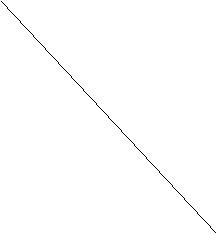 Приложение 14Комплексно-тематическое планирование1.Титульный лист: Указать группу (возраст детей), Ф.И.О. воспитателей группы, даты начала и окончания плана.План должен содержать следующие разделы:- годовые задачи ДОУ; - режим дня группы;- расписание непосредственно образовательной деятельности;- список детей группы (с указанием даты рождения и возрастом ребенка на 01.09 текущего года, под списком указывается количество мальчиков и девочек в группе); - условные обозначения (фиксируются все сокращения, используемые воспитателями группы); - список используемой литературы воспитателями группы; - лексические темы на годОставить последнюю страницу плана для пометок старшего воспитателя.4.Оформление плана на неделю:Лексическая тема «…» (дата проведения)Задачи (образовательные, развивающие, воспитательные)Словарная работаСамостоятельная деятельность детей (организация, создание условий для игры)Взаимодействие с родителями (что запланировано). Что провели по факту прописать в отдельной тетради «Взаимодействие с родителями».План развития РППС в соответствии с темой - прописатьИтоговое мероприятие (если авторский сценарий - конспект мероприятия приложить) Индивидуальную работу прописать отдельно (конкретно обозначить вопросы и задачи работы).Вариант оформления индивидуальной работы с детьми (на месяц)Напротив имени ребенка делается пометка о том, что работа проведена или дано домашнее задание на закрепление материала.5.План пишется на каждый день в соответствии с лексической темойПриложение 15Физкультурно-оздоровительная, профилактическая работаПерспективный план спортивных развлечений для детей раннего и младшего дошкольного возрастаЦель: Сохранение и укрепление физического и психического здоровья детей младшего дошкольного возраста.Перспективный план спортивных развлечений для детей среднего и старшего дошкольного возрастаЦель: Сохранение и укрепление физического и психического здоровья детей старшего дошкольного возраста.IЦелевой разделIЦелевой разделПояснительная записка41.1.Цели и задачи реализации Программы:6А: Обязательная часть6Б: Часть, формируемая участниками образовательных отношений71.2.Принципы и подходы к реализации Программы:7А: Обязательная часть7Б: Часть, формируемая участниками образовательных отношений101.3.Значимые для реализации Программы характеристики111.3.1. Краткие сведения о дошкольном образовательном Учреждении111.3.2. Характеристики особенностей развития детей раннего и дошкольного возрастов:12Ранний возраст12Дошкольный возраст13Специфика контингента воспитанников, имеющих тяжелые нарушения речи19Характеристика   социальной   ситуации   развития   ребенка   в современных условиях201.4. Планируемые результаты освоения Программы211.4.1. Целевые ориентиры в младенческом и раннем возрасте211.4.2. Целевые ориентиры на этапе завершения дошкольного образования221.4.3. Планируемые результаты освоения части Программы, формируемой участниками образовательных отношений23IIСодержательный разделIIСодержательный разделОписание образовательной деятельности, в соответствии с направлениями развития ребенка, представленными в пяти образовательных областях272.1. Образовательная область «Физическое развитие»28А: Обязательная часть28Б: Часть, формируемая участниками образовательных отношений342.2. Образовательная область «Социально-коммуникативное развитие»35А: Обязательная часть35Б: Часть, формируемая участниками образовательных отношений352.3. Образовательная область «Познавательное развитие»47А: Обязательная часть47Б: Часть, формируемая участниками образовательных отношений482.4. Образовательная область «Речевое развитие»56А: Обязательная часть56Б: Часть, формируемая участниками образовательных отношений582.5. Образовательная область «Художественно-эстетическое развитие»60А: Обязательная часть61Б: Часть, формируемая участниками образовательных отношений612.6. Развитие игровой деятельности65 2.7. Способы и направления поддержки детской инициативы662.8.  Описание вариативных форм, способов, методов и средств реализации Программы692.9.Проектирование образовательного процесса, в соответствии с контингентом воспитанников, их индивидуальными и возрастными особенностями, состоянием здоровья88  2.10.  Характеристика взаимодействия педагогического коллектива с семьями воспитанников922.11. Описание образовательной деятельности по профессиональной коррекции нарушений развития детей962.11.1 Логопедическое сопровождение детей с нарушениями речи962.11.2. Психолого-педагогическое сопровождение воспитанников1062.12. Особенности образовательной деятельности разных видов культурных практик1102.13. Иные характеристики содержания Программы1112.13.1.  Сотрудничество дошкольного образовательного учреждения с социальными партнерами1112.13.2.  Преемственность дошкольного образовательного учреждения и школы112IIIОрганизационный разделIIIОрганизационный раздел3.1. Организация режима дня1143.2. Особенности традиционных событий, праздников, мероприятий1143.3. Особенности организации развивающей предметно- пространственной среды1163.4. Материально-техническое обеспечение Программы, обеспеченность методическими материалами и средствами обучения117IVДополнительный разделIVДополнительный раздел4.1. Краткая презентация Программы119      Глоссарий126     Приложения129«Речевое развитие»«Речевое развитие»«Речевое развитие»«Речевое развитие»КомпонентОжидаемые результатыАртикуляционная моторикаТочно и в полном объеме выполняет артикуляционные упражненияТочно и в полном объеме выполняет артикуляционные упражненияТочно и в полном объеме выполняет артикуляционные упражненияТочно и в полном объеме выполняет артикуляционные упражненияТочно и в полном объеме выполняет артикуляционные упражненияТочно и в полном объеме выполняет артикуляционные упражнения(объем движений, переключаемость и удерживание в заданной позе)(объем движений, переключаемость и удерживание в заданной позе)(объем движений, переключаемость и удерживание в заданной позе)(объем движений, переключаемость и удерживание в заданной позе)Звукопроизношение1. правильно, отчетливо произносит все звуки.1. правильно, отчетливо произносит все звуки.1. правильно, отчетливо произносит все звуки.1. правильно, отчетливо произносит все звуки.1. правильно, отчетливо произносит все звуки.1. правильно, отчетливо произносит все звуки.и дифференциация звуков2. различает на слух и в произношении: твердые и мягкие, глухие и2. различает на слух и в произношении: твердые и мягкие, глухие и2. различает на слух и в произношении: твердые и мягкие, глухие и2. различает на слух и в произношении: твердые и мягкие, глухие и2. различает на слух и в произношении: твердые и мягкие, глухие и2. различает на слух и в произношении: твердые и мягкие, глухие извонкие согласные, свистящие, шипящие, сонорные звуки.звонкие согласные, свистящие, шипящие, сонорные звуки.звонкие согласные, свистящие, шипящие, сонорные звуки.звонкие согласные, свистящие, шипящие, сонорные звуки.Просодическая сторона речи1. имеет правильный длительный речевой выдох.1. имеет правильный длительный речевой выдох.1. имеет правильный длительный речевой выдох.1. имеет правильный длительный речевой выдох.1. имеет правильный длительный речевой выдох.1. имеет правильный длительный речевой выдох.2. отчетливо произносит слова и фразы с разной высотой,2. отчетливо произносит слова и фразы с разной высотой,2. отчетливо произносит слова и фразы с разной высотой,2. отчетливо произносит слова и фразы с разной высотой,громкостью и интонацией.громкостью и интонацией.громкостью и интонацией.громкостью и интонацией.Слоговая структураПроизносит слова с 2, 3, 4 слогами со стечением согласныхПроизносит слова с 2, 3, 4 слогами со стечением согласныхПроизносит слова с 2, 3, 4 слогами со стечением согласныхПроизносит слова с 2, 3, 4 слогами со стечением согласныхПроизносит слова с 2, 3, 4 слогами со стечением согласныхПроизносит слова с 2, 3, 4 слогами со стечением согласныхизолированно и во фразеизолированно и во фразеизолированно и во фразеизолированно и во фразеФонематический слух1.Делит слова на слоги.1.Делит слова на слоги.1.Делит слова на слоги.1.Делит слова на слоги.1.Делит слова на слоги.1.Делит слова на слоги.2. выделяет слова с заданным звуком из фразы, стихотворения.2. выделяет слова с заданным звуком из фразы, стихотворения.2. выделяет слова с заданным звуком из фразы, стихотворения.2. выделяет слова с заданным звуком из фразы, стихотворения.3. различает гласные и согласные, твердые – мягкие звуки.3. различает гласные и согласные, твердые – мягкие звуки.3. различает гласные и согласные, твердые – мягкие звуки.3. различает гласные и согласные, твердые – мягкие звуки.Звуковой анализ и синтез1. называет первый, последний звук, определяет место звука в слове1. называет первый, последний звук, определяет место звука в слове1. называет первый, последний звук, определяет место звука в слове1. называет первый, последний звук, определяет место звука в слове1. называет первый, последний звук, определяет место звука в слове1. называет первый, последний звук, определяет место звука в слове(начало, середина, конец), определяет количество и(начало, середина, конец), определяет количество и(начало, середина, конец), определяет количество и(начало, середина, конец), определяет количество ипоследовательность звуков в слоге, в 3-4 звуковом слове, составляетпоследовательность звуков в слоге, в 3-4 звуковом слове, составляетпоследовательность звуков в слоге, в 3-4 звуковом слове, составляетпоследовательность звуков в слоге, в 3-4 звуковом слове, составляетграфическую модель.графическую модель.графическую модель.графическую модель.Словарь*Называет 5-6 предметов (по логическим группам)*Называет 5-6 предметов (по логическим группам)*Называет 5-6 предметов (по логическим группам)*Называет 5-6 предметов (по логическим группам)*Называет 5-6 предметов (по логическим группам)*Называет 5-6 предметов (по логическим группам)*Выделяет и называет части предметов,*Выделяет и называет части предметов,*Выделяет и называет части предметов,*Выделяет и называет части предметов,*Подбирает по 4-5 слов признаков и действий к предмету; предметы*Подбирает по 4-5 слов признаков и действий к предмету; предметы*Подбирает по 4-5 слов признаков и действий к предмету; предметы*Подбирает по 4-5 слов признаков и действий к предмету; предметык признаку или действию.к признаку или действию.к признаку или действию.к признаку или действию.*Употребляет обобщающие слова.*Употребляет обобщающие слова.*Употребляет обобщающие слова.*Употребляет обобщающие слова.*Подбирает антонимы и синонимы к некоторым прилагательным и*Подбирает антонимы и синонимы к некоторым прилагательным и*Подбирает антонимы и синонимы к некоторым прилагательным и*Подбирает антонимы и синонимы к некоторым прилагательным инаречиям.наречиям.наречиям.наречиям.Словообразование:Словообразование:Словообразование:Словообразование:Грамматический строй- Образовывает существительные с помощью уменьшительно-- Образовывает существительные с помощью уменьшительно-- Образовывает существительные с помощью уменьшительно-- Образовывает существительные с помощью уменьшительно-- Образовывает существительные с помощью уменьшительно-- Образовывает существительные с помощью уменьшительно-ласкательных суффиксов, глаголы с помощью приставок ( за, вы, у,ласкательных суффиксов, глаголы с помощью приставок ( за, вы, у,ласкательных суффиксов, глаголы с помощью приставок ( за, вы, у,ласкательных суффиксов, глаголы с помощью приставок ( за, вы, у,на)на)на)на)- Образовывает некоторые относительные прилагательные- Образовывает некоторые относительные прилагательные- Образовывает некоторые относительные прилагательные- Образовывает некоторые относительные прилагательныеСловоизменение:Словоизменение:- Употребляет существительные в И.П. и Р.П ед. и мн. числа и в- Употребляет существительные в И.П. и Р.П ед. и мн. числа и в- Употребляет существительные в И.П. и Р.П ед. и мн. числа и в- Употребляет существительные в И.П. и Р.П ед. и мн. числа и вдругих косвенных падежахдругих косвенных падежахдругих косвенных падежахдругих косвенных падежах- Употребляет глаголы в настоящем , прошедшем времени ед. и мн.ч.- Употребляет глаголы в настоящем , прошедшем времени ед. и мн.ч.- Употребляет глаголы в настоящем , прошедшем времени ед. и мн.ч.- Употребляет глаголы в настоящем , прошедшем времени ед. и мн.ч.Согласование:- Правильно согласовывает слова во фразе.- Правильно согласовывает слова во фразе.- Правильно согласовывает слова во фразе.- Правильно согласовывает слова во фразе.- Согласовывает прилагательные, местоимения с существительными- Согласовывает прилагательные, местоимения с существительными- Согласовывает прилагательные, местоимения с существительными- Согласовывает прилагательные, местоимения с существительнымив роде, числе.в роде, числе.в роде, числе.в роде, числе.- Употребляет предложно-падежные конструкции (в на под над за- Употребляет предложно-падежные конструкции (в на под над за- Употребляет предложно-падежные конструкции (в на под над за- Употребляет предложно-падежные конструкции (в на под над заоколо к от по с из)около к от по с из)около к от по с из)около к от по с из)Фразовая речь:Фразовая речь:Употребляет простое предложение, сложносочиненные (союзы и а) и сложноподчиненные (союз потому что) Распространяет предложения второстепенными, однородными членами-Вступает в диалог и поддерживает его, объясняет правила игры;Употребляет простое предложение, сложносочиненные (союзы и а) и сложноподчиненные (союз потому что) Распространяет предложения второстепенными, однородными членами-Вступает в диалог и поддерживает его, объясняет правила игры;Употребляет простое предложение, сложносочиненные (союзы и а) и сложноподчиненные (союз потому что) Распространяет предложения второстепенными, однородными членами-Вступает в диалог и поддерживает его, объясняет правила игры;Употребляет простое предложение, сложносочиненные (союзы и а) и сложноподчиненные (союз потому что) Распространяет предложения второстепенными, однородными членами-Вступает в диалог и поддерживает его, объясняет правила игры;Связная речьСвязная речьвыражает свое мнение, отношение к чему-либо.выражает свое мнение, отношение к чему-либо.выражает свое мнение, отношение к чему-либо.выражает свое мнение, отношение к чему-либо.- Связно, последовательно, выразительно пересказывает небольшие- Связно, последовательно, выразительно пересказывает небольшие- Связно, последовательно, выразительно пересказывает небольшие- Связно, последовательно, выразительно пересказывает небольшиесказки.сказки.сказки.сказки.- Рассказывает по образцу, алгоритму: о предмете, по сюжетной- Рассказывает по образцу, алгоритму: о предмете, по сюжетной- Рассказывает по образцу, алгоритму: о предмете, по сюжетной- Рассказывает по образцу, алгоритму: о предмете, по сюжетнойкартине, о событиях из личного опыта.картине, о событиях из личного опыта.картине, о событиях из личного опыта.картине, о событиях из личного опыта.Развитие произвольности психических процессовРазвитие произвольности психических процессоввысокая познавательная активность,развита произвольность основных психических процессов (восприятие, внимание, мышление, память,сформированность мыслительных операций (сравнение, анализ, синтез, обобщение, классификация),увеличение продолжительности умственной работоспособности,сформированность элементарных математических представлений (предпосылки математического мышления)формированы общеучебные действия, графические навыки, развита мелкая моторика рукивысокая познавательная активность,развита произвольность основных психических процессов (восприятие, внимание, мышление, память,сформированность мыслительных операций (сравнение, анализ, синтез, обобщение, классификация),увеличение продолжительности умственной работоспособности,сформированность элементарных математических представлений (предпосылки математического мышления)формированы общеучебные действия, графические навыки, развита мелкая моторика рукивысокая познавательная активность,развита произвольность основных психических процессов (восприятие, внимание, мышление, память,сформированность мыслительных операций (сравнение, анализ, синтез, обобщение, классификация),увеличение продолжительности умственной работоспособности,сформированность элементарных математических представлений (предпосылки математического мышления)формированы общеучебные действия, графические навыки, развита мелкая моторика рукивысокая познавательная активность,развита произвольность основных психических процессов (восприятие, внимание, мышление, память,сформированность мыслительных операций (сравнение, анализ, синтез, обобщение, классификация),увеличение продолжительности умственной работоспособности,сформированность элементарных математических представлений (предпосылки математического мышления)формированы общеучебные действия, графические навыки, развита мелкая моторика рукиМодель ООП МДОУ «Детский сад № 193»Модель ООП МДОУ «Детский сад № 193»Модель ООП МДОУ «Детский сад № 193»Обязательная часть (не менее 60%)Обязательная часть (не менее 60%)Обязательная часть (не менее 60%)ООП дошкольного образования «От рождение до школы» под ред. Н.Е. Вераксы, Т.С. Комаровой, М.А. ВасильевойООП дошкольного образования «От рождение до школы» под ред. Н.Е. Вераксы, Т.С. Комаровой, М.А. ВасильевойООП дошкольного образования «От рождение до школы» под ред. Н.Е. Вераксы, Т.С. Комаровой, М.А. ВасильевойЧасть, формируемая участниками образовательных отношений (не более 40 %)Часть, формируемая участниками образовательных отношений (не более 40 %)Часть, формируемая участниками образовательных отношений (не более 40 %)Программа художественного воспитания, обучения и развития детей 2-7 лет «Цветные ладошки»И.А. ЛыковаПрограмма по музыкальному воспитанию детей дошкольного возраста «Ладушки» И. М. Каплуновой,И. А. НовоскольцевойАдаптированная основная образовательная программа для детей дошкольного возраста с тяжёлыми нарушениями речиВозрастЗадачи1,5 года - 2 года1. Охранять и  укреплять  здоровье, закаливать  детский  организм;повышать   сопротивляемость   организма   к   неблагоприятнымвоздействиям окружающей среды.2.Создавать условия для гармоничного физического и психическогоразвития, повышения умственной и физической работоспособностиу детей.2 года – 3 года1. Охранять и  укреплять  здоровье, закаливать  детский  организм,повышать работоспособность нервной системы.2.Создавать условия для гармоничного физического и психическогоразвития, повышения умственной и физической работоспособностиу детей.Формирование культурно-гигиенических навыковФормирование культурно-гигиенических навыковВозрастЗадачи1,5 года - 2 года1.Содействовать  развитию  культурно  –  гигиенических  навыков(самостоятельно или с частичной помощью взрослого мыть рукиперед  едой,  вытирать  руки  и  лицо  своим  полотенцем,  естьсамостоятельно,   неторопливо,   тщательно   пережевывая   пищу,вытирать рот салфеткой, благодарить).2 года – 3 года1.Побуждать  к  соблюдению  опрятности  и  чистоты,  вызывать  иподдерживать у ребенка приятные чувства от чистоты своего тела иокружающего пространства.Формирование ценностных представлений о здоровом образе жизниФормирование ценностных представлений о здоровом образе жизниВозрастЗадачи1,5 года - 2 годаСодействовать развитию представлений о человеке, его внешних особенностях (элементарные сведения о человеческом организме)2 года – 3 года1.Содействовать развитию представлений о человеке, его внешнихособенностях (элементарные сведения о человеческом организме,его физическом и психическом состоянии).2. Формировать представление о значении каждого органа (глазки –смотреть, ушки – слушать)ВозрастЗадачиЗадачи1,5 года  - 2 года1.Способствовать   развитию   физических   качеств   (ловкости,Способствовать   развитию   физических   качеств   (ловкости,выносливости, быстроты)выносливости, быстроты)2 года – 3 года1.Способствовать  развитию  физических  качеств(ловкости,выносливости, быстроты)выносливости, быстроты)ВозрастЗадачи1,5 года - 2 года1.Продолжить  развивать  жизненно  необходимые  двигательныенавыки( ходьба, бег, прыжки, метание, лазание)2 года – 3 года1. Содействовать развитию основных видов движений  (ходьба, бег,бросок, ловля, прыжки)2.  Использовать  приобретённые  двигательные  навыки   в  новых,неожиданных условиях.Формирование  уФормирование  уФормирование  увоспитанников  потребности  в  двигательной  активностивоспитанников  потребности  в  двигательной  активностиифизическом совершенствованиифизическом совершенствованиифизическом совершенствованиифизическом совершенствованиифизическом совершенствованииВозрастЗадачиЗадачиЗадачи1,5 года - 2 года1.Создавать  условия  для  оптимальной  двигательной  активности1.Создавать  условия  для  оптимальной  двигательной  активности1.Создавать  условия  для  оптимальной  двигательной  активности1.Создавать  условия  для  оптимальной  двигательной  активностидетей в течение дня.детей в течение дня.детей в течение дня.2.2.Воспитывать интерес к физическим упражнениям.2 года – 3 года1.Создавать  условия  для  оптимальной  двигательной  активности1.Создавать  условия  для  оптимальной  двигательной  активности1.Создавать  условия  для  оптимальной  двигательной  активности1.Создавать  условия  для  оптимальной  двигательной  активностидетей в течение дня.детей в течение дня.детей в течение дня.2.2.Воспитывать интерес к физическим упражнениям.3.3.Способствовать формированию знаний, связанных с физическимСпособствовать формированию знаний, связанных с физическимвоспитанием.воспитанием.воспитанием.Режим двигательной активностиРежим двигательной активностиРежим двигательной активностиРежим двигательной активностиРежим двигательной активностиРежим двигательной активностиФормы работыВиды занятийКоличество и длительность занятий (в мин.) в зависимости от возраста детейКоличество и длительность занятий (в мин.) в зависимости от возраста детейКоличество и длительность занятий (в мин.) в зависимости от возраста детейКоличество и длительность занятий (в мин.) в зависимости от возраста детейФизкультурн ые занятияа) в помещении2 раза в неделю 15 мин2 раза в неделю 20 мин2 раза в неделю 25 мин2 раза в неделю 30 минФизкультурн ые занятияб) на улице1 раз в неделю 15 мин1 раз в неделю 20 мин1 раз в неделю 25 мин1 раз в неделю 30 минФизкультурно-оздоровительн ая работа а) утренняя гимнастика Ежедневно 5-6 минЕжедневно 6-8 минЕжедневно 810 минЕжедневно 10-12 минФизкультурно-оздоровительн ая работа б) подвижные и спортивные игры и упражнения на прогулкеЕжедневно 2 раза (утром и вечером) 15-20 минЕжедневно 2 раза (утром и вечером) 20-25 минЕжедневно 2 раза (утром и вечером) 25-30 минЕжедневно 2 раза (утром и вечером) 30-40 минФизкультурно-оздоровительн ая работа в) физкультминутки (в середине статического занятия)1 -3 ежедневно в зависимости от вида и содержания занятий1 -3 ежедневно в зависимости от вида и содержания занятийФизкультурно-оздоровительн ая работа Г) гимнастика после сна3 мин3 минДо 5 минДо 5 минФизкультурно-оздоровительн ая работа Д) гигиенические процедурыежедневноежедневноежедневноежедневноАктивный отдыха) физкультурный досуг1 раз в месяц 20 мин1 раз в месяц 20 мин1 раз в месяц 25-30 мин1 раз в месяц 40 минАктивный отдыхб) физкультурный праздник—2 раза в год до 30 мин2 раза в год до 30 мин.2 раза в год до 40 мин.Активный отдыхв)день здоровья1 раз в квартал1 раз в квартал1 раз в квартал1 раз в кварталСамостоятельная двигательная деятельностьа) самостоятельное использование физкультурно го и спортивно-игрового оборудованияЕжедневноЕжедневноЕжедневноЕжедневноСамостоятельная двигательная деятельностьб) самостоятельные подвижные и спортивныеЕжедневноЕжедневноЕжедневноЕжедневноВозрастЗадачи1,5 года  - 2 года1. Знакомить с элементарными правилами поведения в группе, научастке.2 года – 3 года1. Продолжать знакомить с элементарными правилами поведения впомещении  детского сада, на участке.ВозрастЗадачи1,5 года - 2 годаЗнакомить воспитанников с элементарными правилами поведения вприроде2 года – 3 годаПродолжать знакомить с элементарными правилами поведения вприродеВозрастЗадачиЗадачи1,5 года - 2 года2 года – 3 года1.Дать детям элементарные представления о правилах дорожногодвижения.движения.2.Содействовать   развитию   представлений   о   транспортныхсредствах (автомашина, трамвай, троллейбус, автобус).средствах (автомашина, трамвай, троллейбус, автобус).Формированиеадекватного  отношения  к  потенциально   опасным  для  человека  иадекватного  отношения  к  потенциально   опасным  для  человека  иадекватного  отношения  к  потенциально   опасным  для  человека  иокружающего мира природы ситуациямокружающего мира природы ситуациямокружающего мира природы ситуациямокружающего мира природы ситуациямВозрастЗадачиЗадачи1,5 года - 2 года1.Помогать ребенку открывать окружающий мир природы.2.Вызывать желание не рвать цветы, не пугать животных.2 года – 3 года1.Формировать   элементарные   представления   о   способахвзаимодействия с растениями и животными, не нанося им вред.взаимодействия с растениями и животными, не нанося им вред.2.Учить  замечать  состояние  растений,  настроение  животных,вызвать желание не мешать и учитывать в своём поведении.вызвать желание не мешать и учитывать в своём поведении.1,5 года  - 2 года1.Поддерживать отобразительные предметно - игровые действия сигрушками;2.Способствовать  переходу  ребенка  от  действий,  основанных  насвойствах  игрушек,  к  отображению  практических  смысловыхсвязей между ними, обыгрывать доступные пониманию сюжеты изжизни, отображая в сюжете отдельные игровые действия, а затемнесколько взаимосвязанных действий;2. Поощрять перенос усвоенных игровых действий с одних игрушекна другие, с выполнением этих действий в разных ситуациях (напрогулке, в группе).Театрализованные игры1.Создавать условия для развития предпосылок театрализованнойдеятельности: интереса и эмоциональной реакции на содержаниеинсценировок,  содействовать  познанию  сказочных  персонажей,узнавании их в повседневном общении с игрушками.2.  Привлекать  к  участию  в  спектакле,  учить  произносить  словапесенок, потешек, сказок, сопровождая их действием.2 года – 3 года1.   Продолжать   создавать   условия   для   развития   сюжетно   –отобразительной игры;2. Создавать условия для выбора и обыгрывания ребенком роли;3.  Обогащать  игровой  опыт  ребенка  новыми  впечатлениями  изокружающей  жизни  (  шофер  везет  пассажиров  в  автобусе,  мамаготовит обед и т.д.) ;4.  Развивать  способность  ребенка  самостоятельно  отображатьзаинтересовавшие  его  действия  взрослого  и  объединять  их  впростейший сюжет;5. Содействовать освоению разных способов выполнения игровыхдействий:  с  образной  игрушкой,  с  предметами  –  заместителями,выраженные словом, жестами;ВозрастЗадачиЗадачи1,5 года - 2 года1.Формировать   навыки   культурного   поведения:  здороваться,Формировать   навыки   культурного   поведения:  здороваться,Формировать   навыки   культурного   поведения:  здороваться,прощаться, благодарить, выполнять просьбы и поручения взрослых.прощаться, благодарить, выполнять просьбы и поручения взрослых.прощаться, благодарить, выполнять просьбы и поручения взрослых.прощаться, благодарить, выполнять просьбы и поручения взрослых.2.Приучать доброжелательному отношению к сверстникам.Приучать доброжелательному отношению к сверстникам.Приучать доброжелательному отношению к сверстникам.3.Воспитывать3.Воспитыватьположительныевзаимоотношения с взрослыми идетьми.детьми.2 года – 3 года1.Формировать  у  детей  опыт  поведения  в  среде  сверстников,Формировать  у  детей  опыт  поведения  в  среде  сверстников,Формировать  у  детей  опыт  поведения  в  среде  сверстников,воспитывать чувство симпатии к сверстникам.воспитывать чувство симпатии к сверстникам.воспитывать чувство симпатии к сверстникам.воспитывать чувство симпатии к сверстникам.2. Формировать доверие и уважительное отношение к воспитателям2. Формировать доверие и уважительное отношение к воспитателям2. Формировать доверие и уважительное отношение к воспитателям2. Формировать доверие и уважительное отношение к воспитателями другим работникам детского сада.и другим работникам детского сада.и другим работникам детского сада.и другим работникам детского сада.Формирование гендерной, семейной,Формирование гендерной, семейной,Формирование гендерной, семейной,гражданской принадлежности, патриотическихгражданской принадлежности, патриотическихчувствВозрастЗадачиЗадачи1,5 года - 2 года1.Формировать элементарные представления о себе, своем имени, о1.Формировать элементарные представления о себе, своем имени, о1.Формировать элементарные представления о себе, своем имени, о1.Формировать элементарные представления о себе, своем имени, освоем внешнем виде.своем внешнем виде.своем внешнем виде.2.Формировать  элементарныеФормировать  элементарныепредставления  о  близких  людях(мама, папа, бабушка, дедушка).(мама, папа, бабушка, дедушка).(мама, папа, бабушка, дедушка).3.Различать пол и возраст окружающих людей (девочка, мальчик,Различать пол и возраст окружающих людей (девочка, мальчик,Различать пол и возраст окружающих людей (девочка, мальчик,тётя,  бабушка,тётя,  бабушка,т.д.); физическое и психическое состояние человекат.д.); физическое и психическое состояние человека(весёлый, грустный), особенности внешнего вида.(весёлый, грустный), особенности внешнего вида.(весёлый, грустный), особенности внешнего вида.(весёлый, грустный), особенности внешнего вида.2 года – 3 года1.Вызывать  у  детей  интерес  к  осознанию  себя  как  человека  иВызывать  у  детей  интерес  к  осознанию  себя  как  человека  иВызывать  у  детей  интерес  к  осознанию  себя  как  человека  ииндивида «я - мальчик, я – девочка»индивида «я - мальчик, я – девочка»индивида «я - мальчик, я – девочка»индивида «я - мальчик, я – девочка»2.Содействовать развитию представлений о семье: узнавать свойСодействовать развитию представлений о семье: узнавать свойСодействовать развитию представлений о семье: узнавать свойдом, квартиру, знать семью.дом, квартиру, знать семью.дом, квартиру, знать семью.3.Знать членов своей семьи, узнавать свой дом, квартируЗнать членов своей семьи, узнавать свой дом, квартируЗнать членов своей семьи, узнавать свой дом, квартиру4.Учить понимать элементарную зависимость между состояниемУчить понимать элементарную зависимость между состояниемУчить понимать элементарную зависимость между состояниемчленов семьи и поведением ребёнка.членов семьи и поведением ребёнка.членов семьи и поведением ребёнка.членов семьи и поведением ребёнка.5.Воспитывать  любовь к родителям и близким людям.Воспитывать  любовь к родителям и близким людям.Воспитывать  любовь к родителям и близким людям.Тематический модуль: ТрудТематический модуль: ТрудТематический модуль: ТрудРазвитие трудовой деятельностиРазвитие трудовой деятельностиРазвитие трудовой деятельностиВозрастЗадачиЗадачи1,5 года - 2 года1.Приучать  поддерживать  порядок  в  игровой  комнате,  убиратьПриучать  поддерживать  порядок  в  игровой  комнате,  убиратьПриучать  поддерживать  порядок  в  игровой  комнате,  убиратьигрушки на свое место.игрушки на свое место.игрушки на свое место.2 года – 3 года1. Привлекать малыша к посильному труду1. Привлекать малыша к посильному труду1. Привлекать малыша к посильному труду1. Привлекать малыша к посильному труду(по самообслуживанию, хозяйственно- бытовому, ручному).(по самообслуживанию, хозяйственно- бытовому, ручному).(по самообслуживанию, хозяйственно- бытовому, ручному).(по самообслуживанию, хозяйственно- бытовому, ручному).3.Приучать   поддерживать   порядок   в   игровой   комнате,   поПриучать   поддерживать   порядок   в   игровой   комнате,   поокончанию игр расставлять игровой материал по местам.окончанию игр расставлять игровой материал по местам.окончанию игр расставлять игровой материал по местам.4.Помочь   ребёнку   овладеть   орудийными   действиями   вПомочь   ребёнку   овладеть   орудийными   действиями   всоответствии с функциональным назначением предметов.соответствии с функциональным назначением предметов.соответствии с функциональным назначением предметов.5.Развивать интерес  к  процессу  деятельности,  первоначальное5.Развивать интерес  к  процессу  деятельности,  первоначальное5.Развивать интерес  к  процессу  деятельности,  первоначальноеосознаниеосознаниесвязи  между  результатом  и  качеством  трудовыхдействий.действий.Воспитание ценностного отношения к собственному труду и труду других людейВоспитание ценностного отношения к собственному труду и труду других людейВоспитание ценностного отношения к собственному труду и труду других людейВоспитание ценностного отношения к собственному труду и труду других людейВозрастЗадачиЗадачи1,5 года - 2 года1.Поддерживать интерес к трудовым действиям взрослых.1.Поддерживать интерес к трудовым действиям взрослых.1.Поддерживать интерес к трудовым действиям взрослых.2.Воспитывать  бережное  отношение  к  вещам,  предметам  какВоспитывать  бережное  отношение  к  вещам,  предметам  какрезультату труда людей.результату труда людей.результату труда людей.2 года – 3 года1.Продолжать  знакомить  ребёнка  с  предметами,  созданнымиПродолжать  знакомить  ребёнка  с  предметами,  созданнымитрудом людей.трудом людей.трудом людей.2. Привлекать детей к совместному изготовлению поделок.2. Привлекать детей к совместному изготовлению поделок.2. Привлекать детей к совместному изготовлению поделок.3.Формировать доверие и уважительное отношение к взрослым.Формировать доверие и уважительное отношение к взрослым.ВозрастЗадачиЗадачи1,5 года - 2 года1.Знать  имена  и  трудовые  действия1.Знать  имена  и  трудовые  действияблизких  людей(работает,стирает, убирает).стирает, убирает).2 года – 3 года1.Знать трудовые действия взрослых: название профессии, форма1.Знать трудовые действия взрослых: название профессии, форма1.Знать трудовые действия взрослых: название профессии, форма1.Знать трудовые действия взрослых: название профессии, формаодежды, предметы труда, действия и значимость труда.одежды, предметы труда, действия и значимость труда.одежды, предметы труда, действия и значимость труда.2.Поддерживать  интерес  к  трудовой2.Поддерживать  интерес  к  трудовойдеятельностивзрослых,желанию соучаствовать  в ней.желанию соучаствовать  в ней.КоммуникацияВозрастЗадачиЗадачи1,5 года - 2 года1.Содействовать   развитию   делового   общения   в   условияхСодействовать   развитию   делового   общения   в   условияхСодействовать   развитию   делового   общения   в   условияхпредметных действий.предметных действий.2.Содействовать позитивному самовосприятию через поддержку  иСодействовать позитивному самовосприятию через поддержку  иСодействовать позитивному самовосприятию через поддержку  ипоощрение.поощрение.3.Поддерживать и развивать потребность в общении.Поддерживать и развивать потребность в общении.4.Развивать   речь   как   средство   общения   с   взрослыми,Развивать   речь   как   средство   общения   с   взрослыми,Развивать   речь   как   средство   общения   с   взрослыми,стимулировать инициативную речь.стимулировать инициативную речь.2 года – 3 года1. Содействовать содержательному деловому общению с взрослыми1. Содействовать содержательному деловому общению с взрослыми1. Содействовать содержательному деловому общению с взрослыми1. Содействовать содержательному деловому общению с взрослымив разных видах деятельности.в разных видах деятельности.2.Создавать  условия  для  партнерского  общения  и  подражанияСоздавать  условия  для  партнерского  общения  и  подражанияСоздавать  условия  для  партнерского  общения  и  подражаниявзрослому при освоении любой деятельности.взрослому при освоении любой деятельности.взрослому при освоении любой деятельности.3.Стимулировать и развивать инициативное общение ребенка соСтимулировать и развивать инициативное общение ребенка соСтимулировать и развивать инициативное общение ребенка сосверстниками взрослыми, проявлять при этом доброжелательность,сверстниками взрослыми, проявлять при этом доброжелательность,сверстниками взрослыми, проявлять при этом доброжелательность,сверстниками взрослыми, проявлять при этом доброжелательность,сопереживание, стремление оказать помощьсопереживание, стремление оказать помощьсопереживание, стремление оказать помощь4.Содействовать развитию умения вступать в диалог, обращаться сСодействовать развитию умения вступать в диалог, обращаться сСодействовать развитию умения вступать в диалог, обращаться свопросами, просьбами, используя вежливые слова.вопросами, просьбами, используя вежливые слова.вопросами, просьбами, используя вежливые слова.ВозрастЗадачиЗадачи1,5 года - 2 года1.Активизировать  у  детей  сенсорные  наглядно  –  действенныеспособы  познания  (понюхать  цветок,  потрогать  и  почувствоватьспособы  познания  (понюхать  цветок,  потрогать  и  почувствоватьхолодный снежок и т.д.).холодный снежок и т.д.).2.Формировать   у   детей   первые   сенсорные   ориентировки   в2.Формировать   у   детей   первые   сенсорные   ориентировки   впредметах: различение цвета, формы, величины, фактуры.предметах: различение цвета, формы, величины, фактуры.3.Соотносить и группировать разнообразные предметы по одномуиз признаков.из признаков.4.Выполнять   действия   с   ориентировкой   на   2   свойстваодновременно (цвет и величина, форма и величина, форма и цвет)одновременно (цвет и величина, форма и величина, форма и цвет)5.Различать и называть не только предметы, но и части (размер,цвет, назначение)цвет, назначение)2 года – 3 года1.Совершенствоватьориентировку   в   сенсорных   свойствахпредметов и выполнять сенсорно – ориентировочные действия непредметов и выполнять сенсорно – ориентировочные действия непредметов и выполнять сенсорно – ориентировочные действия нетолько практическим ,только практическим ,но зрительным способом (при выполнениихорошо освоенных действий);хорошо освоенных действий);хорошо освоенных действий);2.Содействовать развитию у детей непосредственных наглядно –Содействовать развитию у детей непосредственных наглядно –действенных способов познания (посмотреть, послушать, понюхать,действенных способов познания (посмотреть, послушать, понюхать,действенных способов познания (посмотреть, послушать, понюхать,потрогать, погладить).потрогать, погладить).ВозрастЗадачиЗадачи1,5 года -2 года1.Знакомить  ребенка  с  различными  деталями  конструктора  и  сэлементарными способами действия: накладывать кубик на кубик,элементарными способами действия: накладывать кубик на кубик,выкладывать дорожку из пластин.выкладывать дорожку из пластин.2.Учить   соотносить   форму   детали   с   её   конструктивнымисвойствами  (кубик  можно  ставить  любой  стороной,  призму  –свойствами  (кубик  можно  ставить  любой  стороной,  призму  –основанием).основанием).3.Соотносить и группировать разнообразные предметы по одному3.Соотносить и группировать разнообразные предметы по одномуиз признаков.из признаков.2 года – 3 года2 года – 3 года1.Учить сооружать элементарные постройки: дорожки, башенки,лесенки и т.д.лесенки и т.д.2.Продолжить знакомить детей с разными деталями конструктора(разной  величины,  цвета,  формы,  выполненными  из  разных(разной  величины,  цвета,  формы,  выполненными  из  разныхматериалов), способствовать запоминанию названий деталей.материалов), способствовать запоминанию названий деталей.3.Обогащать    практический    опыт    ребенка,    касающийсярасположения деталей на плоскости и в пространстве.расположения деталей на плоскости и в пространстве.4.Учить  ребёнка  задумывать  постройку,  подбирать  для  неёнеобходимые детали, ставить ребенка в ситуацию самостоятельногонеобходимые детали, ставить ребенка в ситуацию самостоятельноговыборавыбора5.Продолжать учить строить по образцу взрослого6.Учить разбирать постройку, а не ломать.7.Содействовать  в развёртывании на основе постройки сюжетнойигрыигрыФормирование элементарных математических преставленийФормирование элементарных математических преставленийФормирование элементарных математических преставленийФормирование элементарных математических преставленийВозрастЗадачиЗадачи1,5 года -2 годаСмотреть раздел «Сенсорное развитие»Смотреть раздел «Сенсорное развитие»2 года – 3 года2 года – 3 годаФормирование целостной картины мира, расширение кругозора детейФормирование целостной картины мира, расширение кругозора детейФормирование целостной картины мира, расширение кругозора детейФормирование целостной картины мира, расширение кругозора детейВозрастЗадачиЗадачи1,5 года -2 года1.Формировать   элементарные   представления   о   ближайшемпредметном окружении- об игрушках, о предметах быта (стол, стул,предметном окружении- об игрушках, о предметах быта (стол, стул,кровать и т.д.) , о личных вещах ( полотенце, платье, туфли и т.д.)кровать и т.д.) , о личных вещах ( полотенце, платье, туфли и т.д.)Ознакомление с природой:Ознакомление с природой:1.Воспитывать бережное отношение к природе.2   .Формировать   элементарные   представления   о   природе:   о2   .Формировать   элементарные   представления   о   природе:   оживотных, о растениях, о природных явлениях.животных, о растениях, о природных явлениях.3.Помогать  ребенку  открывать  окружающий   мир  природы:приобщать детей к неоднократным кратковременным наблюдениямприобщать детей к неоднократным кратковременным наблюдениямза животными и растениями.за животными и растениями.4.Обеспечить эмоциональный контакт  с природой. Предупреждать4.Обеспечить эмоциональный контакт  с природой. Предупреждатьпроявление равнодушия к природе и жестокое обращение с ней.проявление равнодушия к природе и жестокое обращение с ней.2 года – 3 года1.Содействовать1.Содействоватьпроявлению   иразвитию   представленийопредметах   ближайшего   окружения,   их   качествах,   свойствах,предметах   ближайшего   окружения,   их   качествах,   свойствах,предметах   ближайшего   окружения,   их   качествах,   свойствах,предметах   ближайшего   окружения,   их   качествах,   свойствах,предметах   ближайшего   окружения,   их   качествах,   свойствах,функциональном   назначении,   простейших   связях,   способахфункциональном   назначении,   простейших   связях,   способахфункциональном   назначении,   простейших   связях,   способахфункциональном   назначении,   простейших   связях,   способахфункциональном   назначении,   простейших   связях,   способахдействия сними.действия сними.Ознакомление с природой:Ознакомление с природой:Ознакомление с природой:1.Продолжать приобщать ребёнка к миру природы, содействовать1.Продолжать приобщать ребёнка к миру природы, содействовать1.Продолжать приобщать ребёнка к миру природы, содействовать1.Продолжать приобщать ребёнка к миру природы, содействовать1.Продолжать приобщать ребёнка к миру природы, содействоватьпоявлениюярких,эмоциональныхвпечатлений  о  растениях,оживотных,о природных явлениях.о природных явлениях.2.Содествовать  развитию  у  детей  непосредственных  наглядно-2.Содествовать  развитию  у  детей  непосредственных  наглядно-2.Содествовать  развитию  у  детей  непосредственных  наглядно-2.Содествовать  развитию  у  детей  непосредственных  наглядно-2.Содествовать  развитию  у  детей  непосредственных  наглядно-действенных способов познания и опосредованных (литературные идейственных способов познания и опосредованных (литературные идейственных способов познания и опосредованных (литературные идейственных способов познания и опосредованных (литературные идейственных способов познания и опосредованных (литературные ихудожественные образы).художественные образы).художественные образы).3. Замечать видимые зависимости в природе (в тепле тает снег, т.д.)3. Замечать видимые зависимости в природе (в тепле тает снег, т.д.)3. Замечать видимые зависимости в природе (в тепле тает снег, т.д.)3. Замечать видимые зависимости в природе (в тепле тает снег, т.д.)3. Замечать видимые зависимости в природе (в тепле тает снег, т.д.)Дошкольный возрастВозрастЗадачиЗадачиЗадачиЗадачиЗадачиЗадачи1,5 года - 2 годаФормирование словаряФормирование словаряФормирование словаря1.Продолжить  расширять  активный словарь,  учить  использоватьПродолжить  расширять  активный словарь,  учить  использоватьПродолжить  расширять  активный словарь,  учить  использоватьПродолжить  расширять  активный словарь,  учить  использоватьПродолжить  расширять  активный словарь,  учить  использоватьсуществительные, глаголы.существительные, глаголы.существительные, глаголы.существительные, глаголы.существительные, глаголы.существительные, глаголы.2.Узнавать и показывать на картинке знакомые предметы.Узнавать и показывать на картинке знакомые предметы.Узнавать и показывать на картинке знакомые предметы.Узнавать и показывать на картинке знакомые предметы.Узнавать и показывать на картинке знакомые предметы.3.Заменять звукоподражательные слова общеупотребительными.Заменять звукоподражательные слова общеупотребительными.Заменять звукоподражательные слова общеупотребительными.Заменять звукоподражательные слова общеупотребительными.Заменять звукоподражательные слова общеупотребительными.Звуковая культура речиЗвуковая культура речи1. Упражнять в отчётливом произнесении изолированных гласных и1. Упражнять в отчётливом произнесении изолированных гласных и1. Упражнять в отчётливом произнесении изолированных гласных и1. Упражнять в отчётливом произнесении изолированных гласных и1. Упражнять в отчётливом произнесении изолированных гласных и1. Упражнять в отчётливом произнесении изолированных гласных исогласных звуков (кроме шипящих и сонорных).согласных звуков (кроме шипящих и сонорных).согласных звуков (кроме шипящих и сонорных).согласных звуков (кроме шипящих и сонорных).согласных звуков (кроме шипящих и сонорных).согласных звуков (кроме шипящих и сонорных).2.Упражнять в правильном воспроизведении звукоподражаний.Упражнять в правильном воспроизведении звукоподражаний.Упражнять в правильном воспроизведении звукоподражаний.Упражнять в правильном воспроизведении звукоподражаний.Упражнять в правильном воспроизведении звукоподражаний.3.Развивать артикуляционный голосовой аппарат.Развивать артикуляционный голосовой аппарат.Развивать артикуляционный голосовой аппарат.Развивать артикуляционный голосовой аппарат.Развивать артикуляционный голосовой аппарат.4.Формировать интонационную выразительность речи.Формировать интонационную выразительность речи.Формировать интонационную выразительность речи.Формировать интонационную выразительность речи.Формировать интонационную выразительность речи.Грамматический строй речиГрамматический строй речиГрамматический строй речиГрамматический строй речиГрамматический строй речиГрамматический строй речи1.Учить   согласовывать   существительные   и   местоимения   с1.Учить   согласовывать   существительные   и   местоимения   с1.Учить   согласовывать   существительные   и   местоимения   с1.Учить   согласовывать   существительные   и   местоимения   с1.Учить   согласовывать   существительные   и   местоимения   с1.Учить   согласовывать   существительные   и   местоимения   сглаголами, правильно употреблять глаголы.глаголами, правильно употреблять глаголы.глаголами, правильно употреблять глаголы.глаголами, правильно употреблять глаголы.глаголами, правильно употреблять глаголы.глаголами, правильно употреблять глаголы.Связная речь.Связная речь.Связная речь.Связная речь.Связная речь.Связная речь.1.Содействовать освоению умения говорить фразами, к концу годаСодействовать освоению умения говорить фразами, к концу годаСодействовать освоению умения говорить фразами, к концу годаСодействовать освоению умения говорить фразами, к концу годаСодействовать освоению умения говорить фразами, к концу годаупотреблять предложения из 3-4 слов.употреблять предложения из 3-4 слов.употреблять предложения из 3-4 слов.употреблять предложения из 3-4 слов.употреблять предложения из 3-4 слов.употреблять предложения из 3-4 слов.2 года – 3 годаФормирование словаря:Формирование словаря:Формирование словаря:Формирование словаря:Формирование словаря:1.Развивать  представления детей  об окружающем мире и  учитьРазвивать  представления детей  об окружающем мире и  учитьРазвивать  представления детей  об окружающем мире и  учитьРазвивать  представления детей  об окружающем мире и  учитьРазвивать  представления детей  об окружающем мире и  учитьвыражать свои знания в словах.выражать свои знания в словах.выражать свои знания в словах.выражать свои знания в словах.выражать свои знания в словах.выражать свои знания в словах.2.Продолжить  расширять  активный словарь,  учить  использоватьПродолжить  расширять  активный словарь,  учить  использоватьПродолжить  расширять  активный словарь,  учить  использоватьПродолжить  расширять  активный словарь,  учить  использоватьПродолжить  расширять  активный словарь,  учить  использоватьсуществительные, прилагательные, глаголысуществительные, прилагательные, глаголысуществительные, прилагательные, глаголысуществительные, прилагательные, глаголысуществительные, прилагательные, глаголысуществительные, прилагательные, глаголы3.Учить пользоваться местоимениями, наречиями.Учить пользоваться местоимениями, наречиями.Учить пользоваться местоимениями, наречиями.Учить пользоваться местоимениями, наречиями.Учить пользоваться местоимениями, наречиями.Звуковая культура речи:Звуковая культура речи:Звуковая культура речи:Звуковая культура речи:1.Учить   отчетливо   произносить   изолированные   гласные   и1.Учить   отчетливо   произносить   изолированные   гласные   и1.Учить   отчетливо   произносить   изолированные   гласные   и1.Учить   отчетливо   произносить   изолированные   гласные   и1.Учить   отчетливо   произносить   изолированные   гласные   и1.Учить   отчетливо   произносить   изолированные   гласные   иВозрастЗадачи1,5 года - 2 года1.Создавать  условия  для  партнерского  общения  и  подражаниявзрослому при освоении любой деятельности.2 года – 3 года1.Развивать  представления  детей  об  окружающем  мире  и  учитьвыражать свои знания в словах.ВозрастЗадачиЗадачи1,5 года - 2 года1.Развивать интерес к книге.1.Развивать интерес к книге.2.Приучать слушать и понимать короткие по содержанию песенки,потешки, сказкипотешки, сказки3.Приучать детей сопровождать чтение показом игрушек, картинок2 года – 3 года1.Развивать умения слушать и пересказывать сказки (совместно с1.Развивать умения слушать и пересказывать сказки (совместно свзрослым – подговаривать за ним).взрослым – подговаривать за ним).2.Совершенствовать   понимание   речи   взрослых:   слушать   ивоспринимать небольшие дидактические  рассказы без наглядноговоспринимать небольшие дидактические  рассказы без наглядногосопровождения.сопровождения.3.Продолжать учить детей рассматривать картинки в книгах.4.Вызывать интерес к художественной литературеРазвитие литературной речиРазвитие литературной речиРазвитие литературной речиВозрастЗадачиЗадачи1,5 года - 2 года1.Предоставлять   возможность   повторять   вслед   за   взрослым1.Предоставлять   возможность   повторять   вслед   за   взрослымнекоторые слованекоторые словастихотворного текста.стихотворного текста.2 года – 3 года1.Поощрять попытки детей читать стихотворный текст.1.Поощрять попытки детей читать стихотворный текст.2.Помогать детям играть в хорошо знакомую сказку.ВозрастЗадачи1,5 года  - 2 года1.Создавать условия для возникновения интереса к изобразительнойдеятельности взрослых, вызывать желание подражать им.2.Содействовать освоению орудийных действий с изобразительнымматериалом и элементарных правил его использования (не ломать,рисовать на бумаге).3.  Совершенствовать  сенсорные  ориентировки  в  цвете,  форме,фактуре материала.2 года – 3 года1.  Помогать  малышу  осваивать  доступные  для  него  способыизображения в рисовании и лепке.2. Знакомить со свойствами материалов (краски, глина, карандаши),элементарными правилами и приемами их использования3. Приучать правильно держать карандаш и кисть.1,5 года  - 2 года1. Вызвать у детей интерес к изобразительному материалу.1. Вызвать у детей интерес к изобразительному материалу.2.Вызвать у детей интерес к действиям с фломастерами, краской,глиной.глиной.3.Стимулировать появление изобразительных действий по замыслу.2 года – 3 года1.Вызвать   у   детей   интерес   к   действиям   с   карандашами,фломастерами, краской, глиной.фломастерами, краской, глиной.2.Вызвать чувства радости от своего творчества.3.Стимулировать появление изобразительных действий по замыслуВозрастЗадачиЗадачиЗадачи1,5 года - 2 годаСлушание.Слушание.Слушание.1.Побуждать выражать эмоциональное отношение к музыкальному1.Побуждать выражать эмоциональное отношение к музыкальному1.Побуждать выражать эмоциональное отношение к музыкальномуобразу, используя эмоциональные возгласы, мимику, жесты.образу, используя эмоциональные возгласы, мимику, жесты.образу, используя эмоциональные возгласы, мимику, жесты.2.Развивать  основы  музыкальности,  развивая  эмоциональнуюРазвивать  основы  музыкальности,  развивая  эмоциональнуюотзывчивость на музыку различного характера, темпа и динамики.отзывчивость на музыку различного характера, темпа и динамики.отзывчивость на музыку различного характера, темпа и динамики.ПениеПение1.Побуждать   проявлять   интерес   к   подпеванию   слогов,Побуждать   проявлять   интерес   к   подпеванию   слогов,повторяющихся слов.повторяющихся слов.повторяющихся слов.Музыкально – ритмические движения.Музыкально – ритмические движения.Музыкально – ритмические движения.1.Побуждать  выполнять  простые  танцевальные  движения  иПобуждать  выполнять  простые  танцевальные  движения  иигровые действия.игровые действия.игровые действия.2 года – 3 годаСлушание.Слушание.Слушание.1.Продолжать развивать эмоциональную отзывчивость на музыку,Продолжать развивать эмоциональную отзывчивость на музыку,контрастной по характеру, темпу и динамике.контрастной по характеру, темпу и динамике.контрастной по характеру, темпу и динамике.ВозрастЗадачиЗадачи1,5 года - 2 года1.Развивать  эстетическое  восприятие  музыки,  восхищение  иРазвивать  эстетическое  восприятие  музыки,  восхищение  иРазвивать  эстетическое  восприятие  музыки,  восхищение  иРазвивать  эстетическое  восприятие  музыки,  восхищение  иинтерес к ней.интерес к ней.2 года – 3 года1.Содействоватьэстетическомувосприятиюмузыки,эмоциональной отзывчивости на её характер и настроениеэмоциональной отзывчивости на её характер и настроениеэмоциональной отзывчивости на её характер и настроениеэмоциональной отзывчивости на её характер и настроениеАвтор, составительНаименование, название изданияИздательствоГодГубанова Н.В.Игровая   деятельность   в   детском   саду:Мозаика-2010Методическое пособие.СинтезГубанова Н.В.Развитие  игровой  деятельности.  СистемаМозаика-2010работы в средней  группеСинтезГубанова Н.В.Развитие  игровой  деятельности.  СистемаМозаика-2010работы во второй младшей группеСинтезВиды деятельностиФормы, способы и методы работы для организации детскойдеятельностиДвигательная Образовательная деятельность Подвижные дидактические игры Подвижные игры с правилами Игровые упражнения Игровые ситуации Соревнования и досуги Игры на воде Организация плавания Спортивные игры и упражнения Спортивные праздники Гимнастика (утренняя, после сна) Самостоятельная деятельностьИгровая Сюжетные игры Режиссерские игры Игры с правилами Создание игровых ситуаций Игры с речевым сопровождением Дидактические игры Пальчиковые игры Народные игры Театрализованные игры Самостоятельная деятельностьПродуктивая, Мастерская по изготовлению продуктов детскогоизобразительнаятворчествадеятельность Реализация проектов Дизайн-студия Творческие выставки Конкурсы Фестивали Оформление и обогащение РППС Самостоятельная деятельностьКоммуникативная Образовательная деятельность Беседа Ситуативный разговор Речевая ситуация Составление и отгадывание загадок Составление рассказов, сказок по картинкам Составление рассказов по схемам Логопедические сказки Придумывание рассказов, сказок, стихотворений, загадок,дразнилок и отвечалок Театрализованная деятельность Сюжетные игры Игры с правилами Игры и игровые ситуации Этюды, постановки Проектная деятельность Самостоятельная деятельностьТрудовая, Совместные действия, коллективный трудсамообслуживание Дежурство Поручения Задания Реализация проектов Самостоятельная деятельностьПознавательно- Образовательная деятельностьисследовательская Наблюдениядеятельность Экскурсии (виртуальные) Решение проблемных ситуаций Экспериментирование Коллекционирование Моделирование Реализация проекта Игры с правилами Исследование Самостоятельная деятельность Интеллектуальные игры (головоломки, ребусы, задачи,викторины)Музыкальная Образовательная деятельность Слушание Исполнение Импровизация Экспериментирование Подвижные игры с музыкальным сопровождением Музыкально-дидактические игры Беседы (элементарного музыкального содержания) Музицирование Танец Упражнения на развитие пластики, ритмики Музыкальная сюжетная игра Самостоятельная художественная деятельность Фестивали, конкурсыЧтение, восприятие Чтениехудожественной Обсуждениелитературы и Разучиваниефольклора Рассказывание Беседа Выставки в книжном уголке Самостоятельная художественно0речевая деятельность Викторины, конкурсыКонструктивно- Игры с конструкторами, модулямимодельная Игры с бумагойдеятельность Игры с природным, бросовым материалом Самостоятельная деятельностьНазвание методаОпределение методаРекомендации по использованиюМетоды по источнику знанийМетоды по источнику знанийСловесныеРассказ, беседа и др.Словесные методы позволяют вкратчайший срок передатьинформацию детямНаглядныеМетод иллюстраций и методМетод иллюстраций предполагаетдемонстраций.показ детям иллюстративныхРебенок получаетпособий: плакатов, картин,информацию с помощьюзарисовок на доске и пр. Методнаглядных пособий идемонстраций - показ мульфильмов,технических средств.диафильмов и др.Наглядные методыВ современных условиях особоеиспользуются во взаимосвязивнимание уделяется применениюсо словесными итакого средства наглядности, какпрактическими методамикомпьютер индивидуальногообучения.пользования. Компьютеры даютвозможность воспитателюмоделировать определенныепроцессы и ситуации, выбирать изряда возможных решенийоптимальные по определеннымкритериям, т.е. значительнорасширяют возможности наглядныхметодов в образовательномпроцессе при реализации ООПдошкольного образования.ПрактическиеПрактические методыВыполнение практических заданийобучения основаны напроводится после знакомства детейпрактической деятельностис тем или иным содержанием идетей и формируютносит обобщающий характер.практические умения иУпражнения могут проводиться внавыки.организованной образовательнойдеятельности и в самостоятельнойдеятельности.Методы по характеру образовательной деятельности детейМетоды по характеру образовательной деятельности детейМетоды по характеру образовательной деятельности детейИнформационно-Воспитатель сообщает детямОдин из наиболее экономныхрецептивныйготовую информацию, а они ееспособов передачи информации.воспринимают, осознают иОднако при использовании этогофиксируют в памяти.метода обучения не формируютсяумения и навыки пользоватьсяполученными знаниями.РепродуктивныйСуть метода состоит вДеятельность воспитателямногократном повторениизаключается в разработке испособа деятельности посообщении образца, а деятельностьзаданию воспитателя.детей – в выполнении действий пообразцу.ПроблемноеВоспитатель ставит передДети следят за логикой решенияизложениедетьми проблему – сложныйпроблемы, получая эталон научноготеоретический илимышления и познания, образецпрактический вопрос,культуры развертываниятребующий исследования,познавательных действий.разрешения, и сам показываетпуть ее решения, вскрываявозникающие противоречия.Назначение этого метода –показать образцы научногопознания, научного решенияпроблем.Частично-поисковыйВоспитатель расчленяетКаждый шаг предполагаетпроблемную задачу натворческую деятельность, ноподпроблемы, а детицелостное решение проблемы покаосуществляют отдельныеотсутствует.шаги поиска ее решения.ИсследовательскийМетод призван обеспечитьВ процессе образовательнойтворческое применениедеятельности дети овладеваютзнаний.методами познания, такформируется их опыт поисково-исследовательской деятельности.Активные методыАктивные методыАктивные методы обученияобученияпредоставляют дошкольникампредполагают использование ввозможность обучаться наобразовательном процессесобственном опыте,определенной последовательностиприобретатьвыполнения заданий: начиная сразнообразный субъективныйанализа и оценки конкретныхопыт.ситуаций, дидактическим играм.Активные методы должныприменяться по мере ихусложнения.В группу активных методовобразования входят дидактическиеигры – специально разработанныеигры, моделирующие реальность иприспособленные для целейобучения.Метод-Действенное изучение свойствИспользование этого методаэкспериментированипредметов, преобразование егопозволяет управлять явлениями,ясвойств, структуры,вызывая или прекращая этидейственным путемпроцессы. Ребенок можетустановления взаимосвязи снаблюдать и познавать такиедругими объектами,свойства и связи, которыеустановлениенедоступны непосредственномувзаимозависимости.восприятию в повседневной жизниУмственное(свойства магнита, светового луча,экспериментированиедвижение воздуха, агрегатное(осуществляется с помощьюсостояние воды и др.).поисков ответов наЭкспериментирование,поставленные вопросы,элементарные опыты помогаютразбора и решениядетям осмыслить явленияпроблемных ситуаций).окружающего мира, расширитьСоциальноекругозор, понять существующиеэкспериментированиевзаимосвязи. У детей развивается(объектом изучения инаблюдательность, элементарныеэксперимента становятсяаналитические умения, стремлениеотношения ребенка со своимсравнивать, сопоставлять,социальным окружением:высказывать предположение,сверстниками, другимиаргументировать выводы.детьми, детьмипротивоположного пола, совзрослыми).Практическоеэкспериментирование(постижение всегомногообразия окружающегомира посредством реальныхопытов с реальнымипредметами и их свойствам).МоделированиеПроцесс создания моделиПроцесс замещения реальных(образца) объекта познанияобъектов познания условными –(или явления) илипредметами или изображениями.использование имеющейсямодели.Метод эстетическогоПроцесс отражения ребенкомОценка и эстетика окружающейвосприятияпредмета или явления в целомобстановки, произведенийпри непосредственномискусства, явлений природы и др.воздействии его на органычувств. Вид эстетическойдеятельности, выражающийсяв целенаправленном ицелостном восприятиипроизведений искусства какэстетической ценности,которое сопровождаетсяэстетическим переживанием.Метод поддержкиПроцесс стимуляцииРешение проблемных ситуаций,эмоциональнойэмоциональной активностиситуаций поискового содержания.активностиребенка при формированииСоздание воображаемых ситуаций.различных личностныхкачеств, знаний, умений инавыков.ОбразовательныеОбразовательныеОбразовательныеФормы работыФормы работыобластиобластиобластиМладшийМладшийдошкольныйдошкольныйдошкольныйдошкольныйСтарший дошкольныйСтарший дошкольныйСтарший дошкольныйвозраствозраствозраствозраствозрастФизическоеФизическоеФизическоеИгровая беседа с элементамиИгровая беседа с элементамиИгровая беседа с элементамиИгровая беседа с элементамиИгровая беседа с элементамиИгровая беседа с элементамиФизкультурное занятиеФизкультурное занятиеФизкультурное занятиеразвитиеразвитиеразвитиедвиженийдвиженийУтренняя гимнастикаУтренняя гимнастикаУтренняя гимнастикаИграИграИграИграИграУтренняя гимнастикаУтренняя гимнастикаУтренняя гимнастикаУтренняя гимнастикаУтренняя гимнастикаУтренняя гимнастикаБеседаБеседаБеседаИнтегративная деятельностьИнтегративная деятельностьИнтегративная деятельностьИнтегративная деятельностьИнтегративная деятельностьИнтегративная деятельностьРассказРассказРассказУпражненияУпражненияЧтениеЧтениеЧтениеЭкспериментированиеЭкспериментированиеЭкспериментированиеЭкспериментированиеЭкспериментированиеЭкспериментированиеРассматриваниеРассматриваниеРассматриваниеСитуативный разговорСитуативный разговорСитуативный разговорСитуативный разговорСитуативный разговорСитуативный разговорИнтегративнаяИнтегративнаяИнтегративнаяБеседаБеседадеятельностьдеятельностьдеятельностьРассказРассказКонтрольно-Контрольно-Контрольно-ЧтениеЧтениедиагностическаядиагностическаядиагностическаяПроблемная ситуацияПроблемная ситуацияПроблемная ситуацияПроблемная ситуацияПроблемная ситуацияПроблемная ситуациядеятельностьдеятельностьдеятельностьСпортивные иСпортивные иСпортивные ифизкультурные досугифизкультурные досугифизкультурные досугиСпортивные состязанияСпортивные состязанияСпортивные состязанияСовместная деятельностьСовместная деятельностьСовместная деятельностьвзрослого и детейвзрослого и детейвзрослого и детейтематического характератематического характератематического характераПроектная деятельностьПроектная деятельностьПроектная деятельностьПроблемная ситуацияПроблемная ситуацияПроблемная ситуацияСоциально-Социально-Социально-Игровое упражнениеИгровое упражнениеИгровое упражнениеИгровое упражнениеИгровое упражнениеИндивидуальная  игра.  Совместная  сИндивидуальная  игра.  Совместная  сИндивидуальная  игра.  Совместная  скоммуникативноекоммуникативноекоммуникативноеИндивидуальная играИндивидуальная играИндивидуальная играИндивидуальная играИндивидуальная игравоспитателем игравоспитателем игравоспитателем играразвитиеразвитиеразвитиеСовместная с воспитателемСовместная с воспитателемСовместная с воспитателемСовместная с воспитателемСовместная с воспитателемИграИграИграиграиграиграЧтениеЧтениеЧтениеСовместная сСовместная сСовместная сСовместная сСовместная сБеседаБеседаБеседасверстниками игра (парная, всверстниками игра (парная, всверстниками игра (парная, всверстниками игра (парная, всверстниками игра (парная, всверстниками игра (парная, вНаблюдениеНаблюдениеНаблюдениемалой группе)малой группе)малой группе)малой группе)малой группе)Педагогическая ситуацияПедагогическая ситуацияПедагогическая ситуацияИграИграИграЭкскурсияЭкскурсияЭкскурсияЧтениеЧтениеЧтениеСитуация морального выбораСитуация морального выбораСитуация морального выбораБеседаБеседаБеседаПроектная деятельностьПроектная деятельностьПроектная деятельностьНаблюдениеНаблюдениеНаблюдениеИнтегративная деятельностьИнтегративная деятельностьИнтегративная деятельностьРассматриваниеРассматриваниеРассматриваниеРассматриваниеРассматриваниеПраздникПраздникПраздникЧтениеЧтениеЧтениеСовместные действияСовместные действияСовместные действияПедагогическая ситуацияПедагогическая ситуацияПедагогическая ситуацияПедагогическая ситуацияПедагогическая ситуацияРассматриваниеРассматриваниеРассматриваниеПраздникПраздникПраздникПроектная деятельностьПроектная деятельностьПроектная деятельностьЭкскурсияЭкскурсияЭкскурсияПросмотр   и   анализ   мультфильмов,Просмотр   и   анализ   мультфильмов,Просмотр   и   анализ   мультфильмов,Ситуация моральногоСитуация моральногоСитуация моральногоСитуация моральногоСитуация моральноговидеофильмов, телепередачвидеофильмов, телепередачвидеофильмов, телепередачвыборавыборавыбораЭкспериментированиеЭкспериментированиеЭкспериментированиеПоручениеПоручениеПоручениеПоручение и заданиеПоручение и заданиеПоручение и заданиеДежурствоДежурствоДежурствоДежурствоДежурствоДежурствоСовместная деятельностьСовместная деятельностьСовместная деятельностьвзрослого и детей тематическоговзрослого и детей тематическоговзрослого и детей тематическогохарактерахарактерахарактераПроектная деятельностьПроектная деятельностьПроектная деятельностьРечевое развитиеРечевое развитиеРечевое развитиеРассматриваниеРассматриваниеРассматриваниеРассматриваниеРассматриваниеЧтениеЧтениеЧтениеИгровая ситуацияИгровая ситуацияИгровая ситуацияИгровая ситуацияИгровая ситуацияБеседаБеседаБеседаДидактическая играДидактическая играДидактическая играДидактическая играДидактическая играРассматриваниеРассматриваниеРассматриваниеСитуация общенияСитуация общенияСитуация общенияСитуация общенияСитуация общенияРешение проблемных ситуацийРешение проблемных ситуацийРешение проблемных ситуацийБеседа   (в   том   числе   вБеседа   (в   том   числе   вБеседа   (в   том   числе   вБеседа   (в   том   числе   вБеседа   (в   том   числе   вБеседа   (в   том   числе   вРазговор с детьмиРазговор с детьмиРазговор с детьмипроцессепроцессепроцессенаблюдениянаблюдениязаИграИграИграобъектамиобъектамиобъектамиприроды,  трудомприроды,  трудомприроды,  трудомПроектная деятельностьПроектная деятельностьПроектная деятельностьвзрослых)взрослых)взрослых)Создание коллекцийСоздание коллекцийСоздание коллекцийИнтегративная деятельностьИнтегративная деятельностьИнтегративная деятельностьИнтегративная деятельностьИнтегративная деятельностьИнтегративная деятельностьИнтегративная деятельностьИнтегративная деятельностьХороводная игра с пениемХороводная игра с пениемХороводная игра с пениемХороводная игра с пениемХороводная игра с пениемОбсуждениеОбсуждениеОбсуждениеИгра-драматизацияИгра-драматизацияИгра-драматизацияИгра-драматизацияИгра-драматизацияРассказРассказРассказЧтениеЧтениеЧтениеИнсценированиеИнсценированиеИнсценированиеОбсуждениеОбсуждениеОбсуждениеСитуативный разговор с детьмиСитуативный разговор с детьмиСитуативный разговор с детьмиРассказРассказРассказСочинение загадокСочинение загадокСочинение загадокИграИграИграПроблемная ситуацияПроблемная ситуацияПроблемная ситуацияИспользование различных видовИспользование различных видовИспользование различных видовтеатратеатратеатраПознавательноеПознавательноеПознавательноеРассматриваниеРассматриваниеРассматриваниеРассматриваниеРассматриваниеСоздание коллекцийСоздание коллекцийСоздание коллекцийразвитиеразвитиеразвитиеНаблюдениеНаблюдениеНаблюдениеПроектная деятельностьПроектная деятельностьПроектная деятельностьИгра-экспериментирование.Игра-экспериментирование.Игра-экспериментирование.Игра-экспериментирование.Игра-экспериментирование.Исследовательская деятельностьИсследовательская деятельностьИсследовательская деятельностьИсследовательскаяИсследовательскаяИсследовательскаяИсследовательскаяИсследовательскаяКонструированиеКонструированиеКонструированиедеятельностьдеятельностьдеятельностьдеятельностьдеятельностьЭкспериментированиеЭкспериментированиеЭкспериментированиеКонструирование.Конструирование.Конструирование.Конструирование.Конструирование.Конструирование.Развивающая играРазвивающая играРазвивающая играРазвивающая играРазвивающая играРазвивающая играРазвивающая играРазвивающая играРазвивающая играНаблюдениеНаблюдениеНаблюдениеЭкскурсияЭкскурсияЭкскурсияЭкскурсияЭкскурсияЭкскурсияПроблемная ситуацияПроблемная ситуацияПроблемная ситуацияСитуативный разговорСитуативный разговорСитуативный разговорСитуативный разговорСитуативный разговорСитуативный разговорРассказРассказРассказРассказРассказРассказРассказРассказРассказБеседаБеседаБеседаИнтегративная деятельностьИнтегративная деятельностьИнтегративная деятельностьИнтегративная деятельностьИнтегративная деятельностьИнтегративная деятельностьИнтегративная деятельностьИнтегративная деятельностьИнтегративная деятельностьБеседаБеседаБеседаБеседаБеседаБеседаЭкскурсииЭкскурсииЭкскурсииПроблемная ситуацияПроблемная ситуацияПроблемная ситуацияПроблемная ситуацияПроблемная ситуацияПроблемная ситуацияКоллекционированиеКоллекционированиеКоллекционированиеМоделированиеМоделированиеМоделированиеРеализация проектаРеализация проектаРеализация проектаИгры с правиламиИгры с правиламиИгры с правиламиХудожественно–Художественно–Художественно–Рассматривание эстетическиРассматривание эстетическиРассматривание эстетическиРассматривание эстетическиРассматривание эстетическиРассматривание эстетическиИзготовление украшений дляИзготовление украшений дляИзготовление украшений дляэстетическоеэстетическоеэстетическоепривлекательных предметовпривлекательных предметовпривлекательных предметовпривлекательных предметовпривлекательных предметовпривлекательных предметовгруппового помещения к праздникам,группового помещения к праздникам,группового помещения к праздникам,развитиеразвитиеразвитиеИграИграИграИграИграИграпредметов для игры, сувениров,предметов для игры, сувениров,предметов для игры, сувениров,Организация выставокОрганизация выставокОрганизация выставокОрганизация выставокОрганизация выставокОрганизация выставокпредметов для познавательно-предметов для познавательно-предметов для познавательно-Изготовление украшенийИзготовление украшенийИзготовление украшенийИзготовление украшенийИзготовление украшенийИзготовление украшенийисследовательской деятельности.исследовательской деятельности.исследовательской деятельности.Слушание соответствующейСлушание соответствующейСлушание соответствующейСлушание соответствующейСлушание соответствующейСлушание соответствующейСоздание макетов, коллекций и ихСоздание макетов, коллекций и ихСоздание макетов, коллекций и ихвозрасту народной,возрасту народной,возрасту народной,возрасту народной,возрасту народной,возрасту народной,оформлениеоформлениеоформлениеклассической, детской музыкиклассической, детской музыкиклассической, детской музыкиклассической, детской музыкиклассической, детской музыкиклассической, детской музыкиРассматривание эстетическиРассматривание эстетическиРассматривание эстетическиЭкспериментирование соЭкспериментирование соЭкспериментирование соЭкспериментирование соЭкспериментирование соЭкспериментирование сопривлекательных предметовпривлекательных предметовпривлекательных предметовзвукамизвукамизвукамизвукамизвукамизвукамиИграИграИграМузыкально-дидактическаяМузыкально-дидактическаяМузыкально-дидактическаяМузыкально-дидактическаяМузыкально-дидактическаяМузыкально-дидактическаяОрганизация выставокОрганизация выставокОрганизация выставокиграиграиграиграиграиграСлушание соответствующейСлушание соответствующейСлушание соответствующейРазучивание музыкальных игрРазучивание музыкальных игрРазучивание музыкальных игрРазучивание музыкальных игрРазучивание музыкальных игрРазучивание музыкальных игрвозрасту народной, классической,возрасту народной, классической,возрасту народной, классической,и танцеви танцеви танцеви танцеви танцеви танцевдетской музыкидетской музыкидетской музыкиСовместное пениеСовместное пениеСовместное пениеСовместное пениеСовместное пениеСовместное пениеМузыкально- дидактическая играМузыкально- дидактическая играМузыкально- дидактическая играБеседа интегративного характера,Беседа интегративного характера,Беседа интегративного характера,элементарного музыковедческогоэлементарного музыковедческогоэлементарного музыковедческогосодержания)содержания)содержания)Интегративная деятельностьИнтегративная деятельностьИнтегративная деятельностьСовместное и индивидуальноеСовместное и индивидуальноеСовместное и индивидуальноемузыкальное исполнениемузыкальное исполнениемузыкальное исполнениеМузыкальное упражнение.Музыкальное упражнение.Музыкальное упражнение.ПопевкаПопевкаПопевкаРаспевкаРаспевкаРаспевкаДвигательный, пластическийДвигательный, пластическийДвигательный, пластическийтанцевальный этюдтанцевальный этюдтанцевальный этюдТанецТанецТанецТворческое заданиеТворческое заданиеТворческое заданиеКонцерт- импровизацияКонцерт- импровизацияКонцерт- импровизацияМузыкальная сюжетная играМузыкальная сюжетная играМузыкальная сюжетная играРанний возрастРанний возрастДошкольный возрастДошкольный возрастДошкольный возрастДошкольный возрастДошкольный возраст( 2-3 года)( 2-3 года)(3 года - 8 лет)(3 года - 8 лет)(3 года - 8 лет)(3 года - 8 лет)(3 года - 8 лет)  предметная  предметнаядеятельность   и   игры   сдеятельность   и   игры   сдеятельность   и   игры   сдеятельность   и   игры   сдеятельность   и   игры   сигровая, включая сюжетно-ролевую игру,игровая, включая сюжетно-ролевую игру,игровая, включая сюжетно-ролевую игру,игровая, включая сюжетно-ролевую игру,игровая, включая сюжетно-ролевую игру,игровая, включая сюжетно-ролевую игру,игровая, включая сюжетно-ролевую игру,игровая, включая сюжетно-ролевую игру,игровая, включая сюжетно-ролевую игру,игровая, включая сюжетно-ролевую игру,составнымисоставнымииидинамическимидинамическимидинамическимиигру с правилами и другие виды игры,игру с правилами и другие виды игры,игру с правилами и другие виды игры,игру с правилами и другие виды игры,игру с правилами и другие виды игры,игру с правилами и другие виды игры,игру с правилами и другие виды игры,игру с правилами и другие виды игры,игрушкамиигрушкамикоммуникативнаякоммуникативнаякоммуникативнаякоммуникативная(общение(общение(общение(общениеииэкспериментирование  с  материаламиэкспериментирование  с  материаламиэкспериментирование  с  материаламиэкспериментирование  с  материаламиэкспериментирование  с  материаламиэкспериментирование  с  материаламиэкспериментирование  с  материаламиэкспериментирование  с  материаламиивзаимодействиевзаимодействиесовзрослымивзрослымивзрослымивзрослымивзрослымиивеществами (песок, вода, тесто и пр.),веществами (песок, вода, тесто и пр.),веществами (песок, вода, тесто и пр.),веществами (песок, вода, тесто и пр.),веществами (песок, вода, тесто и пр.),веществами (песок, вода, тесто и пр.),веществами (песок, вода, тесто и пр.),веществами (песок, вода, тесто и пр.),сверстниками),сверстниками),  общение с взрослым и совместные игры  общение с взрослым и совместные игры  общение с взрослым и совместные игры  общение с взрослым и совместные игры  общение с взрослым и совместные игры  общение с взрослым и совместные игры  общение с взрослым и совместные игры  общение с взрослым и совместные игры  общение с взрослым и совместные игры  общение с взрослым и совместные игрыпознавательно-исследовательскаяпознавательно-исследовательскаяпознавательно-исследовательскаяпознавательно-исследовательскаяпознавательно-исследовательскаяпознавательно-исследовательскаясо   сверстникамисо   сверстникамисо   сверстникамисо   сверстникамиподруководствомруководствомруководствомруководством(исследования(исследованияобъектовобъектовокружающегоокружающегоокружающегоокружающегоокружающеговзрослого,взрослого,мира и экспериментирования с ними),мира и экспериментирования с ними),мира и экспериментирования с ними),мира и экспериментирования с ними),мира и экспериментирования с ними),мира и экспериментирования с ними),мира и экспериментирования с ними),мира и экспериментирования с ними),самообслуживаниесамообслуживаниесамообслуживаниесамообслуживаниеидействиядействиядействиясвосприятие художественной литературы ивосприятие художественной литературы ивосприятие художественной литературы ивосприятие художественной литературы ивосприятие художественной литературы ивосприятие художественной литературы ивосприятие художественной литературы ивосприятие художественной литературы ивосприятие художественной литературы ибытовымибытовымипредметами-орудиямипредметами-орудиямипредметами-орудиямипредметами-орудиямипредметами-орудиямипредметами-орудиямипредметами-орудиямифольклора,фольклора,(ложка, совок, лопатка и пр.),(ложка, совок, лопатка и пр.),(ложка, совок, лопатка и пр.),(ложка, совок, лопатка и пр.),(ложка, совок, лопатка и пр.),(ложка, совок, лопатка и пр.),(ложка, совок, лопатка и пр.),(ложка, совок, лопатка и пр.),самообслуживаниесамообслуживаниесамообслуживаниеиэлементарныйэлементарныйэлементарныйэлементарныйэлементарный  восприятие  восприятие  восприятиесмысла   музыки,   сказок,смысла   музыки,   сказок,смысла   музыки,   сказок,смысла   музыки,   сказок,смысла   музыки,   сказок,смысла   музыки,   сказок,смысла   музыки,   сказок,бытовой труд (в помещении и на улице),бытовой труд (в помещении и на улице),бытовой труд (в помещении и на улице),бытовой труд (в помещении и на улице),бытовой труд (в помещении и на улице),бытовой труд (в помещении и на улице),бытовой труд (в помещении и на улице),бытовой труд (в помещении и на улице),стихов,стихов,рассматриваниерассматриваниерассматриваниекартинок,картинок,картинок,картинок,конструирование  из  разного  материала,конструирование  из  разного  материала,конструирование  из  разного  материала,конструирование  из  разного  материала,конструирование  из  разного  материала,конструирование  из  разного  материала,конструирование  из  разного  материала,конструирование  из  разного  материала,конструирование  из  разного  материала,двигательная активность;двигательная активность;двигательная активность;двигательная активность;двигательная активность;включая  конструкторы,  модули,  бумагу,включая  конструкторы,  модули,  бумагу,включая  конструкторы,  модули,  бумагу,включая  конструкторы,  модули,  бумагу,включая  конструкторы,  модули,  бумагу,включая  конструкторы,  модули,  бумагу,включая  конструкторы,  модули,  бумагу,включая  конструкторы,  модули,  бумагу,включая  конструкторы,  модули,  бумагу,природный и иной материал,природный и иной материал,природный и иной материал,природный и иной материал,природный и иной материал,природный и иной материал,изобразительнаяизобразительная(рисование,(рисование,(рисование,(рисование,лепка,лепка,лепка,аппликация),аппликация),музыкальная  (восприятие  и  пониманиемузыкальная  (восприятие  и  пониманиемузыкальная  (восприятие  и  пониманиемузыкальная  (восприятие  и  пониманиемузыкальная  (восприятие  и  пониманиемузыкальная  (восприятие  и  пониманиемузыкальная  (восприятие  и  пониманиемузыкальная  (восприятие  и  пониманиемузыкальная  (восприятие  и  пониманиесмысламузыкальныхсмысламузыкальныхсмысламузыкальныхсмысламузыкальныхпроизведений,произведений,произведений,произведений,произведений,пение,пение,музыкально-ритмическиемузыкально-ритмическиемузыкально-ритмическиемузыкально-ритмическиемузыкально-ритмическиемузыкально-ритмическиемузыкально-ритмическиедвижения, игры на детских музыкальныхдвижения, игры на детских музыкальныхдвижения, игры на детских музыкальныхдвижения, игры на детских музыкальныхдвижения, игры на детских музыкальныхдвижения, игры на детских музыкальныхдвижения, игры на детских музыкальныхдвижения, игры на детских музыкальныхдвижения, игры на детских музыкальныхинструментах);инструментах);двигательнаядвигательная(овладение(овладениеосновнымиосновнымиосновнымиосновнымиосновнымидвижениями) формы активности ребенка.движениями) формы активности ребенка.движениями) формы активности ребенка.движениями) формы активности ребенка.движениями) формы активности ребенка.движениями) формы активности ребенка.движениями) формы активности ребенка.движениями) формы активности ребенка.движениями) формы активности ребенка.ВозрасВозрасМаксимальнаятпродолжительнПродолжителПродолжиРегламентирМаксимальноСамостоядетейостььностьтельностьуемаядопустимыйтельнаянепрерывногоежедневныхдневногодеятельностьобъемдеятельнбодрствованияпрогулоксна(ООД)образовательнойостьдетей1 занятиенагрузки   в    1пол.дня2  –3В  соответствии3-4 часаНе менее 38 мин10 мин3-4годас медицинскимиПродолжительчасовпоказанияминость прогулки3  –45,5 – 6 часовопределяется в2   –   2,515 мин30 мин3-4годазависимости отчаса4  –5климатических20 мин40 мин3-3,5летусловий.5  –62 раза в день25 мин45 мин2,5 – 3,5лет6  –  76  –  730 мин1, 5 часа2,5 - 3летлетРеальное участиеФормы участияФормы участияФормы участияФормы участияФормы участияПериодичностьродителейсотрудничествав жизни ДОУВ проведенииВ проведенииАнкетирование.Анкетирование.2-3 раза в годмониторинговыхмониторинговыхСоциологический опрос.Социологический опрос.Социологический опрос.Социологический опрос.Социологический опрос.По мере необходимостиисследованийисследованийИнтервьюирование.Интервьюирование.Интервьюирование.По мере необходимостиВ создании условийВ создании условий  Участие  Участие  Участиевсубботникахсубботникахсубботникахпо2 раза в годблагоустройству территории.благоустройству территории.благоустройству территории.благоустройству территории.благоустройству территории.благоустройству территории.благоустройству территории.Постоянно  Помощь в создании РППС.  Помощь в создании РППС.  Помощь в создании РППС.  Помощь в создании РППС.  Помощь в создании РППС.  Помощь в создании РППС.  Помощь в создании РППС.ПостоянноОказаниепомощипомощив  ремонтныхв  ремонтныхв  ремонтныхПо мере необходимостиработах.работах.работах.В управлении ДОУВ управлении ДОУУчастиев  работев  работеУправляющегоУправляющегоУправляющегоПо планусовета родителейсовета родителейсовета родителейсовета родителейВпросветительскойпросветительскойНаглядная   информация   (стенды,Наглядная   информация   (стенды,Наглядная   информация   (стенды,Наглядная   информация   (стенды,Наглядная   информация   (стенды,Наглядная   информация   (стенды,1 раз в кварталдеятельности,деятельности,папки-передвижки,папки-передвижки,папки-передвижки,папки-передвижки,семейныесемейныеинаправленнойнаправленнойнагрупповыегрупповыегрупповыефотоальбомы,фотоальбомы,фотоальбомы,повышениеповышениефоторепортажи  «Изфоторепортажи  «Изфоторепортажи  «Изфоторепортажи  «Изжизни  группы»,жизни  группы»,жизни  группы»,жизни  группы»,педагогическойпедагогической«Копилка«Копилка«Копилкадобрыхдобрыхдел»,дел»,«МыОбновление постояннокультуры,  расширениекультуры,  расширениекультуры,  расширениеблагодарим», памятки..благодарим», памятки..благодарим», памятки..благодарим», памятки..благодарим», памятки..информационногоинформационногоРаспространение опыта семейногоРаспространение опыта семейногоРаспространение опыта семейногоРаспространение опыта семейногоРаспространение опыта семейногоРаспространение опыта семейногоПо годовому плануполя родителейполя родителейвоспитания.воспитания.воспитания.Родительские собрания.Родительские собрания.Родительские собрания.Родительские собрания.Родительские собрания.В образовательномВ образовательномВ образовательномНеделя открытых дверей.Неделя открытых дверей.Неделя открытых дверей.Неделя открытых дверей.Неделя открытых дверей.Неделя открытых дверей.Неделя открытых дверей.1 раза в годпроцессе ДОУ,процессе ДОУ,процессе ДОУ,Неделя здоровья.Неделя здоровья.Неделя здоровья.Неделя здоровья.Неделя здоровья.1 раз в годнаправленном нанаправленном нанаправленном наТеатральный фестивальТеатральный фестивальТеатральный фестивальТеатральный фестивальТеатральный фестивальустановлениеустановлениеустановлениеСовместныеСовместныеСовместныеСовместныеСовместныепраздники,праздники,1 раз в годсотрудничества исотрудничества исотрудничества иразвлечения.развлечения.развлечения.развлечения.развлечения.развлечения.По планупартнерскихпартнерскихпартнерскихразвлечения.развлечения.развлечения.развлечения.развлечения.развлечения.партнерскихпартнерскихпартнерскихВстречи с интересными людьми.Встречи с интересными людьми.Встречи с интересными людьми.Встречи с интересными людьми.Встречи с интересными людьми.Встречи с интересными людьми.Встречи с интересными людьми.По плануотношенийотношенийотношенийУчастие  в  творческихУчастие  в  творческихУчастие  в  творческихУчастие  в  творческихУчастие  в  творческихвыставках,выставках,По планус целью вовлеченияс целью вовлеченияс целью вовлеченияУчастие  в  творческихУчастие  в  творческихУчастие  в  творческихУчастие  в  творческихУчастие  в  творческихвыставках,выставках,с целью вовлеченияс целью вовлеченияс целью вовлечениясмотрах-конкурсах.смотрах-конкурсах.смотрах-конкурсах.смотрах-конкурсах.смотрах-конкурсах.смотрах-конкурсах.родителей в единоеродителей в единоеродителей в единоесмотрах-конкурсах.смотрах-конкурсах.смотрах-конкурсах.смотрах-конкурсах.смотрах-конкурсах.смотрах-конкурсах.По плануродителей в единоеродителей в единоеродителей в единоеМероприятия   с   родителями   вМероприятия   с   родителями   вМероприятия   с   родителями   вМероприятия   с   родителями   вМероприятия   с   родителями   вМероприятия   с   родителями   вМероприятия   с   родителями   вПо плануобразовательноеобразовательноеобразовательноеМероприятия   с   родителями   вМероприятия   с   родителями   вМероприятия   с   родителями   вМероприятия   с   родителями   вМероприятия   с   родителями   вМероприятия   с   родителями   вМероприятия   с   родителями   вобразовательноеобразовательноеобразовательноерамках проектной деятельностирамках проектной деятельностирамках проектной деятельностирамках проектной деятельностирамках проектной деятельностирамках проектной деятельностирамках проектной деятельностирамках проектной деятельностипространствопространствопространстворамках проектной деятельностирамках проектной деятельностирамках проектной деятельностирамках проектной деятельностирамках проектной деятельностирамках проектной деятельностирамках проектной деятельностирамках проектной деятельностиПо планупространствопространствопространствоПо плану«Речевое развитие»:«Речевое развитие»:«Речевое развитие»:«Речевое развитие»:КомпонентОжидаемые результатыАртикуляционная моторикаТочно и в полном объеме выполняет артикуляционные упражненияТочно и в полном объеме выполняет артикуляционные упражненияТочно и в полном объеме выполняет артикуляционные упражненияТочно и в полном объеме выполняет артикуляционные упражнения(объем движений, переключаемость и удерживание в заданной(объем движений, переключаемость и удерживание в заданной(объем движений, переключаемость и удерживание в заданной(объем движений, переключаемость и удерживание в заданнойпозе)позе)позе)позе)Звукопроизношение1. правильно, отчетливо произносит все звуки.1. правильно, отчетливо произносит все звуки.1. правильно, отчетливо произносит все звуки.1. правильно, отчетливо произносит все звуки.и дифференциация звуков2. различает на слух и в произношении: твердые и мягкие, глухие и2. различает на слух и в произношении: твердые и мягкие, глухие и2. различает на слух и в произношении: твердые и мягкие, глухие и2. различает на слух и в произношении: твердые и мягкие, глухие извонкие согласные, свистящие, шипящие, сонорные звуки.звонкие согласные, свистящие, шипящие, сонорные звуки.звонкие согласные, свистящие, шипящие, сонорные звуки.звонкие согласные, свистящие, шипящие, сонорные звуки.Просодическая сторона речи1. имеет правильный длительный речевой выдох.1. имеет правильный длительный речевой выдох.1. имеет правильный длительный речевой выдох.1. имеет правильный длительный речевой выдох.2. отчетливо произносит слова и фразы с разной высотой,2. отчетливо произносит слова и фразы с разной высотой,2. отчетливо произносит слова и фразы с разной высотой,2. отчетливо произносит слова и фразы с разной высотой,громкостью и интонацией.громкостью и интонацией.громкостью и интонацией.громкостью и интонацией.Слоговая структураПроизносит слова с 2, 3, 4 слогами со стечением согласныхПроизносит слова с 2, 3, 4 слогами со стечением согласныхПроизносит слова с 2, 3, 4 слогами со стечением согласныхПроизносит слова с 2, 3, 4 слогами со стечением согласныхизолированно и во фразеизолированно и во фразеизолированно и во фразеизолированно и во фразеФонематический слух1.Делит слова на слоги.1.Делит слова на слоги.1.Делит слова на слоги.1.Делит слова на слоги.2. выделяет слова с заданным звуком из фразы, стихотворения.2. выделяет слова с заданным звуком из фразы, стихотворения.2. выделяет слова с заданным звуком из фразы, стихотворения.2. выделяет слова с заданным звуком из фразы, стихотворения.3. различает гласные и согласные, твердые – мягкие звуки.3. различает гласные и согласные, твердые – мягкие звуки.3. различает гласные и согласные, твердые – мягкие звуки.3. различает гласные и согласные, твердые – мягкие звуки.Звуковой анализ и синтез1. называет первый, последний звук, определяет место звука в слове1. называет первый, последний звук, определяет место звука в слове1. называет первый, последний звук, определяет место звука в слове1. называет первый, последний звук, определяет место звука в слове(начало, середина, конец), определяет количество и(начало, середина, конец), определяет количество и(начало, середина, конец), определяет количество и(начало, середина, конец), определяет количество ипоследовательность звуков в слоге, в 3-4 звуковом слове, составляетпоследовательность звуков в слоге, в 3-4 звуковом слове, составляетпоследовательность звуков в слоге, в 3-4 звуковом слове, составляетпоследовательность звуков в слоге, в 3-4 звуковом слове, составляетграфическую модель.графическую модель.графическую модель.графическую модель.Словарь*Называет 5-6 предметов (по логическим группам)*Называет 5-6 предметов (по логическим группам)*Называет 5-6 предметов (по логическим группам)*Называет 5-6 предметов (по логическим группам)*Выделяет и называет части предметов,*Выделяет и называет части предметов,*Выделяет и называет части предметов,*Выделяет и называет части предметов,*Подбирает по 4-5 слов признаков и действий к предмету; предметы*Подбирает по 4-5 слов признаков и действий к предмету; предметы*Подбирает по 4-5 слов признаков и действий к предмету; предметы*Подбирает по 4-5 слов признаков и действий к предмету; предметык признаку или действию.к признаку или действию.к признаку или действию.к признаку или действию.*Употребляет обобщающие слова.*Употребляет обобщающие слова.*Употребляет обобщающие слова.*Употребляет обобщающие слова.*Подбирает антонимы и синонимы к некоторым прилагательным и*Подбирает антонимы и синонимы к некоторым прилагательным и*Подбирает антонимы и синонимы к некоторым прилагательным и*Подбирает антонимы и синонимы к некоторым прилагательным инаречиям.наречиям.наречиям.наречиям.Словообразование:Словообразование:Словообразование:Словообразование:Грамматический строй- Образовывает существительные с помощью уменьшительно-- Образовывает существительные с помощью уменьшительно-- Образовывает существительные с помощью уменьшительно-- Образовывает существительные с помощью уменьшительно-ласкательных суффиксов, глаголы с помощью приставок ( за, вы, у,ласкательных суффиксов, глаголы с помощью приставок ( за, вы, у,ласкательных суффиксов, глаголы с помощью приставок ( за, вы, у,ласкательных суффиксов, глаголы с помощью приставок ( за, вы, у,на)на)на)на)- Образовывает некоторые относительные прилагательные- Образовывает некоторые относительные прилагательные- Образовывает некоторые относительные прилагательные- Образовывает некоторые относительные прилагательныеСловоизменение:Словоизменение:- Употребляет существительные в И.П. и Р.П ед. и мн. числа и в- Употребляет существительные в И.П. и Р.П ед. и мн. числа и в- Употребляет существительные в И.П. и Р.П ед. и мн. числа и в- Употребляет существительные в И.П. и Р.П ед. и мн. числа и вдругих косвенных падежахдругих косвенных падежахдругих косвенных падежахдругих косвенных падежах- Употребляет глаголы в настоящем , прошедшем времени ед. и мн.ч.- Употребляет глаголы в настоящем , прошедшем времени ед. и мн.ч.- Употребляет глаголы в настоящем , прошедшем времени ед. и мн.ч.- Употребляет глаголы в настоящем , прошедшем времени ед. и мн.ч.Согласование:- Правильно согласовывает слова во фразе.- Правильно согласовывает слова во фразе.- Правильно согласовывает слова во фразе.- Правильно согласовывает слова во фразе.- Согласовывает прилагательные, местоимения с существительными- Согласовывает прилагательные, местоимения с существительными- Согласовывает прилагательные, местоимения с существительными- Согласовывает прилагательные, местоимения с существительнымив роде, числе.в роде, числе.в роде, числе.в роде, числе.- Употребляет предложно-падежные конструкции (в на под над за- Употребляет предложно-падежные конструкции (в на под над за- Употребляет предложно-падежные конструкции (в на под над за- Употребляет предложно-падежные конструкции (в на под над заоколо к от по с из)около к от по с из)около к от по с из)около к от по с из)Фразовая речь:Фразовая речь:Фразовая речь:Фразовая речь:- Употребляет простое предложение, сложносочиненные (союзы и а)- Употребляет простое предложение, сложносочиненные (союзы и а)- Употребляет простое предложение, сложносочиненные (союзы и а)- Употребляет простое предложение, сложносочиненные (союзы и а)и сложноподчиненные (союз потому что)и сложноподчиненные (союз потому что)и сложноподчиненные (союз потому что)и сложноподчиненные (союз потому что)- Распространяет предложения второстепенными, однородными- Распространяет предложения второстепенными, однородными- Распространяет предложения второстепенными, однородными- Распространяет предложения второстепенными, однороднымичленамичленамичленамичленамиСвязная речь-Вступает в диалог и поддерживает его, объясняет правила игры;-Вступает в диалог и поддерживает его, объясняет правила игры;-Вступает в диалог и поддерживает его, объясняет правила игры;-Вступает в диалог и поддерживает его, объясняет правила игры;Связная речьвыражает свое мнение, отношение к чему-либо.выражает свое мнение, отношение к чему-либо.выражает свое мнение, отношение к чему-либо.выражает свое мнение, отношение к чему-либо.- Связно, последовательно, выразительно пересказывает небольшие сказки.- Рассказывает по образцу, алгоритму: о предмете, по сюжетной картине, о событиях из личного опыта.- Связно, последовательно, выразительно пересказывает небольшие сказки.- Рассказывает по образцу, алгоритму: о предмете, по сюжетной картине, о событиях из личного опыта.- Связно, последовательно, выразительно пересказывает небольшие сказки.- Рассказывает по образцу, алгоритму: о предмете, по сюжетной картине, о событиях из личного опыта.- Связно, последовательно, выразительно пересказывает небольшие сказки.- Рассказывает по образцу, алгоритму: о предмете, по сюжетной картине, о событиях из личного опыта.Задачи,Задачи,стоящие перед учителем-логопедомстоящие перед воспитателем1. Создание условий для проявления речевой1.Создание обстановки эмоциональногоактивности, преодоления речевого негативизмаблагополучия детей в группеблагополучия детей в группе2. Обследование речи детей, психических2.Обследование общего развития детей,процессов, связанных с речью, двигательныхсостояния их знаний и навыков по программесостояния их знаний и навыков по программенавыковпредшествующей возрастной группыпредшествующей возрастной группы3. Заполнение речевой карты, изучение3.Заполнение протокола обследования, изучениерезультатов обследования и определение уровнярезультатов его с целью перспективногорезультатов его с целью перспективногоречевого развития ребенкапланирования коррекционной работыпланирования коррекционной работы4.Обсуждение результатов обследования.Составление психолого-педагогическойхарактеристики группы в целом5. Развитие слухового внимания детей и5.Воспитание общего и речевого поведениясознательного восприятия речидетей, включая работу по развитию слуховогодетей, включая работу по развитию слуховоговниманиявнимания6.  Развитие  зрительной,  слуховой,  вербальной6.Расширение кругозора детейпамяти7. Активизация словарного запаса, формирование7.Уточнение имеющегося словаря детей,обобщающих понятийрасширение пассивного словарного запаса, егорасширение пассивного словарного запаса, егоактивизация по лексико-тематическим цикламактивизация по лексико-тематическим циклам8. Обучение детей процессам анализа, синтеза,8.Развитие представлений детей о времени исравнения предметов по их составным частям,пространстве, форме, величине и цвете предметовпространстве, форме, величине и цвете предметовпризнакам, действиям(сенсорное воспитание детей)(сенсорное воспитание детей)9. Развитие подвижности речевого аппарата,9.Развитие общей, мелкой и артикуляционнойречевого дыхания работа по коррекциимоторики детеймоторики детейзвукопроизношения10. Развитие фонематического восприятия детей10. Подготовка детей к предстоящему10. Подготовка детей к предстоящемулогопедическому занятию, включая выполнениелогопедическому занятию, включая выполнениезаданий и рекомендаций логопедазаданий и рекомендаций логопеда11. Обучение детей процессам звуко-слогового11. Закрепление речевых навыков, усвоенных11. Закрепление речевых навыков, усвоенныханализа и синтеза слов, анализа предложенийдетьми на логопедических занятияхдетьми на логопедических занятиях12. Развитие восприятия ритмико-слоговой12. Развитие памяти детей путем заучивания12. Развитие памяти детей путем заучиванияструктуры словаречевого материала разного видаречевого материала разного вида13. Формирование навыков словообразования и13. Закрепление навыков словообразования в13. Закрепление навыков словообразования всловоизмененияразличных играх и в повседневной жизниразличных играх и в повседневной жизни14. Формирование предложений разных типов в14.  Контроль  за  речью  детей  по  рекомендации14.  Контроль  за  речью  детей  по  рекомендацииречи детей по моделям, демонстрации действий,логопеда, тактичное исправление ошибоклогопеда, тактичное исправление ошибоквопросам, по картине и по ситуации15. Подготовка к овладению, а затем и овладение15. Развитие диалогической речи детей через15. Развитие диалогической речи детей черездиалогической формой общенияиспользование подвижных, речевых, настольно-использование подвижных, речевых, настольно-печатных игр, сюжетно-ролевых,печатных игр, сюжетно-ролевых,театрализованной деятельности детей, порученийтеатрализованной деятельности детей, порученийв соответствии с уровнем развития детейв соответствии с уровнем развития детей16. Развитие умения объединять предложения в16. Формирование навыка составления короткого16. Формирование навыка составления короткогокороткий рассказ, составлять рассказы-описания,рассказа, предваряя логопедическую работу врассказа, предваряя логопедическую работу врассказы по картинкам, сериям картинок,этом направлении.этом направлении.пересказы на основе материала занятийвоспитателя.Приоритеты учителя-логопедаПриоритеты воспитателей:Приоритеты воспитателей:- звукопроизношение;- моторный праксис;- моторный праксис;- фонематические процессы;- психологическая база речи;- психологическая база речи;- языковой анализ;- обогащение и активизация словаря;- обогащение и активизация словаря;Реальное участиеФормы участияФормы участияФормы участияФормы участияПериодичностьродителейсотрудничествав жизни ДОУВ проведенииВ проведенииАнкетирование.Анкетирование.2-3 раза в годмониторинговыхмониторинговыхСоциологический опрос.Социологический опрос.Социологический опрос.Социологический опрос.По мере необходимостиисследованийисследованийИнтервьюирование.Интервьюирование.Интервьюирование.По мере необходимостиВ создании условийВ создании условий  Участие  Участиевсубботникахсубботникахпо2 раза в годблагоустройству территории.благоустройству территории.благоустройству территории.благоустройству территории.благоустройству территории.Постоянно  Помощь в создании РППС.  Помощь в создании РППС.  Помощь в создании РППС.  Помощь в создании РППС.  Помощь в создании РППС.ПостоянноОказаниепомощипомощив  ремонтныхв  ремонтныхПо мере необходимостиработах.работах.В управлении ДОУВ управлении ДОУУчастиев  работев  работеУправляющегоУправляющегоПо планусовета родителейсовета родителейсовета родителейВпросветительскойпросветительскойНаглядная   информация   (стенды,Наглядная   информация   (стенды,Наглядная   информация   (стенды,Наглядная   информация   (стенды,Наглядная   информация   (стенды,1 раз в кварталдеятельности,деятельности,папки-передвижки,папки-передвижки,папки-передвижки,семейныеинаправленнойнаправленнойнагрупповыегрупповыефотоальбомы,фотоальбомы,повышениеповышениефоторепортажи  «Изфоторепортажи  «Изфоторепортажи  «Изжизни  группы»,жизни  группы»,жизни  группы»,педагогическойпедагогической«Копилка«Копилкадобрыхдобрыхдел»,«МыОбновление постояннокультуры,  расширениекультуры,  расширениекультуры,  расширениеблагодарим», памятки..благодарим», памятки..благодарим», памятки..благодарим», памятки..информационногоинформационногоРаспространение опыта семейногоРаспространение опыта семейногоРаспространение опыта семейногоРаспространение опыта семейногоРаспространение опыта семейногоПо годовому плануполя родителейполя родителейвоспитания.воспитания.Родительские собрания.Родительские собрания.Родительские собрания.Родительские собрания.В образовательномНеделя открытых дверей.Неделя открытых дверей.1 раза в годпроцессе ДОУ,Неделя здоровья.1 раз в годнаправленном наТеатральный фестивальустановлениеСовместныепраздники,1 раз в годсотрудничества иразвлечения.развлечения.По планупартнерскихразвлечения.развлечения.партнерскихВстречи с интересными людьми.Встречи с интересными людьми.По плануотношенийУчастие  в  творческихвыставках,По планус целью вовлеченияУчастие  в  творческихвыставках,с целью вовлечениясмотрах-конкурсах.смотрах-конкурсах.родителей в единоесмотрах-конкурсах.смотрах-конкурсах.По плануродителей в единоеМероприятия   с   родителями   вМероприятия   с   родителями   вПо плануобразовательноеМероприятия   с   родителями   вМероприятия   с   родителями   вобразовательноерамках проектной деятельностирамках проектной деятельностирамках проектной деятельностипространстворамках проектной деятельностирамках проектной деятельностирамках проектной деятельностиПо планупространствоПо плануРазделыВозрастРежимныеСовместнаяСамостоятельСовместнаямоментыдеятельность снаядеятельность спедагогомдеятельностьсемьейдетей1.«Здоровая семья – здоровый ребенок»«Здоровая семья – здоровый ребенок»«Здоровая семья – здоровый ребенок»«Здоровая семья – здоровый ребенок»1.ЦенностиМладшая,ОбъяснениеБеседы,ИгрыБеседы,здоровогоздоровогосредняя,напоминаниеобучение,личный примеробразаобразасредняя,напоминаниеобучение,личный примеробразаобразажизнижизнистаршаячтениестаршаячтение2.ОСредняя,ОбъяснениеДидактическаяСитуативноепрофилактикпрофилактикпрофилактикстаршаянапоминаниеиграобучениеестаршаянапоминаниеезаболеванийзаболеванийзаболеваний3.НавыкиМладшая,Показ,УпражненияСамообслуживличнойличнойсредняя,объяснение,аниегигиеныгигиенысредняя,обучение,гигиеныгигиеныобучение,старшаянапоминаниестаршая4.Средняя,РассказПрофилактиПрофилактиПрофилактистаршаякастаршаяказаболеванийзаболеванийзаболеваний5.Врач-Младшая,РассказРассматриваниРассказы,другдругсредняя,е иллюстрацийчтениесредняя,чтениестаршая6.О   ролиО   ролиСредняя,ТематическийТворческиеПродуктивнаяРассказлекарствлекарствистаршаядосугзадания,деятельностьвитаминоввитаминовстаршаядидактическиевитаминоввитаминовдидактическиеигры7.ИзучаемИзучаемСтаршаяРассказ–свойсвойпояснениеорганизморганизм2.Безопасный отдых на природеБезопасный отдых на природеБезопасный отдых на природеБезопасный отдых на природе1.БережноеМладшая,Объяснение,ПродуктивнаяТворческиеотношение котношение котношение ксредняя,напоминаниедеятельностьзаданияживойживойсредняя,живойживойприродестаршая2. ЯдовитыеСредняя,Обучение,ПродуктивнаяСитуативноерастения истаршаярассматриваниедеятельностьобучениегрибыстаршаяиллюстрацийгрибыиллюстраций3. МирСредняя,Дидактическаяприродыстаршаяиграстаршая4. ПравилаСредняя,Упражнения,ТематическиеОбъяснение,поведения настаршаятренингидосуги, рассказы,напоминаниеприродестаршаячтениеприродечтение5.Младшая,Рассказы, чтениеОбъяснение,Отношения ссредняя,запретыживотнымисредняя,запретыживотнымиистаршаянасекомымистаршаянасекомыми6. ПерваяСредняя,Рассказы, чтениеРассматриваниОбучениепомощьстаршаяе иллюстрацийстаршая3. Безопасность на дорогах города3. Безопасность на дорогах города3. Безопасность на дорогах города1.Младшая,ТематическийОбучениеТематическиеБеседы,Устройствосредняя,досугдосугиупражнения,проезжейсредняя,тренингипроезжейтренингичастистаршаястаршая2. «Зебра»,Младшая,РассматриванСитуативноеНастольно-светофор исредняя,иеобучение,печатные игры,другиесредняя,иллюстрацийдидактическиепродуктивнаядругиеиллюстрацийдидактическиепродуктивнаядорожныестаршаяигрыдеятельностьзнаки длястаршаязнаки дляпешеходов иводителей3. О работеСредняя,Обучение, чтениеРассказы, чтениеГИБДДстаршаястаршая4. ПравилаСредняя,Беседы,Объяснение,поведения встаршаяупражнения,напоминаниетранспортестаршаятренингипохвалытранспортетренингипохвалы4. «Счастливая семья»4. «Счастливая семья»1. ВзаимнаяМладшая,ТематическиеРассматриваниезабота исредняя,досугииллюстрацийпомощь всредняя,помощь всемьестаршаястаршая2.БезопасностМладшая,Рассказы, чтение,Объяснение,ьсредняя,беседынапоминание(незнакомыесредняя,беседы(незнакомыелюди)старшаястаршая3. Если тыМладшая,Беседы,потерялсясредняя,упражнения,потерялсясредняя,старшаярассказыстаршая4.БезопасностМладшая,объясненияОбъяснение,ьсредняя,напоминание,средняя,запретыэлектроприбозапретыэлектроприбостаршаярыстаршаяры5.Младшая,РассматриваниеТворческиеБезопасностьсредняя,иллюстраций,задания(огонь-друг,средняя,(огонь-друг,беседыогонь – враг)старшаябеседыогонь – враг)старшаястаршая6. ПравилаБеседы,Продуктивнаяповеденияупражнения,деятельностьповедениятренингипри пожаретренингипри пожаре7.Младшая,Объяснение,НапоминаниеКонфликтысредняя,напоминаниеи ссорысредняя,и ссорымеждустаршаядетьмистаршаядетьми№МероприятияДатаОтветственныеп/ппроведения1.Подготовка мед. кабинета к новому учебномугоду:сентябрьврач, ст. м/ссентябрьврач, ст. м/са) проверить исправность мед. оборудования;врач, ст. м/сврач, ст. м/сб) пополнить недостающие инструменты,врач, ст. м/синвентарь, выписать медикаменты;врач, ст. м/синвентарь, выписать медикаменты;в) подготовить аптечку для неотложнойврач, ст. м/св) подготовить аптечку для неотложнойпомощи (проверить наличие всехнеобходимых медикаментов, сроки ихгодности);врачг) составить план лечебно-оздоровительныхврач, ст. м/смероприятий;д) составить план работы на учебный год.2.Подготовка документации к новому учебномугоду:август-сентябрьврач, ст. м/с, м/с поавгуст-сентябрьврач, ст. м/с, м/с поа) оформление документов вновь прибывшихпитании,детей;заведующий ДОУзаведующий ДОУб) утверждение графиков работы медицинскихврач, ст. м/ссотрудников;врач, ст. м/ссотрудников;в) оформление методических папок.3.Проверка и помощь в подготовке ДОУ кначалу учебного года:августврач, ст. вос-ль,августврач, ст. вос-ль,а) участие в экспертизе по утверждению сеткизаведующая д/снепосредственно образовательнойзаведующая д/снепосредственно образовательнойдеятельности  для детей.б) консультативная помощь и контроль приавгуст-сентябрьврач, ст. м/с,подборе и маркировке мебели для детей;август-сентябрьврач, ст. м/с,подборе и маркировке мебели для детей;в) организация контроля по выполнениюврач, ст. м/с, ст. вос-льв) организация контроля по выполнениюрежима дня в каждой возрастной группе(совместно со старшим воспитателем);г) оказание консультативной помощи приврач, инструкторы по физ.комплектовании групп для занятий, учитываяврач, инструкторы по физ.комплектовании групп для занятий, учитываякультуредиагнозы детей для инструкторов покультуредиагнозы детей для инструкторов пофизической культуре.врач, ст. м/сд) проверка и пополнение аптечки первойвв течение годапомощи на группах, в прачечной;врач, ст. м/сврач, ст. м/се) проверка наличия и условий хранениятермометров, шпателей, емкостей  для ихобработки – на группах;врач, ст. м/с,врач, ст. м/с,ж) контроль соответствияк 01.09здоровьесберегающего пространства вк 01.09здоровьесберегающего пространства вгруппах и ДОУ.в течение года4.Повышение квалификации:а) медицинских работников (посещенияв течение годамедицинские работникиобществ педиатров, аллергологов;конференций в поликлинике; семинаров);б) педагогического коллектива (выступлениев течение годаврач, ст. м/с, ст. вос-льб) педагогического коллектива (выступлениена педсоветах, беседы с воспитателями имладшими воспитателями, проведениекруглых столов, обучающих мероприятий):- организация замены продуктов детям;ко 02.09врач, ст. м/с, м/с по- правильная организация подготовки детей кв течение годапитанию- правильная организация подготовки детей кв течение годапрогулкев течение годаврач, ст. м/с,в течение года(поэтапное одевание);врач, ст. м/с,- новые требования САНПиНа;врач, ст. м/с,- противоэпидемические мероприятия вв течение годаусловиях эпидемиологической ситуации.в течение годаусловиях эпидемиологической ситуации.5.Координация деятельности ЛПУ и ДОУ.в течение годаврач, ст. м/сI. Первичная профилактикаI. Первичная профилактикаI. Первичная профилактика1.Анализ состояния здоровья и условийв течение годаврач, ст. м/с,воспитания и обучения – взаимодействия сзаведующая ДОУадминистрацией и со «службой здоровья».заведующая ДОУадминистрацией и со «службой здоровья».2.Контроль санитарно-гигиенического состоянияв течение годаврач, ст. м/с, ст. вос-ль,ОУ (условия, режим дня).(не реже 1 раза внеделю.)3.Контроль соблюдения гигиеническихв течение годаврач, ст. м/с, ст. вос-ль,требований к организации непосредственнообразовательной деятельности (расписание,физиологичность занятий).4.Контроль соблюдения гигиеническихв течение годаврач, ст. м/стребований к мебели, одежде и т.д.5.Контроль фактического питания и состоянияв течение года-врач, ст. м/с, м/с попищеблока, анализ качества питания.ежедневнопитаниюежедневно6.Контроль организации физического воспитания.в течение года-врач, ст. м/с, инструкторыежемесячно напо физ-реежемесячно накаждойвозрастнойгруппе7.Контроль организации работы кабинетов, заловв течение годаврач, ст. м/с(физкультурный, музыкальный,логопедический).8.Гигиеническое воспитание и обучение,в течение годаврач, ст. м/сформирование навыков ЗОЖ.9.Контроль профилактики нарушений зрения,в течение годаврач, ст. м/сопорно-двигательного аппарата, йод-дефицитных состояний.10.Контроль работы обслуживающего персонала.в течение годаврач, ст. м/с, зам. зав. поАХРII. Вторичная профилактика (лечебно-профилактическая работа)II. Вторичная профилактика (лечебно-профилактическая работа)II. Вторичная профилактика (лечебно-профилактическая работа)1.Организация и проведение профилактических идети всехврач, ст. м/с, вос-ли гр.«Д» осмотров.возрастныхгрупп будутосмотреныв течение года2.Анализ профилактических осмотровв течение годаврач(комплексная оценкасостояния здоровья).3.Взаимодействие с детской поликлиникой и сов течение годаврачвсеми участниками образовательного процесса.4.Анализ состояния здоровья детей из групп рискав течение годаврачи состоящих на «Д»5.Контроль организации ВОП  с учетомв течение годаврач, ст. м/с,требований САНПиН в разных возрастныхст. воспитательгруппах.ст. воспитательгруппах.6.Контроль организации оздоровительной работыв течение годаврач, ст. м/с,(утренняя зарядка, физкультминутки и прочее).ст. воспитательст. воспитатель7.Анализ адаптации (подготовка, ведение,сентябрь-ноябрьврачсоставление отчета).8.Контроль выполнений мероприятий пов течение годаврач, ст. м/свторичной профилактике.9.Летняя оздоровительная компания.июнь-августврач, ст. м/с10.Организация неотложной помощи.в течение годаврач, все м/сестры11.Амбулаторный прием.в течение годаврач12.Консультирование родителей.в течение годаврач, ст. м/сIII. Противоэпидемическая работаIII. Противоэпидемическая работа1.Анализ инфекционной заболеваемости.ежемесячноврач, ст. м/с2.План и анализ вакцинации.ежемесячноврач, ст. м/с3.Противотуберкулезная работа.к концу годаврач, ст. м/с4.Противоэпидемические мероприятия на периодврач, ст. м/с, вос-ли,карантина.мл.. вос-лимл.. вос-ли5.Обследование на гельминты.по расписаниюврач, ст.м/споликлиники6.Профилактика педикулеза.ежедневноврач, ст. м/с, вос-ли групп7.Организация работы фильтров в ясельныхежедневноврач, ст. м/с, вос-ли группгруппах, изолятора.8.Контроль прохождения медицинских осмотров,врач, ст. м/с, заведующаяФЛГ, проведения прививок (персонал).д/с9.Контроль соблюдения личной гигиены.постоянноврач, ст. м\с10.Контроль соблюдения санитарного состоянияв течение годаврач, ст. м/спомещений.11.Контроль  соблюдения санитарного состоянияв течение годаврач, м\с по питаниюпищеблока.IV. Санитарно-просветительная работаIV. Санитарно-просветительная работа1.Планирование и отчетность.ежемесячноврач, ст. м/с2.Взаимодействие со всеми службами.в течение годаврач3.Организация дней здоровья в ДОУ.врач, ст. вос-ль4.Лекторская группа (лекции, беседы, фильтры).в течение годаврач, ст. вос-ль(ежемесячно)5.Уголки здоровья, стенды.в течение годаврач, ст. м/с6.Наглядные пособия.в течение годаврач, ст. м/с7.Вовлечение всех участников образовательногов течение годаврач, ст. вос-ль,процесса (педсоветы, уроки здоровья,заведующая д/сродительские собрания) к ЗОЖ.заведующая д/сродительские собрания) к ЗОЖ.                                            Методические пособия                                               Наглядно-дидактические пособияПензулаева Л.И. Физкультурные занятия в детском садуПензулаева Л.И. Оздоровительная гимнастика для детей 3-7 летЭ.Я.Степаненкова «Сборник подвижных игрКириллова Ю.А. Картотека подвижных игр в спортивном зале и на прогулке для детей с ТНР с 5 до 6 летКириллова Ю.А. Картотека подвижных игр в спортивном зале и на прогулке для детей с ТНР с 6 до 7 летПодольская Е.И. Физическое развитие детей 2-7 летКоновалова Н.Г. Профилактика нарушения осанки у детейГавришова Е.В., Елецкая Н.М., Курилова Т.В. Игровые технологии в системе физического    воспитания дошкольников                                            Методические пособия                                               Наглядно-дидактические пособияСоциализация, развитие общения, нравственное воспитаниеБуре Р.С. Социально-нравственное воспитание дошкольников (3-7 лет)Петрова В.И., Стульник Т.Д. Этические беседы с детьми 4-7 летШорыгина Т.А. Беседы с детьми о человеческом участии и добродетелиГ.Н.Жучкова Нравственные беседы с детьми 4-6 лет. Занятия с элементами психогимнастикиЗеленова Н.Г., Осипова Л.Е. Мы живем в России. Гражданско-патриотическое воспитание дошкольников Зеленова Н.Г., Осипова Л.Е. Я - ребенок, и я имею правоСерия «Мир в картинках». Государственные символы России.Серия «Расскажите детям о…». Расскажите детям о достопримечательностях Москвы. Расскажите детям о Московском кремле.Самообслуживание, самостоятельность, трудовое воспитаниеКуцакова Л.В. Трудовое воспитание в детском саду. Для занятий с детьми 3-7 летС.Н. Теплюк «Занятия на прогулках»Шорыгина Т.А. Профессии. Какие они? Книга для воспитателей, гувернеров, родителейШорыгина Т.А.  О человеке с детьмиШорыгина Т.А.Все работы хороши. Детям о профессиях. Формирование основ безопасностиБелая К.Ю. Формирование основ безопасности у дошкольников (3-7 лет)Саулина ТФ. Знакомим дошкольников с правилами дорожного движения (3-7 лет)Шорыгина Т.А. Беседы о правилах пожарной безопасностиШорыгина Т.А. Беседы об основах безопасности с детьми 5-8 летШорыгина Т.А. Безопасные сказкиАвдеева Н.Н., Князева О.Л., Стеркина Р.Б. Безопасность для детей старшего дошкольного возрастаБордачева И.Ю. Безопасность на дороге: плакаты для оформления родительского уголкаИгровая деятельностьГубанова Н.Ф. Развитие игровой деятельностиДеркунская В.А. Педагогическое сопровождение сюжетно-ролевых игр детейАлябьева Е.А. Игры-путешествия на участке детского садаБорисова М.М. малоподвижные игры и игровые упражнения. Для занятий с детьми 3-7 летГригорьева Г.Г., Кочетова Н.П., Груба Г.Н. Играем с малышами. Игры и упражнения для детей раннего возраста. Методическое пособие для воспитателей и родителей Богуславская З.М. Развивающие игры для детей раннего возраста                                            Методические пособия                                               Наглядно-дидактические пособияРазвитие познавательно-исследовательской деятельностиВеракса Н. Е., Веракса А. Н. Проектная деятельность дошкольниковВеракса Н. Е., Галимов О.Р. Познавательно-исследовательская деятельность дошкольниковОрганизация опытно-экспериментальной работы в ДОУ. Тематическое и перспективное планирвание работы в разных возрастных группах. Составитель Нищева Н.В.Познавательно-исследовательская деятельность как направление развития  личности дошкольника. Составитель Нищева Н.В.Павлова Л.Ю. Сборник дидактических игр по ознакомлению с окружающим (3-7 лет)Познавательно-исследовательская деятельность дошкольников 4-7 лет с ФГОСНеизведанное рядом. Опыты и эксперементы для дошкольниковОзнакомление с предметным окружением и социальным миромСоломенникова О.А. Ознакомление с природой в детском садуДыбина О. В. Ознакомление с предметным и социальным окружениемДыбина О. В. Предметный мир как средство формирования творчества детейДыбина О. В. Из чего сделаны предметы. Игры-занятия для дошколятДыбина О. В. Игровые технологии ознакомления дошкольников с предметным миромДобро пожаловать в экологию! Демонстрационные картины и динамические модели для занятий с детьми 5-6 летФормирование элементарных математических представленийНовикова В.П. Математика в детском саду. Сценарии занятий с детьми			Новикова В.П. Математика в детском саду. Демонстрационный материал для детей 3-7летНовикова В.П. Математика в детском саду. Раздаточный материал 5-7летПилюгина Э.Г. Воспитание сенсорной культуры								                                           Методические пособия                                               Наглядно-дидактические пособияРазвитие познавательно-исследовательской деятельностиЗатулина Г.Я. Развитие речи дошкольниковЗатулина Г.Я.Конспекты занятий по развитию речи. Первая младшая группаКолесникова Е.В. программа от звука к букве. Формирование налитико-синтетической активности как предпосылки обучения грамотеКолесникова Е.В. Развитие фонематического слуха у детей 4-5 лет. Учебно-методическое пособиеКолесникова Е.В. Развитие звуко-буквенного анализа у детей 5-6 лет. Учебно-методическое пособиеКолесникова Е.В. Звуки и буквы. Демонстрационный материал для занятий с детьми Павлова Л.Н. Раннее детство: Развитие речи и мышлениеУшакова О.С. Знакомим дошкольников с литературойМаксаков А.И. Пособие для воспитателя детского садаКнига  для  чтения  в  детском  саду  и  дома.Хрестоматии (2-4; 4-5; 5-7)                                           Методические пособия                                               Наглядно-дидактические пособия                               Изобразительная деятельностьЛыкова И.А. «Цветные ладошки». Парциальная программаХудожественно-эстетического развития детей 2-7 лет в изобразительной деятельностиЛыкова И.А. Художественный труд в детском саду. Конспекты занятий и методические рекомендацииЛыкова И.А. Изобразительная деятельность в детском саду                                            КонструированиеЛыкова И.А. Конструирование в детском саду. КонспектыКуцакова Л. В. Конструирование из строительного материалаМузыкальная деятельностьИ.Каплунова, И.Новоскольцева Программа по музыкальному воспитанию детей дошкольного возраста «Ладушки». Праздник каждый день.  И.Каплунова, И.Новоскольцева Программа по музыкальному воспитанию детей дошкольного возраста «Ладушки». Ясельки  Э.П.Костина Камертон Программа музыкального образования детей раннего и дошкольного возрастаДевятова Т.Н. «Звук-волшебник»/Материалы образовательной программы по музыкальному воспитанию детей старшего дошкольного возрастаГ.М.Орлова, С.И.Бекина Учите детей петь песни  и упражнения для развития голосаС.И.Бекина, Т.П.Ломова, Е.Н.Соковнина Музыка и движение упражнения, игры и пляскиГ.И. Анисимова  Сто музыкальных игр для развития дошкольников. Старшая и подготовительная группаЕ.А.Никитина Музыкальные игрыдля детей 5-7 лет. С нотным приложением З.Я. Роот Музыкально-дидактические игры для детей дошкольного возрастаТеатральная деятельностьТ.С.Григорьева Программа Маленький актер для детей 5-7 лет. Ю. Дунаев  Репертуар детского театра: скетчи и миниатюры Т.Н. Караманенко  Кукольный театрН.Б.Улашенко Организация театрализованной деятельности. Старшая группа Н.Б.Улашенко Организация театрализованной деятельности. Младшая группа И.Е. Ромазан  Сказки , творящие добро Т.Н.Караманенко, Ю.Г. Караманенко  Кукольный театр дошкольникам Н.Ф. Губанова  Театрализованная деятельность дошкольников:2-5 лет Л. Миланович, Н. Сорокина Куклы и дети: кукольный театр и театрализация  Игры для детей от 3 до 5 летС.И. Мерзлякова  Театрализованные игрыТемаСрокиСентябрьСентябрьЗдравствуй, Осень!02.09-06.09 (8.09-Межд.день грамотности)Дары осени09.09-13.09Мой дом, квартира, район16.09-20.09Мебель. Электроприборы23.09-27.09 (27.09-День дошкольного работника)ОктябрьОктябрьПосуда. Продукты питания30.09-04.10 (1.10-Межд.день пожилых людей)Неделя безопасности07.10-11.10Нехворайка. Тело человека14.10-18.10 (18.10-День конфет)Одежда, обувь, головные уборы21.10-25.10Улицы города. Транспорт28.10-01.11 (4.11-День народного единства)НоябрьНоябрьПтицы (перелетные, зимующие)05.11-08.11Проект по ЗОЖ (с инструктором по физ-ре)11.11-15.11 (16.11-Межд. день толерантности)Проект по ЗОЖ (с инструктором по физ-ре) 18.11-22.11(18.11-Д/р деда Мороза, 24.11-День матери)Животные средней полосы России25.11-29.11ДекабрьДекабрьЖивотные Севера и Жарких стран02.12-06.12 (3.12-День Неизвестного солдата)Здравствуй, гостья Зима! 09.12-13.12 (10.12-Межд.день прав человека)Неделя доброты и дружбы (Акция)16.12-20.12Новый год спешит к нам в дом23.12-31.12 (28.12-Межд.день кино)ЯнварьЯнварьЗимние забавы. Проказы матушки Зимы 09.01-10.01 (11.01-Межд.день «Спасибо»)Книжкина неделя13.01-17.01Народные промыслы (хохлома, гжель)20.01-24.01Народные промыслы (жостово, кружево)27.01-31.01ФевральФевральНеделя науки03.02-07.02 (8.02-День российской науки)Путешествие в прошлое предметов10.02-14.02День защитника Отечества17.02-21.02 (21.02-Межд.день родного языка)Масленичная неделя25.02-28.02 МартМартМеждународный женский день02.03-06.03 Ранняя весна. Встреча птиц.10.03-13.03Книжкина неделя16.03-20.03 (21.03-Всемирный день поэзии)Мир театра (проект с муз.рук.)23.03-27.03 (27.03-Всемирный день театра)Апрель Апрель Мир театра (проект с муз.рук.)30.03-03.04(1.04-День смеха)Космос – мир планет и звезд06.04-10.04(07.04-День здоровья,12.04-День космонавтики)Пасхальная неделя13.04-17.04 (19.04-Пасха)Вода и ее обитатели20.04-24.04 (22.04.-День воды)Праздник мира и труда. Народы мира27.04-30.04 (1.05-День труда)МайМайНикто не забыт, ничто не забыто06.05-08.05 (9.05-День победы)Природа вокруг нас (живая и неживая)12.05-15.05 (15.05-Межд.день семьи)Природа вокруг нас (живая и неживая)18.05-22.05 (24.05-День письма и культуры)Наш город Ярославль25.05-29.05 (30.05-День города)ТемаСрокиСентябрьСентябрьЗдравствуй, Осень!02.09-06.09 (8.09-Межд.день грамотности)Дары осени09.09-13.09Мой дом (квартира), моя комната16.09-20.09Мебель. Электроприборы23.09-27.09 (27.09-День дошкольного работника)ОктябрьОктябрьПосуда. Продукты питания30.09-04.10 (1.10-Межд.день пожилых людей)Неделя безопасности07.10-11.10Нехворайка. Тело человека14.10-18.10 (18.10-День конфет)Одежда, обувь, головные уборы21.10-25.10Улицы города. Транспорт28.10-01.11 (4.11-День народного единства)НоябрьНоябрьПерелетные птицы05.11-08.11Проект по ЗОЖ (с инструктором по физ-ре)11.11-15.11 (16.11-Межд. день толерантности)Проект по ЗОЖ (с инструктором по физ-ре) 18.11-22.11(18.11-Д/р деда Мороза, 24.11-День матери)Домашние животные и птицы25.11-29.11ДекабрьДекабрьДикие животные02.12-06.12 (3.12-День Неизвестного солдата)Здравствуй, гостья Зима! 09.12-13.12 (10.12-Межд.день прав человека)Неделя доброты и дружбы (Акция)16.12-20.12Новый год спешит к нам в дом23.12-31.12 (28.12-Межд.день кино)ЯнварьЯнварьЗимние забавы. Проказы матушки Зимы 09.01-10.01 (11.01-Межд.день «Спасибо»)Книжкина неделя13.01-17.01Народные промыслы (городецкая роспись)20.01-24.01Народные промыслы (дымковская,филимоновская игрушка)27.01-31.01ФевральФевральНеделя опытов и экспериментов03.02-07.02 (8.02-День российской науки)Зимующие птицы10.02-14.02День защитника Отечества17.02-21.02 (21.02-Межд.день родного языка)Масленичная неделя25.02-28.02 МартМартМеждународный женский день02.03-06.03 Ранняя весна. Встреча птиц.10.03-13.03Книжкина неделя16.03-20.03 (21.03-Всемирный день поэзии)Мир театра (проект с муз.рук.)23.03-27.03 (27.03-Всемирный день театра)Апрель Апрель Мир театра (проект с муз.рук.)30.03-03.04(1.04-День смеха)Космос – мир планет и звезд06.04-10.04(07.04-День здоровья,12.04-День космонавтики)Пасхальная неделя13.04-17.04 (19.04-Пасха)Вода и ее обитатели20.04-24.04 (22.04.-День воды)Праздник мира и труда. Народы мира27.04-30.04 (1.05-День труда)МайМайНикто не забыт, ничто не забыто06.05-08.05 (9.05-День победы)Природа вокруг нас (живая и неживая)12.05-15.05 (15.05-Межд.день семьи)Природа вокруг нас (живая и неживая)18.05-22.05 (24.05-День письма и культуры)Наш город Ярославль25.05-29.05 (30.05-День города)ТемаСрокиСентябрьСентябрьЗдравствуй, Осень!02.09-06.09 (8.09-Межд.день грамотности)Дары осени09.09-13.09Мой дом, моя семья16.09-20.09Мебель23.09-27.09 (27.09-День дошкольного работника)ОктябрьОктябрьПосуда30.09-04.10 (1.10-Межд.день пожилых людей)Неделя безопасности07.10-11.10Нехворайка. Тело человека14.10-18.10 (18.10-День конфет)Одежда, обувь21.10-25.10Транспорт28.10-01.11 (4.11-День народного единства)НоябрьНоябрьПерелетные Птицы 05.11-08.11Проект по ЗОЖ (с инструктором по физ-ре)11.11-15.11 (16.11-Межд. день толерантности)Проект по ЗОЖ (с инструктором по физ-ре) 18.11-22.11(18.11-Д/р деда Мороза, 24.11-День матери)Домашние животные и птицы25.11-29.11ДекабрьДекабрьДикие животные02.12-06.12 (3.12-День Неизвестного солдата)Здравствуй, гостья Зима! 09.12-13.12 (10.12-Межд.день прав человека)Неделя доброты и дружбы (Акция)16.12-20.12Новый год спешит к нам в дом23.12-31.12 (28.12-Межд.день кино)ЯнварьЯнварьЗимние забавы. Проказы матушки Зимы 09.01-10.01 (11.01-Межд.день «Спасибо»)Книжкина неделя13.01-17.01Народные промыслы (знакомство с русской избой)20.01-24.01Народные промыслы (богородская игрушка)27.01-31.01ФевральФевральНеделя опытов и экспериментов03.02-07.02 (8.02-День российской науки)Зимующие птицы10.02-14.02День защитника Отечества17.02-21.02 (21.02-Межд.день родного языка)Масленичная неделя25.02-28.02 МартМартМеждународный женский день02.03-06.03 Ранняя весна. Встреча птиц.10.03-13.03Книжкина неделя16.03-20.03 (21.03-Всемирный день поэзии)Мир театра (проект)23.03-27.03 (27.03-Всемирный день театра)Апрель Апрель Мир театра (проект)30.03-03.04(1.04-День смеха)Космос – мир планет и звезд06.04-10.04(07.04-День здоровья,12.04-День космонавтики)Пасхальная неделя13.04-17.04 (19.04-Пасха)Все работы хороши20.04-24.04 (22.04.-День воды)Праздник мира и труда. Народы мира27.04-30.04 (1.05-День труда)МайМайНикто не забыт, ничто не забыто06.05-08.05 (9.05-День победы)Природа вокруг нас (животный и растительный мир)12.05-15.05 (15.05-Межд.день семьи)Природа вокруг нас (животный и растительный мир)18.05-22.05 (24.05-День письма и культуры)Наш город Ярославль25.05-29.05 (30.05-День города)ТемаСрокиСентябрьСентябрьДетский сад. Игрушки02.09-06.09 (8.09-Межд.день грамотности)09.09-13.09Здравствуй, Осень!16.09-20.09Дары осени23.09-27.09 (27.09-День дошкольного работника)ОктябрьОктябрьПосуда30.09-04.10 (1.10-Межд.день пожилых людей)Неделя безопасности07.10-11.10Нехворайка. Тело человека14.10-18.10 (18.10-День конфет)Одежда, обувь21.10-25.10Транспорт28.10-01.11 (4.11-День народного единства)НоябрьНоябрьПерелетные Птицы 05.11-08.11Проект по ЗОЖ 11.11-15.11 (16.11-Межд. день толерантности)Проект по ЗОЖ 18.11-22.11(18.11-Д/р деда Мороза, 24.11-День матери)Домашние животные и птицы25.11-29.11ДекабрьДекабрьДикие животные02.12-06.12 (3.12-День Неизвестного солдата)Здравствуй, гостья Зима! 09.12-13.12 (10.12-Межд.день прав человека)Неделя доброты и дружбы (Акция)16.12-20.12Новый год спешит к нам в дом23.12-31.12 (28.12-Межд.день кино)ЯнварьЯнварьЗимние забавы. Проказы матушки Зимы 09.01-10.01 (11.01-Межд.день «Спасибо»)Книжкина неделя13.01-17.01Народные промыслы (знакомство с русской избой)20.01-24.01Народные промыслы (богородская игрушка)27.01-31.01ФевральФевральНеделя опытов и экспериментов03.02-07.02 (8.02-День российской науки)Зимующие птицы10.02-14.02День защитника Отечества17.02-21.02 (21.02-Межд.день родного языка)Масленичная неделя25.02-28.02 МартМартМеждународный женский день02.03-06.03 Ранняя весна. Встреча птиц.10.03-13.03Книжкина неделя16.03-20.03 (21.03-Всемирный день поэзии)Мир театра (проект)23.03-27.03 (27.03-Всемирный день театра)Апрель Апрель Мир театра (проект)30.03-03.04(1.04-День смеха)Космос – мир планет и звезд06.04-10.04(07.04-День здоровья,12.04-День космонавтики)Пасхальная неделя13.04-17.04 (19.04-Пасха)Все работы хороши20.04-24.04 (22.04.-День воды)Праздник мира и труда. Народы мира27.04-30.04 (1.05-День труда)МайМайНикто не забыт, ничто не забыто06.05-08.05 (9.05-День победы)Природа вокруг нас (животный и растительный мир)12.05-15.05 (15.05-Межд.день семьи)Природа вокруг нас (животный и растительный мир)18.05-22.05 (24.05-День письма и культуры)Наш город Ярославль25.05-29.05 (30.05-День города)ТемаСрокиСентябрьСентябрьДетский сад. Игрушки02.09-06.0909.09-13.09Здравствуй, Осень!16.09-20.0923.09-27.09ОктябрьОктябрьМой дом. Моя Семья30.09-04.10 (1.10-Межд.день пожилых людей)07.10-11.10Я в мире – человек! (проект по ЗОЖ)14.10-18.10  21.10-25.10НоябрьНоябрьОдежда28.10-01.1105.11-08.11Домашние животные и птицы11.11-15.1118.11-22.11 (18.11-Д/р деда Мороза, 24.11-День матери)Дикие животные25.11-29.11ДекабрьДекабрьДикие животные02.12-06.12Неделя доброты и дружбы (Акция)09.12-13.12Зима. Зимние забавы16.12-20.1223.12-31.12ЯнварьЯнварьНехворайка. Расту здоровым09.01-10.01 (11.01- Межд.день «Спасибо»)13.01-17.01Неделя безопасности «Как не попасть в беду»20.01-24.0127.01-31.01ФевральФевральЖивотные зимой03.02-07.0210.02-14.02 Защитники Отечества17.02-21.0225.02-28.02 (Масленичная неделя)МартМартВесна. Мамин праздник02.03-06.03 10.03-13.03Книжкина неделя (проект)16.03-20.03 (21.03-Всемирный день поэзии)23.03-27.03 (27.03-Всемирный день театра)Апрель Апрель Птицы30.03-03.04 (1.04-День смеха)06.04-10.04 (07.04-День здоровья,12.04-День космонавтики)Пасхальная неделя13.04-17.04 (19.04-Пасха)Транспорт20.04-24.04 (22.04-День воды)27.04-30.04МайМайМаленькие исследователи(опыты и эксперименты)06.05-08.0512.05-15.05 (15.05-Межд.день семьи)Малыш в мире природы(животный, растительный, подводный мир)18.05-22.0525.05-29.05 (1.06-День защиты детей)ПодготовиВид деятельности2-я группа раннего возрастаМладшаяСредняяСтаршаятельнаяПриём и осмотр детей, игровая7.00 - 8.207.00-8.207.00-8.207.00-8.307.00-8.35деятельность, утренняягимнастикаПодготовка к завтраку, завтрак8.20 - 8.458.20-8.458.20-8.508.30-8.508.35-8.55Самостоятельная деятельность8.45 - 9.008.45-9.008.50-9.008.50-9.008.55-9.00Организованная образовательная9.00 - 9.089.00-9.159.00-9.209.00-9.259.00-9.30деятельность9.18 – 9.269.25-9.409.30-9.509.35-9.559.40-10.1010.20-10.50Самостоятельная деятельность9.26 -9.509.40-10.009.50-10.209.55-10.2010.50-11.00Подготовка к прогулке, прогулка9.50 - 11.2010.00-11.4010.20-10.20-11.00-12.0012.2012.30Подготовка к обеду, обед11.20-11.5011.40-12.1012.00-12.20-12.30-12.3012.5013.00Подготовка ко сну, дневной сон11.50-15.0012.10-15.0012.30-12.50-13.00-15.0015.0015.00Постепенный подъём,15.00-15.1015.00-15.1015.00-15.00-15.00-воздушные процедуры15.1015.1015.10подготовка к полднику, полдникСамостоятельная игровая15.10-16.2015.10-16.215.10-15.10-15.10-деятельность, чтение16.3016.3016.30художественной литературыПодготовка к ужину, ужин16.25-16.4016.25 - 16.4016.30-16.30-16.35-16.4516.4516.50Игры, подготовка к прогулке,16.40-19.0016.40-19.0016.45-16.45-16.50-прогулка, уход детей домой19.0019.0019.00ПодготовиВид деятельности2-я группа раннего возрастаМладшаяСредняяСтаршаятельнаяПриём и осмотр детей, игровая7.00 - 8.207.00-8.207.00-8.207.00-8.307.00-8.35деятельность, утренняягимнастикаПодготовка к завтраку, завтрак8.20 - 8.458.20-8.458.20-8.508.30-8.508.35-8.55Самостоятельная деятельность8.45 - 9.008.45-9.008.50-9.008.50-9.008.55-9.00Организованная образовательная9.00 - 9.089.00-9.159.00-9.209.00-9.259.00-9.30деятельностьСамостоятельная деятельность9.08 -9.209.15-9.259.20-9.309.25-9.359.30-9.40Второй завтрак10.0010.0010.0010.0010.00Подготовка к прогулке, прогулка9.20 - 11.359.25-11.509.30-12.109.35-12.309.40-12.35Подготовка к обеду, обед11.35-12.0011.50-12.1512.10-12.30-12.35-12.3512.5513.00Подготовка ко сну, дневной сон12.00-15.0012.15-15.0012.35-12.55-13.00-15.0015.0015.00Постепенный подъём,15.00-15.1015.00-15.1015.00-15.00-15.00-воздушные процедуры15.1015.1015.10подготовка к полднику, полдникСамостоятельная игровая15.10-16.2015.10-16.215.10-15.10-15.10-деятельность, чтение16.3016.3016.30художественной литературыПодготовка к ужину, ужин16.25-16.4016.25 - 16.4016.30-16.30-16.35-16.4516.4516.50Игры, подготовка к прогулке,16.40-19.0016.40-19.0016.45-16.45-16.50-прогулка, уход детей домой19.0019.0019.00МесяцВозрастные группы2 –я группа раннего возрастаСредние группы:Подготовительныегруппы:«Аленушка»,группы: «Колобок»,«Аленушка»,«Снегурочка», «Репка»«Теремок»,«Дюймовочка»«Снегурочка», «Репка»«Теремок»,«Дюймовочка»«Ладушки»сентябрьИгровое развлечение кТематический праздник«Осенний экологический1 сентября группа«В гостях у музыки»праздник»1 сентября группа«В гостях у музыки»«Теремок»Адаптация.октябрьКукольный спектакльКукольный спектакль-«Детям о Моцарте»«Колобок»тематическое занятие позанятие-беседа сРазвлечение «Осеннееправилам дорожногоиспользованием ИКТРазвлечение «Осеннеедвижения «Мишка-(посвящённый днюлукошко»движения «Мишка-(посвящённый днюлукошко»Топтыжка в большоммузыки)Топтыжка в большоммузыки)городе»«День здоровья»«День здоровья»совместный праздник синструкторомфизкультуры.ноябрьУтренник «ОсенняяОсенний утренник.Осенний утренникпрогулка».Развлечение «Загадки иПознавательно-игроваяРазвлечение «Загадки иПознавательно-игроваяотгадки». (попрограмма «Осеннийлексической теме «Чтокалейдоскоп» совместно спро осень мы узнали?»родителями. (лексическаятема «Что про осень мыузнали?»)декабрьНовогодний утренник.Кукольный спектакль«Потерянная мелодия,«Кошкин дом»или путешествие девочкиНовогодний праздник.Нотки по странеНовогодний праздник.музыкальныхмузыкальныхинструментов»познавательная беседа полексической теме«Музыкальныеинструменты»Утренник «Новый год»январьРазвлечение «ЗимниеНеделя здоровья«Рождественскиезабавы»«Джунгли зовут»колядки»«Джунгли зовут»ФольклорноеНеделя здоровья.Фольклорноеразвлечение«Праздник хорошего«Как у наших у ворот»настроения»«Как у наших у ворот»февральКукольный спектакльразвлечениеразвлечение(животные)«Масленица».«Масленица»«Масленица».«Масленица»развлечениеразвлечение«День защитника«День защитникаОтечества».Отечества»мартВесенний утренникУтренник «8 марта»Утренник «8 марта»«Подрастаем вместе сМузыкально-Знакомство с творчествоммамой»оздоровительный досугМ. П. Мусоргского«Говорят, весна«Картинки с выставки»пришла!»«Картинки с выставки»пришла!»апрельРазвлечение«День космонавтики»«1 апреля»«Праздник воздушных«Весёлые ладошки»«День космонавтики»шаров»развлечениемайРазвлечение«Праздник детства»9 мая«ПетрушкинразвлечениеВыпускной утренниксундучок»Выпускной утренниксундучок»МониторингГруппа Младшие группыСтаршие группы«Солнышко», «Золушка»«Морозко», «Семицветик»МесяцСентябрьМузыкальное развлечениеМузыкальное развлечение «Мелодии моего города»«Здравствуй, садик»ОктябрьТем. праздникТем. Праздник«Осень чудная пора!«Осенние смотрины»НоябрьРазвлечениеТем.праздникКукольны театр: рус.нар.сказка«Что осень нам оставила»«Курочка-рба»ДекабрьТем.праздникТем.праздник«Новы год у малышей»«Новогодние приключения»ЯнварьРазвлечениеКолядки«Теремок» р.н. сказка – кукольныНеделя здоровьятеатрФевральРазвлечениеРазвлечения«Репка» - кукольны театр«Масленица»Музыкально-спортивны праздник «Шагом марш»МартТем.праздникТем.праздник«Поздравляем наших мам»«Лучшие мамы на свете»АпрельРазвлечениеРазвлечение«Праздник воздушных шаров»«1 апреля- День смеха»«День космонавтики»МайРазвлечение«Веселы час, играем дружно»Праздник  «воздушных шаров»Фамилия, имя1 неделя1 неделя2 неделя2 неделя3 неделя3 неделя4 неделя4 неделяребенкаЗадачиВопросыработыдетям1.+  д/з+2.++++День неделиРежимные моментыСовместная деятельность детей и взрослогоУтроНОДПрогулкаВечерДатагруппагруппагруппагруппагруппа«Алёнушка»«Колобок»«Репка»«Золушка»«Солнышко»Сентябрьразвлечение – путешествие по ПДД «Весёлоеразвлечение – путешествие по ПДД «Весёлоеразвлечение – путешествие по ПДД «Весёлоеразвлечение – путешествие по ПДД «Весёлоеразвлечение – путешествие по ПДД «Весёлоеспортивная сказка по ПДД «Весёлыйспортивная сказка по ПДД «Весёлыйпутешествие со Светофорчиком»путешествие со Светофорчиком»путешествие со Светофорчиком»путешествие со Светофорчиком»путешествие со Светофорчиком»Светофорик»Светофорик»Октябрьспортивный досуг «Весёлые воробушки вышлиспортивный досуг «Весёлые воробушки вышлиспортивный досуг «Весёлые воробушки вышлиспортивный досуг «Весёлые воробушки вышлиспортивный досуг «Весёлые воробушки вышлиспортивно-театрализованноеспортивно-театрализованноепогулять»погулять»развлечение «Наш теремок»развлечение «Наш теремок»Ноябрьспортивно-игровое развлечение «Усатый-спортивно-игровое развлечение «Усатый-спортивно-игровое развлечение «Усатый-спортивно-игровое развлечение «Усатый-спортивно-игровое развлечение «Усатый-спортивный досуг «В гостях успортивный досуг «В гостях уполосатый»полосатый»Мишутки»Мишутки»Декабрьразвлечение-забава на улице «Здравствуй,развлечение-забава на улице «Здравствуй,развлечение-забава на улице «Здравствуй,развлечение-забава на улице «Здравствуй,развлечение-забава на улице «Здравствуй,спортивно-познавательноеспортивно-познавательноеЗимушка-Зима»Зимушка-Зима»Зимушка-Зима»развлечение «В гостях у Нехворайки»развлечение «В гостях у Нехворайки»Январьнеделя здоровья. оздоровительный досуг «Вотнеделя здоровья. оздоровительный досуг «Вотнеделя здоровья. оздоровительный досуг «Вотнеделя здоровья. оздоровительный досуг «Вотнеделя здоровья. оздоровительный досуг «Вотнеделя здоровья. зимние весёлыенеделя здоровья. зимние весёлыеспортивная Зима, снова в гости к нам пришла»спортивная Зима, снова в гости к нам пришла»спортивная Зима, снова в гости к нам пришла»спортивная Зима, снова в гости к нам пришла»спортивная Зима, снова в гости к нам пришла»старты «Снежные комочки»старты «Снежные комочки»Февральспортивный праздник «А ну-ка папы»спортивный праздник «А ну-ка папы»спортивный праздник «А ну-ка папы»спортивный праздник «А ну-ка папы»спортивный праздник «А ну-ка папы»спортивный праздник «Мы хотим,спортивный праздник «Мы хотим,как папы быть и со спортом –как папы быть и со спортом –дружить!»дружить!»Мартспортивно-театрализованное развлечениеспортивно-театрализованное развлечениеспортивно-театрализованное развлечениеспортивно-театрализованное развлечениеспортивно-театрализованное развлечениеспортивная игра- развлечениеспортивная игра- развлечение«Весна, весна на улице»«Весна, весна на улице»«Весна, весна на улице»«Весна, весна на улице»«Встречаем играми Весну»«Встречаем играми Весну»Апрельспортивно-познавательное развлечение по ПДДспортивно-познавательное развлечение по ПДДспортивно-познавательное развлечение по ПДДспортивно-познавательное развлечение по ПДДспортивно-познавательное развлечение по ПДДспортивно-познавательноеспортивно-познавательное«Давайте дружить со светофором»«Давайте дружить со светофором»«Давайте дружить со светофором»«Давайте дружить со светофором»«Давайте дружить со светофором»развлечение «Путешествие вразвлечение «Путешествие вразноцветную страну»разноцветную страну»Майспортивный праздник «Весёлое путешествие наспортивный праздник «Весёлое путешествие наспортивный праздник «Весёлое путешествие наспортивный праздник «Весёлое путешествие наспортивный праздник «Весёлое путешествие наспортивный праздник «Вместеспортивный праздник «Вместеполяну игр»поляну игр»дружно мы живем»дружно мы живем»Датагр.гр. «Снегурочка»гр. «Малышка»гр. «Морозко»«Дюймовочка»«Дюймовочка»Сентябспортивно-познавательное развлечение поспортивно-познавательное развлечение поспортивно-познавательное развлечение поэстафеты «Правила движения»эстафеты «Правила движения»эстафеты «Правила движения»рьПДД «Посвящение в пешеходы»ПДД «Посвящение в пешеходы»ПДД «Посвящение в пешеходы»Октяброздоровительный досуг «В гостях у Неболейки и Нехворайки»оздоровительный досуг «В гостях у Неболейки и Нехворайки»оздоровительный досуг «В гостях у Неболейки и Нехворайки»оздоровительный досуг «В гостях у Неболейки и Нехворайки»оздоровительный досуг «В гостях у Неболейки и Нехворайки»ьНоябрьспортивное развлечение «До свиданьяспортивное развлечение «До свиданьяспортивное развлечение «До свиданьяфизкультурно-логопедическое развлечениефизкультурно-логопедическое развлечениефизкультурно-логопедическое развлечениеОсень золотая»Осень золотая»«Путешествие в осенний лес»«Путешествие в осенний лес»«Путешествие в осенний лес»Декабрразвлечение-забава на улице «В гостях уразвлечение-забава на улице «В гостях уразвлечение-забава на улице «В гостях уфизкультурный досуг «Спортивный дедфизкультурный досуг «Спортивный дедфизкультурный досуг «Спортивный дедьснеговика»снеговика»Мороз»Январьнеделя здоровья. зимние Олимпийские игры «Белая олимпиада»неделя здоровья. зимние Олимпийские игры «Белая олимпиада»неделя здоровья. зимние Олимпийские игры «Белая олимпиада»неделя здоровья. зимние Олимпийские игры «Белая олимпиада»неделя здоровья. зимние Олимпийские игры «Белая олимпиада»Февралспортивный праздник «Бравые солдаты»спортивный праздник «Бравые солдаты»спортивный праздник «Бравые солдаты»познавательно-спортивный праздник «Маршпознавательно-спортивный праздник «Маршпознавательно-спортивный праздник «Маршьбросок»бросок»Мартспортивно-театрализованное развлечение «Как Зима с Весной встретились»спортивно-театрализованное развлечение «Как Зима с Весной встретились»спортивно-театрализованное развлечение «Как Зима с Весной встретились»спортивно-театрализованное развлечение «Как Зима с Весной встретились»спортивно-театрализованное развлечение «Как Зима с Весной встретились»спортивно-театрализованное развлечение «Как Зима с Весной встретились»Апрельспортивный досуг по ПДД «Наш любимыйспортивный досуг по ПДД «Наш любимыйспортивный досуг по ПДД «Наш любимыйспортивно-познавательное развлечение «Мы-спортивно-познавательное развлечение «Мы-спортивно-познавательное развлечение «Мы-светофор!»светофор!»пешеходы»пешеходы»Майспортивный праздник «В мире сказок»спортивный праздник «В мире сказок»спортивный праздник «В мире сказок»подготовка детей к выпускномуподготовка детей к выпускномуподготовка детей к выпускному